Jadwiga Gajda(konsultacja: Alicja Cholewa-Zawadzka)Plan wynikowy (opracowany zgodnie z podstawą programową
obowiązującą od 2019 r. – wariant III.1.R)ON SCREEN C1Poziom C1 wg CEF (ESOKJ)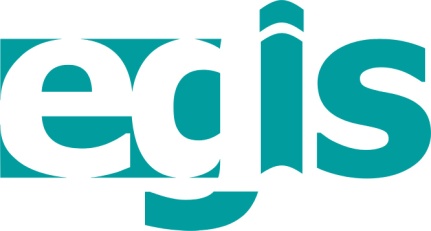 2019WSTĘPPrezentowany poniżej szczegółowy plan wynikowy do podręcznika On Screen C1 jest ściśle związany z zaproponowanym przez nasze wydawnictwo rozkładem materiału i – tak samo jak ów rozkład 
– jest punktem wyjścia do konstruowania indywidualnych planów wynikowych, dostosowanych do konkretnych warunków i możliwości edukacyjnych uczniów/słuchaczy. Przy konstruowaniu obydwu tych dokumentów należy wziąć pod uwagę takie elementy pracy dydaktycznej, jak: wymiar godzin, liczebność klas i grup, środki dydaktyczne w szkole i/lub pracowni językowej oraz uzdolnienia i preferencje młodzieży/słuchaczy w konkretnym zespole. Proponowany plan wynikowy może być modyfikowany poprzez wprowadzanie zadań sprawdzających lub testów. Nauczyciel/lektor może również modyfikować poszczególne cele operacyjne, bądź nanosić własne dodatkowe informacje.Przedstawiony plan wynikowy zawiera opis przewidywanych osiągnięć ucznia/słuchacza podzielonych na dwa poziomy: podstawowy i ponadpodstawowy. Osiągnięcia przedstawione są w formie celów operacyjnych oznaczonych według taksonomii celów prof. B. Niemierki: kategoria A 
– zapamiętywanie wiadomości, kategoria B – zrozumienie wiadomości, kategoria C – zastosowanie wiadomości w sytuacjach typowych oraz kategoria D – zastosowanie wiadomości w sytuacjach problemowych, analiza, synteza, ocena. Należy przyjąć, że cele operacyjne prezentowane w kolumnie Poziom podstawowy określają osiągnięcia na szkolną ocenę dostateczną, a w kolumnie Poziom ponadpodstawowy – na ocenę co najmniej dobrą. Poniższy plan wynikowy może być podstawą do formułowania bardziej szczegółowych kryteriów ocen (KO), w tym wymagań na poszczególne oceny szkolne, które powinny znaleźć się w przedmiotowym systemie oceniania (PSO). Jednocześnie należy podkreślić, że podane wartości procentowe do uzyskania w zadaniach zamkniętych (rozdziały powtórzeniowe i zadania typu egzaminacyjnego) są jedynie sugestią dla nauczyciela/lektora, a nie obowiązującą normą. W ostatniej kolumnie tabeli, oprócz miejsca zarezerwowanego na umieszczenie zadań sprawdzających i testów (TESTY*), w pierwszym wierszu (Realizacja PP) umieszczono wykaz wszystkich wymagań szczegółowych (np. I.5, II.2, III.4, IV.7, V.3, VIII.2, X) występujących w danych rozdziałach. Wymieniono je w kolejności występowania w podstawie programowej, a nie – jak w Rozkładzie Materiału – pod kątem ich realizacji w poszczególnych ćwiczeniach i zadaniach. Oprócz tego dodatkowo uwzględniono treści nauczania zawarte w nowej podstawie programowej, które są szczególnie ważne w edukacji XXI wieku. Umieszczono je pod hasłami: Mediacji (MED), Kompetencji Interkulturowych (KI) i Umiejętności Krytycznego Myślenia (THINK!).Rozkład materiału (RM) i plan wynikowy (PW) do podręcznika On Screen C1 wzajemnie się uzupełniają, a jako dokumenty pomocne w nauczaniu mogą stanowić integralną całość. Układ RM jest podporządkowany poszczególnym lekcjom i ich tematyce, a w PW cele operacyjne zostały wypisane zgodnie z rozdziałami podręcznika, ale są one wymienione w takiej samej kolejności jak układ kolumn w RM. Innymi słowy, najpierw podano osiągnięcia związane ze znajomością środków językowych (tematyka, słownictwo, gramatyka), potem ze zrozumieniem wypowiedzi (słuchanie i czytanie) i jej przetwarzaniem (przekazywanie treści tekstów, streszczenia), a następnie z tworzeniem wypowiedzi i reagowaniem na nie (mówienie i pisanie, w tym prezentacje). Wszystkie wspomniane powyżej zabiegi, dodatkowe informacje i wyjaśnienia mogą okazać się przydatne dla nauczyciela/lektora, a oba dokumenty stanowić niezbędną pomoc w jego pracy dydaktycznej. W planie wynikowym zastosowano następujące skróty i kolory czcionki:	np. I.3, II.2, IV.5 – 	wymagania szczegółowe zawarte w podstawie programowej dla wariantu III.1.R;	MED	– 	zadania kształtujące umiejętność przetwarzania językowego informacji zawartych w materiałach audiowizualnych, wizualnych i  w tekstach, w tym przygotowania prezentacji publicznych;	KI 	– 	zadania mające na celu zapoznanie z kulturą obcą i własną oraz rozwijanie wrażliwości międzykulturowej;	THINK!	– 	zadania pozwalające rozwijać umiejętność krytycznego myślenia, skłaniające do refleksji, dyskusji i wyrażania własnych poglądów;	ICT	– 	zadania z użyciem technologii informacyjno-komunikacyjnych;	* …… 	– 	informacje do uzupełnienia przez nauczyciela.PLAN WYNIKOWY – ON SCREEN C1NR DOPUSZCZENIA: ……………………………….. 			PROGRAM NAUCZANIA: ……………………………………………III etap edukacyjny, wariant III.1.RROK SZK.: ………… 	KLASA/GRUPA: ………			NAUCZYCIEL: …………………………………………………………MODUŁ/ ROZDZIAŁCELE OPERACYJNECELE OPERACYJNEREALIZACJA PPREALIZACJA PPMODUŁ/ ROZDZIAŁPOZIOM PODSTAWOWYUCZEŃ:POZIOM PONADPODSTAWOWYUCZEŃ:TESTY*TESTY*MODULE 1Modular page+ 1aReadingzna znaczną część słownictwa zw. z życiem rodzinnym, relacjami pomiędzy członkami rodziny oraz ich wyglądem i osobowością (A)zna znaczną część wyróżnionych słów (np. inherited, prejudice) i ich synonimów (np. evident – obvious, picked on – bullied); potrafi wyjaśnić znaczną część wyróżnionych zwrotów w j. angielskim (np. like chalk & cheese) i utworzyć z nimi zdania (A,B,C)rozumie większość informacji w tekstach i zdaniach; w większości poprawnie uzupełnia luki w krótkich tekstach, dopasowuje cytaty do osób i określa znaczenie relacji rodzinnych (nagranie); rozwiązuje prawidłowo znaczną część punktów w zadaniu na dobór akapitów do luk i w ćwiczeniach leksykalnych; odpowiada krótko, w większości prawidłowo, na pytania dot. tekstu (B,C)uczestniczy w przygotowaniu wywiadu radiowego z bohaterami tekstu i umie, w większości poprawnie, odegrać jedną z ról (C,D)potrafi napisać krótki, w większości poprawny, wpis na blogu dot. relacji między rodzeństwem (C)umie krótko wyjaśnić znaczenie cytatu z Words of wisdom (C,D)zna większość słownictwa zw. z życiem rodzinnym, relacjami pomiędzy członkami rodziny oraz ich wyglądem i osobowością (A)zna większość wyróżnionych słów i ich synonimy; potrafi wyjaśnić większość wyróżnionych zwrotów w j. angielskim i utworzyć z nimi zdania (A,B,C)rozumie prawie wszystkie informacje w tekstach i zdaniach; poprawnie uzupełnia luki w krótkich tekstach, dopasowuje cytaty do osób i określa znaczenie relacji rodzinnych (nagranie); rozwiązuje prawidłowo większość punktów w zadaniu na dobór akapitów do luk i w ćwiczeniach leksykalnych; odpowiada prawidłowo, w miarę wyczerpująco, na pytania dot. tekstu (B,C)aktywnie uczestniczy w przygotowaniu wywiadu radiowego z bohaterami tekstu i umie poprawnie odegrać jedną z ról (C,D)potrafi napisać krótki, poprawny wpis na blogu dot. relacji między rodzeństwem (C)umie wyjaśnić znaczenie cytatu z Words of wisdom (C,D)umie ocenić nastawienie autora tekstu do opisywanej rodziny (C,D)I.1, I.5, II.1, II.2, II.5, III.1, III.2, III.3, III.4, III.5, III.7, IV.1, IV.2, IV.3, IV.6, IV.12, V.1, V.2, V.3, V.6, V.7, V.12, V.13, VI.1, VI.2, VI.3, VI.4, VI.5, VI.13, VI.14, VI.15, VII.3, VII.4, VII.13, VII.15, VIII.2, VIII.6, IX.1, X, XI, XIII, XIVMED+THINK!: wywiad radiowy z bohaterami tekstu + ocena nastawienia autora tekstu do opisywanej rodzinyI.1, I.5, II.1, II.2, II.5, III.1, III.2, III.3, III.4, III.5, III.7, IV.1, IV.2, IV.3, IV.6, IV.12, V.1, V.2, V.3, V.6, V.7, V.12, V.13, VI.1, VI.2, VI.3, VI.4, VI.5, VI.13, VI.14, VI.15, VII.3, VII.4, VII.13, VII.15, VIII.2, VIII.6, IX.1, X, XI, XIII, XIVMED+THINK!: wywiad radiowy z bohaterami tekstu + ocena nastawienia autora tekstu do opisywanej rodzinyMODULE 1Modular page+ 1aReadingzna znaczną część słownictwa zw. z życiem rodzinnym, relacjami pomiędzy członkami rodziny oraz ich wyglądem i osobowością (A)zna znaczną część wyróżnionych słów (np. inherited, prejudice) i ich synonimów (np. evident – obvious, picked on – bullied); potrafi wyjaśnić znaczną część wyróżnionych zwrotów w j. angielskim (np. like chalk & cheese) i utworzyć z nimi zdania (A,B,C)rozumie większość informacji w tekstach i zdaniach; w większości poprawnie uzupełnia luki w krótkich tekstach, dopasowuje cytaty do osób i określa znaczenie relacji rodzinnych (nagranie); rozwiązuje prawidłowo znaczną część punktów w zadaniu na dobór akapitów do luk i w ćwiczeniach leksykalnych; odpowiada krótko, w większości prawidłowo, na pytania dot. tekstu (B,C)uczestniczy w przygotowaniu wywiadu radiowego z bohaterami tekstu i umie, w większości poprawnie, odegrać jedną z ról (C,D)potrafi napisać krótki, w większości poprawny, wpis na blogu dot. relacji między rodzeństwem (C)umie krótko wyjaśnić znaczenie cytatu z Words of wisdom (C,D)zna większość słownictwa zw. z życiem rodzinnym, relacjami pomiędzy członkami rodziny oraz ich wyglądem i osobowością (A)zna większość wyróżnionych słów i ich synonimy; potrafi wyjaśnić większość wyróżnionych zwrotów w j. angielskim i utworzyć z nimi zdania (A,B,C)rozumie prawie wszystkie informacje w tekstach i zdaniach; poprawnie uzupełnia luki w krótkich tekstach, dopasowuje cytaty do osób i określa znaczenie relacji rodzinnych (nagranie); rozwiązuje prawidłowo większość punktów w zadaniu na dobór akapitów do luk i w ćwiczeniach leksykalnych; odpowiada prawidłowo, w miarę wyczerpująco, na pytania dot. tekstu (B,C)aktywnie uczestniczy w przygotowaniu wywiadu radiowego z bohaterami tekstu i umie poprawnie odegrać jedną z ról (C,D)potrafi napisać krótki, poprawny wpis na blogu dot. relacji między rodzeństwem (C)umie wyjaśnić znaczenie cytatu z Words of wisdom (C,D)umie ocenić nastawienie autora tekstu do opisywanej rodziny (C,D)1bVocabularyzna znaczną część wyróżnionych słów z tekstu w rozdz. 1a (np. image, threaten); zna znaczną część słownictwa zw. z życiem rodzinnym i towarzyskim, w tym przymiotniki i idiomy opisujące relacje międzyludzkie; zna znaczną część słownictwa opisującego cechy charakteru, w tym przymiotniki o przeciwnym znaczeniu (A) zna większość prezentowanych czasowników złożonych i wyrażeń przyimkowych zw. z ww. tematyką (A)ww. wiedzę stosuje na ogół poprawnie w ćwiczeniach leksykalnych (C)rozumie większość informacji w tekstach, zdaniach; w większości poprawnie dobiera przymiotniki do opisu w nagraniu i przymiotniki do osób w cytatach; w znacznej części luk wstawia właściwe wyrazy w zadaniu słowotwórczym (B,C) potrafi krótko, w większości poprawnie, opisać własne cechy charakteru i chęci zmiany niektórych z nich; bierze udział w dyskusji o cechach charakteru idealnego przyjaciela (C)zna większość wyróżnionych słów z tekstu w rozdz. 1a; zna większość słownictwa zw. z życiem rodzinnym i towarzyskim, w tym przymiotniki i idiomy opisujące relacje międzyludzkie; zna większość słownictwa opisującego cechy charakteru, w tym przymiotniki o przeciwnym znaczeniu (A)zna prawie wszystkie prezentowane czasowniki złożone i wyrażenia przyimkowe zw. z ww. tematyką (A)ww. wiedzę stosuje w większości poprawnie w ćwiczeniach leksykalnych (C)rozumie prawie wszystkie informacje w tekstach, zdaniach; dobiera poprawnie przymiotniki do opisu w nagraniu i przymiotniki do osób w cytatach; w większości luk wstawia właściwe wyrazy w zadaniu słowotwórczym (B,C) potrafi poprawnie opisać własne cechy charakteru i chęci zmiany niektórych z nich; bierze aktywny udział w dyskusji o cechach charakteru idealnego przyjaciela (C)I.1, I.5, II.1, II.2, II.5, III.1, III.4, III.5, III.7, IV.1, IV.3, IV.4, IV.6, IV.7, IV.12, VI.3, VI.4, VI.13, VI.14, VI.15, VIII.1, X, XI, XIVI.1, I.5, II.1, II.2, II.5, III.1, III.4, III.5, III.7, IV.1, IV.3, IV.4, IV.6, IV.7, IV.12, VI.3, VI.4, VI.13, VI.14, VI.15, VIII.1, X, XI, XIV1bVocabularyzna znaczną część wyróżnionych słów z tekstu w rozdz. 1a (np. image, threaten); zna znaczną część słownictwa zw. z życiem rodzinnym i towarzyskim, w tym przymiotniki i idiomy opisujące relacje międzyludzkie; zna znaczną część słownictwa opisującego cechy charakteru, w tym przymiotniki o przeciwnym znaczeniu (A) zna większość prezentowanych czasowników złożonych i wyrażeń przyimkowych zw. z ww. tematyką (A)ww. wiedzę stosuje na ogół poprawnie w ćwiczeniach leksykalnych (C)rozumie większość informacji w tekstach, zdaniach; w większości poprawnie dobiera przymiotniki do opisu w nagraniu i przymiotniki do osób w cytatach; w znacznej części luk wstawia właściwe wyrazy w zadaniu słowotwórczym (B,C) potrafi krótko, w większości poprawnie, opisać własne cechy charakteru i chęci zmiany niektórych z nich; bierze udział w dyskusji o cechach charakteru idealnego przyjaciela (C)zna większość wyróżnionych słów z tekstu w rozdz. 1a; zna większość słownictwa zw. z życiem rodzinnym i towarzyskim, w tym przymiotniki i idiomy opisujące relacje międzyludzkie; zna większość słownictwa opisującego cechy charakteru, w tym przymiotniki o przeciwnym znaczeniu (A)zna prawie wszystkie prezentowane czasowniki złożone i wyrażenia przyimkowe zw. z ww. tematyką (A)ww. wiedzę stosuje w większości poprawnie w ćwiczeniach leksykalnych (C)rozumie prawie wszystkie informacje w tekstach, zdaniach; dobiera poprawnie przymiotniki do opisu w nagraniu i przymiotniki do osób w cytatach; w większości luk wstawia właściwe wyrazy w zadaniu słowotwórczym (B,C) potrafi poprawnie opisać własne cechy charakteru i chęci zmiany niektórych z nich; bierze aktywny udział w dyskusji o cechach charakteru idealnego przyjaciela (C)MODULE 11cGrammar in usezna użycie czasów teraźniejszych i przeszłych, rozumie różnice znaczeniowe w użyciu tzw. stative verbs; zna użycie konstrukcji used to, would i be/get used to oraz rozumie różnice między nimi; zna użycie przymiotników w stopniu wyższym i najwyższym oraz większości prezentowanych słów i zwrotów z nimi związanych, np. too, far more, good enough (A,B)ww. wiedzę i struktury stosuje w miarę poprawnie w ćwiczeniach gramatycznych, w tym w transformacjach zdaniowych ze słowem kluczem (C)rozumie większość informacji w tekstach, zdaniach; w większości prawidłowo uzupełnia luki w tekście, podkreśla wskazane formy czasowników i uzasadnia ich użycie oraz znajduje konstrukcje porównawcze w tekście (B,C)umie w większości poprawnie porównać wybranych członków rodziny, używając większości wskazanych przymiotników i zwrotów (C)zna użycie czasów teraźniejszych i przeszłych, rozumie różnice znaczeniowe w użyciu tzw. stative verbs; zna użycie konstrukcji used to, would i be/get used to oraz rozumie różnice między nimi; zna użycie przymiotników w stopniu wyższym i najwyższym oraz prezentowanych zwrotów z nimi związanych (A,B)ww. wiedzę i struktury stosuje w większości poprawnie w ćwiczeniach gramatycznych, w tym w transformacjach zdaniowych ze słowem kluczem (C) rozumie prawie wszystkie informacje w tekstach, zdaniach; prawidłowo uzupełnia luki w tekście, podkreśla wskazane formy czasowników i uzasadnia ich użycie oraz znajduje konstrukcje porównawcze w tekście (B,C)umie poprawnie porównać wybranych członków rodziny, używając wskazanych przymiotników i zwrotów (C)I.1, I.5, III.1, III.4, III.5, III.7, IV.1, IV.3, IV.6, IV.12, V.1, V.3, V.6, V.13, VIII.2, IX.1, X, XIVI.1, I.5, III.1, III.4, III.5, III.7, IV.1, IV.3, IV.6, IV.12, V.1, V.3, V.6, V.13, VIII.2, IX.1, X, XIVMODULE 11cGrammar in usezna użycie czasów teraźniejszych i przeszłych, rozumie różnice znaczeniowe w użyciu tzw. stative verbs; zna użycie konstrukcji used to, would i be/get used to oraz rozumie różnice między nimi; zna użycie przymiotników w stopniu wyższym i najwyższym oraz większości prezentowanych słów i zwrotów z nimi związanych, np. too, far more, good enough (A,B)ww. wiedzę i struktury stosuje w miarę poprawnie w ćwiczeniach gramatycznych, w tym w transformacjach zdaniowych ze słowem kluczem (C)rozumie większość informacji w tekstach, zdaniach; w większości prawidłowo uzupełnia luki w tekście, podkreśla wskazane formy czasowników i uzasadnia ich użycie oraz znajduje konstrukcje porównawcze w tekście (B,C)umie w większości poprawnie porównać wybranych członków rodziny, używając większości wskazanych przymiotników i zwrotów (C)zna użycie czasów teraźniejszych i przeszłych, rozumie różnice znaczeniowe w użyciu tzw. stative verbs; zna użycie konstrukcji used to, would i be/get used to oraz rozumie różnice między nimi; zna użycie przymiotników w stopniu wyższym i najwyższym oraz prezentowanych zwrotów z nimi związanych (A,B)ww. wiedzę i struktury stosuje w większości poprawnie w ćwiczeniach gramatycznych, w tym w transformacjach zdaniowych ze słowem kluczem (C) rozumie prawie wszystkie informacje w tekstach, zdaniach; prawidłowo uzupełnia luki w tekście, podkreśla wskazane formy czasowników i uzasadnia ich użycie oraz znajduje konstrukcje porównawcze w tekście (B,C)umie poprawnie porównać wybranych członków rodziny, używając wskazanych przymiotników i zwrotów (C)1dListening skills+1eSpeaking skillszna większość słownictwa opisującego wydarzenia rodzinne i towarzyskie; zna większość słownictwa służącego do uzyskiwania i udzielania informacji dot. danych personalnych, rodziny, miejsca zamieszkania, zainteresowań, życia codziennego, nauki, podróżowania oraz planów na przyszłość (A)ww. wiedzę stosuje w miarę poprawnie w praktyce (C)rozumie większość informacji w tekstach, dialogu i zdaniach; rozwiązuje prawidłowo znaczną część punktów w zadaniach na rozumienie ze słuchu (ćwiczenia przygotowawcze, dobór rozmówców do zdań); w dialogu poprawnie określa tematykę i zastępuje większość wyróżnionych zwrotów innymi wskazanymi (B,C)potrafi krótko, w większości poprawnie, opisać wybrane ciekawe wydarzenia rodzinne/towarzyskie; uczestniczy w redagowaniu dialogu z nowym uczniem, odgrywa jedną z ról i jest w większości komunikatywny (C)umie poprawnie, w miarę wyczerpująco, odpowiedzieć na pytania o miejsce pochodzenia oraz przeanalizować wypowiedzi z przykładowego nagrania i wypowiedź swojego partnera (C)zna słownictwo opisujące wydarzenia rodzinne i towarzyskie; zna słownictwo służące do uzyskiwania i udzielania informacji dot. danych personalnych, rodziny, miejsca zamieszkania, zainteresowań, życia codziennego, nauki, podróżowania oraz planów na przyszłość (A) ww. wiedzę stosuje w większości poprawnie w praktyce (C)rozumie prawie wszystkie informacje w tekstach, dialogu i zdaniach; rozwiązuje prawidłowo większość punktów w zadaniach na rozumienie ze słuchu (ćwiczenia przygotowawcze, dobór rozmówców do zdań); w dialogu poprawnie określa tematykę i zastępuje wyróżnione zwroty innymi wskazanymi (B,C)potrafi krótko, poprawnie opisać wybrane ciekawe wydarzenia rodzinne/towarzyskie; aktywnie uczestniczy w redagowaniu dialogu z nowym uczniem, odgrywa jedną z ról i jest komunikatywny (C)umie poprawnie, w większości wyczerpująco, odpowiedzieć na pytania o miejsce pochodzenia oraz przeanalizować wypowiedzi z przykładowego nagrania i wypowiedź swojego partnera (C)I.1, I.2, I.5, II.1, II.5, II.7, II.8, III.1, III.4, III.5, III.7, IV.2, IV.3, IV.4, IV.6, IV.12, VI.1, VI.2, VI.3, VI.5, VI.13, VI.15, X, XI, XIII, XIVTHINK!: opis ciekawych wydarzeń życia rodzinnego lub towarzyskiegoI.1, I.2, I.5, II.1, II.5, II.7, II.8, III.1, III.4, III.5, III.7, IV.2, IV.3, IV.4, IV.6, IV.12, VI.1, VI.2, VI.3, VI.5, VI.13, VI.15, X, XI, XIII, XIVTHINK!: opis ciekawych wydarzeń życia rodzinnego lub towarzyskiego1dListening skills+1eSpeaking skillszna większość słownictwa opisującego wydarzenia rodzinne i towarzyskie; zna większość słownictwa służącego do uzyskiwania i udzielania informacji dot. danych personalnych, rodziny, miejsca zamieszkania, zainteresowań, życia codziennego, nauki, podróżowania oraz planów na przyszłość (A)ww. wiedzę stosuje w miarę poprawnie w praktyce (C)rozumie większość informacji w tekstach, dialogu i zdaniach; rozwiązuje prawidłowo znaczną część punktów w zadaniach na rozumienie ze słuchu (ćwiczenia przygotowawcze, dobór rozmówców do zdań); w dialogu poprawnie określa tematykę i zastępuje większość wyróżnionych zwrotów innymi wskazanymi (B,C)potrafi krótko, w większości poprawnie, opisać wybrane ciekawe wydarzenia rodzinne/towarzyskie; uczestniczy w redagowaniu dialogu z nowym uczniem, odgrywa jedną z ról i jest w większości komunikatywny (C)umie poprawnie, w miarę wyczerpująco, odpowiedzieć na pytania o miejsce pochodzenia oraz przeanalizować wypowiedzi z przykładowego nagrania i wypowiedź swojego partnera (C)zna słownictwo opisujące wydarzenia rodzinne i towarzyskie; zna słownictwo służące do uzyskiwania i udzielania informacji dot. danych personalnych, rodziny, miejsca zamieszkania, zainteresowań, życia codziennego, nauki, podróżowania oraz planów na przyszłość (A) ww. wiedzę stosuje w większości poprawnie w praktyce (C)rozumie prawie wszystkie informacje w tekstach, dialogu i zdaniach; rozwiązuje prawidłowo większość punktów w zadaniach na rozumienie ze słuchu (ćwiczenia przygotowawcze, dobór rozmówców do zdań); w dialogu poprawnie określa tematykę i zastępuje wyróżnione zwroty innymi wskazanymi (B,C)potrafi krótko, poprawnie opisać wybrane ciekawe wydarzenia rodzinne/towarzyskie; aktywnie uczestniczy w redagowaniu dialogu z nowym uczniem, odgrywa jedną z ról i jest komunikatywny (C)umie poprawnie, w większości wyczerpująco, odpowiedzieć na pytania o miejsce pochodzenia oraz przeanalizować wypowiedzi z przykładowego nagrania i wypowiedź swojego partnera (C)MODULE 11fWritingzna większość prezentowanych zwrotów i zdań używanych w nieformalnych listach i e-mailach, zna większość słownictwa dot. propozycji spędzania czasu wolnego oraz rozwiązywania różnych problemów życia rodzinnego i towarzyskiego (A,B)ww. wiedzę stosuje w większości poprawnie w praktyce (C)rozumie większość informacji w zadaniach, e-mailach, notatkach i zdaniach; w większości poprawnie analizuje zadania (e-maile do przyjaciół) i przykładowe wypowiedzi oraz wykonuje ćwiczenia z nimi związane (np. zastępowanie wyróżnionych zwrotów i zdań innymi, uzupełnianie notatek) (B,C)wykonuje poprawnie większość zadań w ćwiczeniach przygotowawczych do pisania, w tym uzupełnia notatki i rozwija je w akapity (C)zna zasady pisania listu/e-maila nieformalnego i potrafi napisać odpowiedź e-mailową do kolegi dot. jego planów studiowania zagranicą, pisze e-mail zgodny z poleceniem (w oparciu o podane notatki), spójny i logiczny; posługuje się zadowalającym zakresem środków językowych, mimo dość licznych błędów jest komunikatywny; potrafi dokonać, w miarę poprawnie, korekty własnej wypowiedzi (C)zna prezentowane zwroty i zdania używane w nieformalnych listach i e-mailach, zna słownictwo dot. propozycji spędzania czasu wolnego oraz rozwiązywania różnych problemów życia rodzinnego i towarzyskiego (A,B)ww. wiedzę stosuje poprawnie w praktyce (C)rozumie prawie wszystkie informacje w zadaniach, e-mailach, notatkach i zdaniach; poprawnie analizuje zadania (e-maile do przyjaciół) i przykładowe wypowiedzi oraz wykonuje ćwiczenia z nimi związane (np. zastępowanie wyróżnionych zwrotów i zdań innymi, uzupełnianie notatek) (B,C)wykonuje poprawnie prawie wszystkie zadania w ćwiczeniach przygotowawczych do pisania, w tym uzupełnia notatki i rozwija je w akapity (C)zna zasady pisania listu/e-maila nieformalnego i potrafi napisać odpowiedź e-mailową do kolegi dot. jego planów studiowania zagranicą, pisze e-mail zgodny z poleceniem (w oparciu o podane notatki i własne pomysły), spójny i logiczny; posługuje się szerokim zakresem środków językowych, może popełniać nieliczne błędy, jest komunikatywny; potrafi dokonać, w większości poprawnie, korekty własnej wypowiedzi (C)I.5, III.1, III.3, III.4, III.5, III.6, III.7, III.10, V.1, V.2, V.3, V.6, V.7, V.9, V.12, V.13, VII.3, VII.4, VII.8, VII.13, VII.14, VII.15, VIII.1, VIII.2 X, XIII, XIVMED: odpowiedź e-mailowa do kolegi dot. jego planów studiowania zagranicą (w oparciu o podane notatki i zwroty)I.5, III.1, III.3, III.4, III.5, III.6, III.7, III.10, V.1, V.2, V.3, V.6, V.7, V.9, V.12, V.13, VII.3, VII.4, VII.8, VII.13, VII.14, VII.15, VIII.1, VIII.2 X, XIII, XIVMED: odpowiedź e-mailowa do kolegi dot. jego planów studiowania zagranicą (w oparciu o podane notatki i zwroty)MODULE 11fWritingzna większość prezentowanych zwrotów i zdań używanych w nieformalnych listach i e-mailach, zna większość słownictwa dot. propozycji spędzania czasu wolnego oraz rozwiązywania różnych problemów życia rodzinnego i towarzyskiego (A,B)ww. wiedzę stosuje w większości poprawnie w praktyce (C)rozumie większość informacji w zadaniach, e-mailach, notatkach i zdaniach; w większości poprawnie analizuje zadania (e-maile do przyjaciół) i przykładowe wypowiedzi oraz wykonuje ćwiczenia z nimi związane (np. zastępowanie wyróżnionych zwrotów i zdań innymi, uzupełnianie notatek) (B,C)wykonuje poprawnie większość zadań w ćwiczeniach przygotowawczych do pisania, w tym uzupełnia notatki i rozwija je w akapity (C)zna zasady pisania listu/e-maila nieformalnego i potrafi napisać odpowiedź e-mailową do kolegi dot. jego planów studiowania zagranicą, pisze e-mail zgodny z poleceniem (w oparciu o podane notatki), spójny i logiczny; posługuje się zadowalającym zakresem środków językowych, mimo dość licznych błędów jest komunikatywny; potrafi dokonać, w miarę poprawnie, korekty własnej wypowiedzi (C)zna prezentowane zwroty i zdania używane w nieformalnych listach i e-mailach, zna słownictwo dot. propozycji spędzania czasu wolnego oraz rozwiązywania różnych problemów życia rodzinnego i towarzyskiego (A,B)ww. wiedzę stosuje poprawnie w praktyce (C)rozumie prawie wszystkie informacje w zadaniach, e-mailach, notatkach i zdaniach; poprawnie analizuje zadania (e-maile do przyjaciół) i przykładowe wypowiedzi oraz wykonuje ćwiczenia z nimi związane (np. zastępowanie wyróżnionych zwrotów i zdań innymi, uzupełnianie notatek) (B,C)wykonuje poprawnie prawie wszystkie zadania w ćwiczeniach przygotowawczych do pisania, w tym uzupełnia notatki i rozwija je w akapity (C)zna zasady pisania listu/e-maila nieformalnego i potrafi napisać odpowiedź e-mailową do kolegi dot. jego planów studiowania zagranicą, pisze e-mail zgodny z poleceniem (w oparciu o podane notatki i własne pomysły), spójny i logiczny; posługuje się szerokim zakresem środków językowych, może popełniać nieliczne błędy, jest komunikatywny; potrafi dokonać, w większości poprawnie, korekty własnej wypowiedzi (C)MODULE 11Language Knowledge+Language Focuszna znaczną część słownictwa opisującego relacje pomiędzy rodzicami a dziećmi, uczucia i osobowość człowieka oraz życie rodzinne i towarzyskie (A)rozwiązuje poprawnie znaczną część zadań sprawdzających znajomość środków językowych (tekst i zdania z lukami sterowanymi, zadanie słowotwórcze: przymiotniki z przedrostkiem self-) (B,C)wykonuje prawidłowo znaczną część zadań z ćwiczeń dot. leksyki z Modułu 1, w tym idiomów opisujących uczucia (B,C)w zadaniach zamkniętych uzyskuje ok. 50% poprawnych odpowiedzi (C)rozumie większość informacji w tekstach i zdaniach (B)rozwiązuje poprawnie znaczną część punktów w ćwiczeniu dodatkowym Grammar in Focus (C)zna większość słownictwa opisującego relacje pomiędzy rodzicami a dziećmi, uczucia i osobowość człowieka oraz życie rodzinne i towarzyskie (A)rozwiązuje poprawnie większość zadań sprawdzających znajomość środków językowych (tekst i zdania z lukami sterowanymi, zadanie słowotwórcze: przymiotniki z przedrostkiem self-) (B,C)wykonuje prawidłowo większość zadań z ćwiczeń dot. leksyki z Modułu 1, w tym idiomów opisujących uczucia (B,C)w zadaniach zamkniętych uzyskuje ok. 70% poprawnych odpowiedzi (C)rozumie prawie wszystkie informacje w tekstach i zdaniach (B)rozwiązuje poprawnie większość punktów w ćwiczeniu dodatkowym Grammar in Focus (C)I.1, I.5, III.1, III.4, III.5, X, XIVI.1, I.5, III.1, III.4, III.5, X, XIVMODULE 11Language Knowledge+Language Focuszna znaczną część słownictwa opisującego relacje pomiędzy rodzicami a dziećmi, uczucia i osobowość człowieka oraz życie rodzinne i towarzyskie (A)rozwiązuje poprawnie znaczną część zadań sprawdzających znajomość środków językowych (tekst i zdania z lukami sterowanymi, zadanie słowotwórcze: przymiotniki z przedrostkiem self-) (B,C)wykonuje prawidłowo znaczną część zadań z ćwiczeń dot. leksyki z Modułu 1, w tym idiomów opisujących uczucia (B,C)w zadaniach zamkniętych uzyskuje ok. 50% poprawnych odpowiedzi (C)rozumie większość informacji w tekstach i zdaniach (B)rozwiązuje poprawnie znaczną część punktów w ćwiczeniu dodatkowym Grammar in Focus (C)zna większość słownictwa opisującego relacje pomiędzy rodzicami a dziećmi, uczucia i osobowość człowieka oraz życie rodzinne i towarzyskie (A)rozwiązuje poprawnie większość zadań sprawdzających znajomość środków językowych (tekst i zdania z lukami sterowanymi, zadanie słowotwórcze: przymiotniki z przedrostkiem self-) (B,C)wykonuje prawidłowo większość zadań z ćwiczeń dot. leksyki z Modułu 1, w tym idiomów opisujących uczucia (B,C)w zadaniach zamkniętych uzyskuje ok. 70% poprawnych odpowiedzi (C)rozumie prawie wszystkie informacje w tekstach i zdaniach (B)rozwiązuje poprawnie większość punktów w ćwiczeniu dodatkowym Grammar in Focus (C)MODULE 11Progress checkzna znaczną część słownictwa opisującego relację między młodymi ludźmi a seniorami oraz opisującego miejsca zamieszkania (A)ww. wiedzę stosuje na ogół poprawnie w praktyce (C)wykonuje prawidłowo znaczną część zadań z ćwiczeń powtórzeniowych dot. reakcji językowych, leksyki i gramatyki (C)rozumie większość informacji w tekstach i zdaniach; rozwiązuje poprawnie znaczną część zadań sprawdzających rozumienie tekstów pisanych i słuchanych (dobór akapitów do luk w tekście i dobór rozmówców do zdań) (B,C)w zadaniach zamkniętych uzyskuje ok. 50% poprawnych odpowiedzi (C) potrafi napisać e-mail do przyjaciela, w którym udziela rad dot. wyprowadzenia się z domu rodzinnego i samodzielnego zamieszkania; pisze pracę zgodną z poleceniem, spójną i logiczną; posługuje się zadowalającym zakresem środków językowych, mimo dość licznych błędów jest komunikatywny (C)zna i potrafi wytłumaczyć w języku angielskim znaczną część słówek z Word List Module1 (A,B)potrafi w znacznym stopniu dokonać samooceny nabytej wiedzy i kompetencji z Modułu 1 (C)zna większość słownictwa opisującego relację między młodymi ludźmi a seniorami oraz opisującego miejsca zamieszkania (A)ww. wiedzę stosuje w większości poprawnie w praktyce (C)wykonuje prawidłowo większość zadań z ćwiczeń powtórzeniowych dot. reakcji językowych, leksyki i gramatyki (C)rozumie prawie wszystkie informacje w tekstach i zdaniach; rozwiązuje poprawnie większość zadań sprawdzających rozumienie tekstów pisanych i słuchanych (dobór akapitów do luk w tekście i dobór rozmówców do zdań) (B,C)w zadaniach zamkniętych uzyskuje ok. 70% poprawnych odpowiedzi (C)potrafi napisać e-mail do przyjaciela, w którym udziela rad dot. wyprowadzenia się z domu rodzinnego i samodzielnego zamieszkania; pisze pracę zgodną z poleceniem, spójną i logiczną; posługuje się szerokim zakresem środków językowych, może popełniać nieliczne błędy, jest komunikatywny (C)zna i potrafi wytłumaczyć w języku angielskim większość słówek z Word List Module1 (A,B)potrafi dokonać samooceny nabytej wiedzy i kompetencji z Modułu 1 (C)zna większość słownictwa opisującego relację między młodymi ludźmi a seniorami oraz opisującego miejsca zamieszkania (A)ww. wiedzę stosuje w większości poprawnie w praktyce (C)wykonuje prawidłowo większość zadań z ćwiczeń powtórzeniowych dot. reakcji językowych, leksyki i gramatyki (C)rozumie prawie wszystkie informacje w tekstach i zdaniach; rozwiązuje poprawnie większość zadań sprawdzających rozumienie tekstów pisanych i słuchanych (dobór akapitów do luk w tekście i dobór rozmówców do zdań) (B,C)w zadaniach zamkniętych uzyskuje ok. 70% poprawnych odpowiedzi (C)potrafi napisać e-mail do przyjaciela, w którym udziela rad dot. wyprowadzenia się z domu rodzinnego i samodzielnego zamieszkania; pisze pracę zgodną z poleceniem, spójną i logiczną; posługuje się szerokim zakresem środków językowych, może popełniać nieliczne błędy, jest komunikatywny (C)zna i potrafi wytłumaczyć w języku angielskim większość słówek z Word List Module1 (A,B)potrafi dokonać samooceny nabytej wiedzy i kompetencji z Modułu 1 (C)I.1, I.2, I.5, II.1, II.2, II.5, III.1, III.4, III.5, III.7, V.1, V.2, V.3, V.6, V.7, V.9, V.11, V.12, V.13, VI.1, VI.3, VI.5, VII.3, VII.4, VII.9, VII.13, VII.14, VII.15, X, XIII, XIVI.1, I.2, I.5, II.1, II.2, II.5, III.1, III.4, III.5, III.7, V.1, V.2, V.3, V.6, V.7, V.9, V.11, V.12, V.13, VI.1, VI.3, VI.5, VII.3, VII.4, VII.9, VII.13, VII.14, VII.15, X, XIII, XIVMODULE 11Progress checkzna znaczną część słownictwa opisującego relację między młodymi ludźmi a seniorami oraz opisującego miejsca zamieszkania (A)ww. wiedzę stosuje na ogół poprawnie w praktyce (C)wykonuje prawidłowo znaczną część zadań z ćwiczeń powtórzeniowych dot. reakcji językowych, leksyki i gramatyki (C)rozumie większość informacji w tekstach i zdaniach; rozwiązuje poprawnie znaczną część zadań sprawdzających rozumienie tekstów pisanych i słuchanych (dobór akapitów do luk w tekście i dobór rozmówców do zdań) (B,C)w zadaniach zamkniętych uzyskuje ok. 50% poprawnych odpowiedzi (C) potrafi napisać e-mail do przyjaciela, w którym udziela rad dot. wyprowadzenia się z domu rodzinnego i samodzielnego zamieszkania; pisze pracę zgodną z poleceniem, spójną i logiczną; posługuje się zadowalającym zakresem środków językowych, mimo dość licznych błędów jest komunikatywny (C)zna i potrafi wytłumaczyć w języku angielskim znaczną część słówek z Word List Module1 (A,B)potrafi w znacznym stopniu dokonać samooceny nabytej wiedzy i kompetencji z Modułu 1 (C)zna większość słownictwa opisującego relację między młodymi ludźmi a seniorami oraz opisującego miejsca zamieszkania (A)ww. wiedzę stosuje w większości poprawnie w praktyce (C)wykonuje prawidłowo większość zadań z ćwiczeń powtórzeniowych dot. reakcji językowych, leksyki i gramatyki (C)rozumie prawie wszystkie informacje w tekstach i zdaniach; rozwiązuje poprawnie większość zadań sprawdzających rozumienie tekstów pisanych i słuchanych (dobór akapitów do luk w tekście i dobór rozmówców do zdań) (B,C)w zadaniach zamkniętych uzyskuje ok. 70% poprawnych odpowiedzi (C)potrafi napisać e-mail do przyjaciela, w którym udziela rad dot. wyprowadzenia się z domu rodzinnego i samodzielnego zamieszkania; pisze pracę zgodną z poleceniem, spójną i logiczną; posługuje się szerokim zakresem środków językowych, może popełniać nieliczne błędy, jest komunikatywny (C)zna i potrafi wytłumaczyć w języku angielskim większość słówek z Word List Module1 (A,B)potrafi dokonać samooceny nabytej wiedzy i kompetencji z Modułu 1 (C)zna większość słownictwa opisującego relację między młodymi ludźmi a seniorami oraz opisującego miejsca zamieszkania (A)ww. wiedzę stosuje w większości poprawnie w praktyce (C)wykonuje prawidłowo większość zadań z ćwiczeń powtórzeniowych dot. reakcji językowych, leksyki i gramatyki (C)rozumie prawie wszystkie informacje w tekstach i zdaniach; rozwiązuje poprawnie większość zadań sprawdzających rozumienie tekstów pisanych i słuchanych (dobór akapitów do luk w tekście i dobór rozmówców do zdań) (B,C)w zadaniach zamkniętych uzyskuje ok. 70% poprawnych odpowiedzi (C)potrafi napisać e-mail do przyjaciela, w którym udziela rad dot. wyprowadzenia się z domu rodzinnego i samodzielnego zamieszkania; pisze pracę zgodną z poleceniem, spójną i logiczną; posługuje się szerokim zakresem środków językowych, może popełniać nieliczne błędy, jest komunikatywny (C)zna i potrafi wytłumaczyć w języku angielskim większość słówek z Word List Module1 (A,B)potrafi dokonać samooceny nabytej wiedzy i kompetencji z Modułu 1 (C)MODUŁ/ ROZDZIAŁCELE OPERACYJNECELE OPERACYJNEREALIZACJA PPMODUŁ/ ROZDZIAŁPOZIOM PODSTAWOWYUCZEŃ:POZIOM PONADPODSTAWOWYUCZEŃ:TESTY*MODULE 2Modular page+ 2aReadingzna znaczną część słownictwa opisującego nowinki technologiczne i nowe zastosowania współczesnej technologii w przyszłości (A)zna znaczną część wyróżnionych słów, zwrotów i części zdań (np. interrelate, artificial, mind-boggling, catching up with, stumbles over his words) oraz umie je wyjaśnić w j. angielskim (A,B)rozumie większość informacji w tekstach i zdaniach; w krótkich tekstach w większości prawidłowo wybiera słowa i określa znaczenia wynalazków; rozwiązuje prawidłowo znaczną część punktów w zadaniu na wybór wielokrotny i w ćwiczeniach leksykalnych oraz wyszukuje większość szczegółowych informacji dot. człowieka bionicznego; odpowiada krótko, w większości prawidłowo, na pytania dot. treści tekstu (B,C)potrafi krótko opisać własne poglądy i przypuszczenia dot. przyszłych wynalazków (C)uczestniczy w debacie na temat sensu tworzenia bionicznych organów i innych części ciała (C,D)umie napisać krótki komentarz dot. tworzenia sztucznych części ciała i ich transplantacji (C,D)umie krótko wyjaśnić znaczenie cytatu z Words of wisdom (C,D)zna większość słownictwa opisującego nowinki technologiczne i nowe zastosowania współczesnej technologii w przyszłości (A)zna większość wyróżnionych słów, zwrotów i części zdań oraz umie je wyjaśnić w j. angielskim (A,B)rozumie prawie wszystkie informacje w tekstach i zdaniach; w krótkich tekstach prawidłowo wybiera słowa i określa znaczenia wynalazków; rozwiązuje prawidłowo większość punktów w zadaniu na wybór wielokrotny i w ćwiczeniach leksykalnych oraz wyszukuje szczegółowe informacje dot. człowieka bionicznego; odpowiada prawidłowo, w miarę wyczerpująco, na pytania dot. treści tekstu (B,C)potrafi opisać własne poglądy i przypuszczenia dot. przyszłych wynalazków (C)aktywnie uczestniczy w debacie na temat sensu tworzenia bionicznych organów i innych części ciała (C,D)umie napisać komentarz dot. tworzenia sztucznych części ciała i ich transplantacji (C,D)umie wyjaśnić znaczenie cytatu z Words of wisdom (C,D)I.12, II.1, III.1, III.2, III.4, III.7, III.9, IV.1, IV.4, IV.6, IV.9, IV.10, IV.12, V.1, V.4, V.6, V.9, V.10, V.12, V.13, VI.2, VI.3, VI.4, VI.15, VII.4, VII.15, VIII.2, X, XI, XIII, XIVMED+THINK!: debata nt. sensu tworzenia bionicznych organów i innych części ciała; komentarz dot. tworzenia sztucznych części ciała i ich transplantacji MODULE 2Modular page+ 2aReadingzna znaczną część słownictwa opisującego nowinki technologiczne i nowe zastosowania współczesnej technologii w przyszłości (A)zna znaczną część wyróżnionych słów, zwrotów i części zdań (np. interrelate, artificial, mind-boggling, catching up with, stumbles over his words) oraz umie je wyjaśnić w j. angielskim (A,B)rozumie większość informacji w tekstach i zdaniach; w krótkich tekstach w większości prawidłowo wybiera słowa i określa znaczenia wynalazków; rozwiązuje prawidłowo znaczną część punktów w zadaniu na wybór wielokrotny i w ćwiczeniach leksykalnych oraz wyszukuje większość szczegółowych informacji dot. człowieka bionicznego; odpowiada krótko, w większości prawidłowo, na pytania dot. treści tekstu (B,C)potrafi krótko opisać własne poglądy i przypuszczenia dot. przyszłych wynalazków (C)uczestniczy w debacie na temat sensu tworzenia bionicznych organów i innych części ciała (C,D)umie napisać krótki komentarz dot. tworzenia sztucznych części ciała i ich transplantacji (C,D)umie krótko wyjaśnić znaczenie cytatu z Words of wisdom (C,D)zna większość słownictwa opisującego nowinki technologiczne i nowe zastosowania współczesnej technologii w przyszłości (A)zna większość wyróżnionych słów, zwrotów i części zdań oraz umie je wyjaśnić w j. angielskim (A,B)rozumie prawie wszystkie informacje w tekstach i zdaniach; w krótkich tekstach prawidłowo wybiera słowa i określa znaczenia wynalazków; rozwiązuje prawidłowo większość punktów w zadaniu na wybór wielokrotny i w ćwiczeniach leksykalnych oraz wyszukuje szczegółowe informacje dot. człowieka bionicznego; odpowiada prawidłowo, w miarę wyczerpująco, na pytania dot. treści tekstu (B,C)potrafi opisać własne poglądy i przypuszczenia dot. przyszłych wynalazków (C)aktywnie uczestniczy w debacie na temat sensu tworzenia bionicznych organów i innych części ciała (C,D)umie napisać komentarz dot. tworzenia sztucznych części ciała i ich transplantacji (C,D)umie wyjaśnić znaczenie cytatu z Words of wisdom (C,D)2bVocabularyzna znaczną część wyróżnionych słów i zwrotów z tekstu w rozdz. 2a (np. generated, conveyed, elective); zna znaczną część słownictwa związanego z badaniami naukowymi i nowymi technologiami oraz codziennym stosowaniem komputerów i gadżetów elektronicznych (A)zna większość prezentowanych czasowników złożonych, zwrotów przyimkowych i idiomów związanych z ww. tematyką; umie wyjaśnić znaczenie idiomów w j. angielskim (A,B) ww. wiedzę stosuje na ogół poprawnie w ćwiczeniach leksykalnych (C)rozumie większość informacji w tekstach i zdaniach; w większości poprawnie dobiera rozmówców do problemów (nagranie) oraz w zadaniu słowotwórczym w znacznej części luk wstawia właściwe wyrazy; uczestniczy w dyskusji dot. tematyki nagrania (B,C)udziela krótkich odpowiedzi na pytania dot. codziennego korzystania z gadżetów i z Internetu oraz potrafi krótko opisać wybraną procedurę stosowaną w urządzeniach elektronicznych (C)zna większość wyróżnionych słów i zwrotów z tekstu w rozdz. 2a; zna większość słownictwa związanego z badaniami naukowymi i nowymi technologiami oraz codziennym stosowaniem komputerów i gadżetów elektronicznych (A)zna prawie wszystkie prezentowane czasowniki złożone, zwroty przyimkowe i idiomy związane z ww. tematyką; umie wyjaśnić znaczenie idiomów w j. angielskim (A,B) ww. wiedzę stosuje w większości poprawnie w ćwiczeniach leksykalnych (C)rozumie prawie wszystkie informacje w tekstach i zdaniach; poprawnie dobiera rozmówców do problemów (nagranie) oraz w zadaniu słowotwórczym w większości luk wstawia właściwe wyrazy; aktywnie uczestniczy w dyskusji dot. tematyki nagrania (B,C)udziela w miarę wyczerpujących odpowiedzi na pytania dot. codziennego korzystania z gadżetów i z Internetu oraz potrafi dość dokładnie opisać wybraną procedurę stosowaną w urządzeniach elektronicznych (C)I.12, II.1, II.2, II.5, III.1, III.5, III.7, IV.1, IV.2, IV.3, IV.4, IV.6, IV.9, IV.11, IV.12, VI.3, VI.4, VI.11, VI.15, VIII.2, X, XI, XIII, XIVMED+THINK!: dyskusja dot. tematyki nagrania (wykorzystanie nowych technologii do rozwiązania problemów społecznych i ekologicznych) 2bVocabularyzna znaczną część wyróżnionych słów i zwrotów z tekstu w rozdz. 2a (np. generated, conveyed, elective); zna znaczną część słownictwa związanego z badaniami naukowymi i nowymi technologiami oraz codziennym stosowaniem komputerów i gadżetów elektronicznych (A)zna większość prezentowanych czasowników złożonych, zwrotów przyimkowych i idiomów związanych z ww. tematyką; umie wyjaśnić znaczenie idiomów w j. angielskim (A,B) ww. wiedzę stosuje na ogół poprawnie w ćwiczeniach leksykalnych (C)rozumie większość informacji w tekstach i zdaniach; w większości poprawnie dobiera rozmówców do problemów (nagranie) oraz w zadaniu słowotwórczym w znacznej części luk wstawia właściwe wyrazy; uczestniczy w dyskusji dot. tematyki nagrania (B,C)udziela krótkich odpowiedzi na pytania dot. codziennego korzystania z gadżetów i z Internetu oraz potrafi krótko opisać wybraną procedurę stosowaną w urządzeniach elektronicznych (C)zna większość wyróżnionych słów i zwrotów z tekstu w rozdz. 2a; zna większość słownictwa związanego z badaniami naukowymi i nowymi technologiami oraz codziennym stosowaniem komputerów i gadżetów elektronicznych (A)zna prawie wszystkie prezentowane czasowniki złożone, zwroty przyimkowe i idiomy związane z ww. tematyką; umie wyjaśnić znaczenie idiomów w j. angielskim (A,B) ww. wiedzę stosuje w większości poprawnie w ćwiczeniach leksykalnych (C)rozumie prawie wszystkie informacje w tekstach i zdaniach; poprawnie dobiera rozmówców do problemów (nagranie) oraz w zadaniu słowotwórczym w większości luk wstawia właściwe wyrazy; aktywnie uczestniczy w dyskusji dot. tematyki nagrania (B,C)udziela w miarę wyczerpujących odpowiedzi na pytania dot. codziennego korzystania z gadżetów i z Internetu oraz potrafi dość dokładnie opisać wybraną procedurę stosowaną w urządzeniach elektronicznych (C)MODULE 22cGrammar in usezna użycie czasów przyszłych oraz innych struktur wyrażających przyszłość, np. to be bound to, to be due to; zna strukturę i użycie zdań czasowych dotyczących przyszłości (Time Clauses); zna i rozumie użycie większości prezentowanych konstrukcji służących do wyrażania pewności, przypuszczenia, wątpliwości dotyczących przyszłych zdarzeń (Degrees of certainty); zna użycie konstrukcji z it, there (A,B)ww. wiedzę i struktury stosuje w miarę poprawnie w ćwiczeniach gramatycznych, w tym w transformacjach zdaniowych ze słowem kluczem (C)rozumie większość informacji w tekście, ogłoszeniach, nagłówkach i zdaniach; w tekście w większości prawidłowo wybiera formy czasownikowe i identyfikuje użyte czasy oraz znajduje zdania czasowe i konstrukcje z it, there; w większości poprawnie rozwija ogłoszenia i nagłówki oraz potrafi przetłumaczyć zastosowane konstrukcje wyrażające przyszłość (B,C) w większości poprawnie wyraża pewność, przypuszczenie i wątpliwość dot. zdarzeń przyszłych z użyciem znacznej części prezentowanych konstrukcji; zbiera informacje i dokonuje krótkiej prezentacji nt. wybranego gadżetu przyszłości (projekt ICT) (C)zna użycie czasów przyszłych oraz innych struktur wyrażających przyszłość, np. to be bound to, to be due to; zna strukturę i użycie zdań czasowych dotyczących przyszłości (Time Clauses); zna i rozumie użycie prezentowanych konstrukcji służących do wyrażania pewności, przypuszczenia, wątpliwości dot. przyszłych zdarzeń (Degrees of certainty); zna użycie konstrukcji z it, there (A,B)ww. wiedzę i struktury stosuje w większości poprawnie w ćwiczeniach gramatycznych, w tym w transformacjach zdaniowych ze słowem kluczem (C)rozumie prawie wszystkie informacje w tekście, ogłoszeniach, nagłówkach i zdaniach; w tekście prawidłowo wybiera formy czasownikowe i identyfikuje użyte czasy oraz znajduje zdania czasowe i konstrukcje z it, there; poprawnie rozwija ogłoszenia i nagłówki oraz potrafi przetłumaczyć zastosowane konstrukcje wyrażające przyszłość (B,C) poprawnie wyraża pewność, przypuszczenie i wątpliwość dot. zdarzeń przyszłych z użyciem większości prezentowanych konstrukcji; zbiera informacje i dokonuje prezentacji nt. wybranego gadżetu przyszłości (projekt ICT) (C)I.12, III.1, III.4, III.7, IV.1, IV.4, IV.6, IV.9, IV.12, VIII.1, VIII.2, VIII.3, VIII.4, X, XII, XIV THINK!: wyrażanie pewności, wątpliwości i przypuszczeń dot. zdarzeń przyszłych z użyciem prezentowanych konstrukcjiMED: prezentacja nt. wybranego gadżetu przyszłościMODULE 22cGrammar in usezna użycie czasów przyszłych oraz innych struktur wyrażających przyszłość, np. to be bound to, to be due to; zna strukturę i użycie zdań czasowych dotyczących przyszłości (Time Clauses); zna i rozumie użycie większości prezentowanych konstrukcji służących do wyrażania pewności, przypuszczenia, wątpliwości dotyczących przyszłych zdarzeń (Degrees of certainty); zna użycie konstrukcji z it, there (A,B)ww. wiedzę i struktury stosuje w miarę poprawnie w ćwiczeniach gramatycznych, w tym w transformacjach zdaniowych ze słowem kluczem (C)rozumie większość informacji w tekście, ogłoszeniach, nagłówkach i zdaniach; w tekście w większości prawidłowo wybiera formy czasownikowe i identyfikuje użyte czasy oraz znajduje zdania czasowe i konstrukcje z it, there; w większości poprawnie rozwija ogłoszenia i nagłówki oraz potrafi przetłumaczyć zastosowane konstrukcje wyrażające przyszłość (B,C) w większości poprawnie wyraża pewność, przypuszczenie i wątpliwość dot. zdarzeń przyszłych z użyciem znacznej części prezentowanych konstrukcji; zbiera informacje i dokonuje krótkiej prezentacji nt. wybranego gadżetu przyszłości (projekt ICT) (C)zna użycie czasów przyszłych oraz innych struktur wyrażających przyszłość, np. to be bound to, to be due to; zna strukturę i użycie zdań czasowych dotyczących przyszłości (Time Clauses); zna i rozumie użycie prezentowanych konstrukcji służących do wyrażania pewności, przypuszczenia, wątpliwości dot. przyszłych zdarzeń (Degrees of certainty); zna użycie konstrukcji z it, there (A,B)ww. wiedzę i struktury stosuje w większości poprawnie w ćwiczeniach gramatycznych, w tym w transformacjach zdaniowych ze słowem kluczem (C)rozumie prawie wszystkie informacje w tekście, ogłoszeniach, nagłówkach i zdaniach; w tekście prawidłowo wybiera formy czasownikowe i identyfikuje użyte czasy oraz znajduje zdania czasowe i konstrukcje z it, there; poprawnie rozwija ogłoszenia i nagłówki oraz potrafi przetłumaczyć zastosowane konstrukcje wyrażające przyszłość (B,C) poprawnie wyraża pewność, przypuszczenie i wątpliwość dot. zdarzeń przyszłych z użyciem większości prezentowanych konstrukcji; zbiera informacje i dokonuje prezentacji nt. wybranego gadżetu przyszłości (projekt ICT) (C)2dListening skills+2eSpeaking skillszna znaczną część słownictwa opisującego problemy związane z nauczaniem przedmiotów ścisłych oraz wykorzystywaniem nowych technologii w nauce szkolnej; zna większość słownictwa służącego do wyrażania akceptacji lub kwestionowania zdania innych osób, przedstawiania propozycji, przyjmowania ich lub odrzucania (A)ww. wiedzę stosuje w miarę poprawnie w praktyce (C)rozumie większość informacji w tekstach, dialogu i zdaniach; rozwiązuje prawidłowo znaczną część zadań na rozumienie ze słuchu (ćwiczenia przygotowawcze i zadanie na wybór wielokrotny); w dialogu poprawnie uzupełnia większość luk (B,C)uczestniczy w dialogu dot. sposobów promocji szkoły, odgrywa jedną z ról; wypowiada się krótko, w większości poprawnie, nt. sposobów zwiększenia atrakcyjności nauk ścisłych oraz nt. najbardziej efektywnej formy nauki i uzasadnia swój wybór; w większości poprawnie porównuje i spekuluje nt. dwóch zdjęć prezentujących różne formy nauki oraz porównuje wypowiedź kolegi z przykładową nagraną; w ww. wypowiedziach ustnych jest w większości komunikatywny (C) zna większość słownictwa opisującego problemy związane z nauczaniem przedmiotów ścisłych oraz wykorzystywaniem nowych technologii w nauce szkolnej; zna słownictwo służące do wyrażania akceptacji lub kwestionowania zdania innych osób, przedstawiania propozycji, przyjmowania ich lub odrzucania (A)ww. wiedzę stosuje w większości poprawnie w praktyce (C)rozumie prawie wszystkie informacje w tekstach, dialogu i zdaniach; rozwiązuje prawidłowo większość zadań na rozumienie ze słuchu (ćwiczenia przygotowawcze i zadanie na wybór wielokrotny); w dialogu poprawnie uzupełnia luki (B,C)aktywnie uczestniczy w dialogu dot. sposobów promocji szkoły, odgrywa jedną z ról; wypowiada się krótko, poprawnie nt. sposobów zwiększenia atrakcyjności nauk ścisłych oraz nt. najbardziej efektywnej formy nauki i uzasadnia swój wybór; poprawnie porównuje i spekuluje nt. dwóch zdjęć prezentujących różne formy nauki oraz porównuje wypowiedź kolegi z przykładową nagraną; w ww. wypowiedziach ustnych jest komunikatywny (C)I.3, I.12, II.1, II.2, II.3, II.5, II.7, III.1, III.5, III.7, IV.1, IV.2, IV.3, IV.4, IV.6, IV.9, IV.12, VI.3, VI.4, VI.8, VI.15, VIII.1, VIII.2, X, XI, XIII, XIVMED+THINK!: dyskusja nt. sposobów zwiększenia atrakcyjności nauk ścisłych oraz nt. najbardziej efektywnej formy nauki2dListening skills+2eSpeaking skillszna znaczną część słownictwa opisującego problemy związane z nauczaniem przedmiotów ścisłych oraz wykorzystywaniem nowych technologii w nauce szkolnej; zna większość słownictwa służącego do wyrażania akceptacji lub kwestionowania zdania innych osób, przedstawiania propozycji, przyjmowania ich lub odrzucania (A)ww. wiedzę stosuje w miarę poprawnie w praktyce (C)rozumie większość informacji w tekstach, dialogu i zdaniach; rozwiązuje prawidłowo znaczną część zadań na rozumienie ze słuchu (ćwiczenia przygotowawcze i zadanie na wybór wielokrotny); w dialogu poprawnie uzupełnia większość luk (B,C)uczestniczy w dialogu dot. sposobów promocji szkoły, odgrywa jedną z ról; wypowiada się krótko, w większości poprawnie, nt. sposobów zwiększenia atrakcyjności nauk ścisłych oraz nt. najbardziej efektywnej formy nauki i uzasadnia swój wybór; w większości poprawnie porównuje i spekuluje nt. dwóch zdjęć prezentujących różne formy nauki oraz porównuje wypowiedź kolegi z przykładową nagraną; w ww. wypowiedziach ustnych jest w większości komunikatywny (C) zna większość słownictwa opisującego problemy związane z nauczaniem przedmiotów ścisłych oraz wykorzystywaniem nowych technologii w nauce szkolnej; zna słownictwo służące do wyrażania akceptacji lub kwestionowania zdania innych osób, przedstawiania propozycji, przyjmowania ich lub odrzucania (A)ww. wiedzę stosuje w większości poprawnie w praktyce (C)rozumie prawie wszystkie informacje w tekstach, dialogu i zdaniach; rozwiązuje prawidłowo większość zadań na rozumienie ze słuchu (ćwiczenia przygotowawcze i zadanie na wybór wielokrotny); w dialogu poprawnie uzupełnia luki (B,C)aktywnie uczestniczy w dialogu dot. sposobów promocji szkoły, odgrywa jedną z ról; wypowiada się krótko, poprawnie nt. sposobów zwiększenia atrakcyjności nauk ścisłych oraz nt. najbardziej efektywnej formy nauki i uzasadnia swój wybór; poprawnie porównuje i spekuluje nt. dwóch zdjęć prezentujących różne formy nauki oraz porównuje wypowiedź kolegi z przykładową nagraną; w ww. wypowiedziach ustnych jest komunikatywny (C)MODULE 22fWritingzna znaczną część słownictwa służącego do opisywania przyszłych działań mających na celu udoskonalenie procesu nauczania oraz do zgłaszania propozycji dotyczących tej tematyki (A)zna użycie większości prezentowanych słów i zwrotów łączących (np. due to, namely, thus) oraz konstrukcji, czasowników i zwrotów wyrażających przyszłe działania i stawiających hipotezy (np. czasy Future Simple & Continuous; czasowniki modalne i inne: should, might, anticipate, look forward to; kolokacje z przymiotnikami the potential hazards, in the coming days) (A,B)ww. wiedzę i struktury stosuje na ogół poprawnie w praktyce (C)rozumie większość informacji w tekstach, akapitach i zdaniach; w większości poprawnie analizuje przykładowy esej-propozycję i fragmenty esejów oraz wykonuje ćwiczenia z nimi związane; dobiera poprawnie początkowe akapity do końcowych i uczestniczy w krótkiej dyskusji nt. treści i kompozycji esejów-propozycji (B,C)wykonuje poprawnie większość zadań w ćwiczeniach przygotowawczych do pisania, w tym robi notatki z nagranej rozmowy dot. tematyki proponowanego eseju (C)zna zasady pisania eseju-propozycji i potrafi napisać esej-propozycję dot. szkolnego Tygodnia Nauki i Techniki; pisze esej zgodny z poleceniem (w oparciu o notatki), spójny i logiczny; posługuje się zadowalającym zakresem środków językowych, mimo dość licznych błędów jest w większości komunikatywny; potrafi dokonać, w miarę poprawnie, korekty własnej wypowiedzi (C) zna większość słownictwa służącego do opisywania przyszłych działań mających na celu udoskonalenie procesu nauczania oraz do zgłaszania propozycji dotyczących tej tematyki (A)zna użycie prawie wszystkich prezentowanych słów i zwrotów łączących oraz konstrukcji, czasowników i zwrotów wyrażających przyszłe działania i stawiających hipotezy (np. czasy Future Simple & Continuous, czasowniki modalne i inne, kolokacje z przymiotnikami) (A,B)ww. wiedzę i struktury stosuje w większości poprawnie w praktyce (C)rozumie prawie wszystkie informacje w tekstach, akapitach i zdaniach; poprawnie analizuje przykładowy esej-propozycję i fragmenty esejów oraz wykonuje ćwiczenia z nimi związane; dobiera poprawnie początkowe akapity do końcowych i aktywnie uczestniczy w krótkiej dyskusji nt. treści i kompozycji esejów-propozycji (B,C)wykonuje poprawnie prawie wszystkie zadania w ćwiczeniach przygotowawczych do pisania, w tym robi dość dokładne notatki z nagranej rozmowy dot. tematyki proponowanego eseju (C)zna zasady pisania eseju-propozycji i potrafi napisać esej-propozycję dot. szkolnego Tygodnia Nauki i Techniki; pisze esej zgodny z poleceniem (w oparciu o notatki i swoje pomysły), spójny i logiczny; posługuje się szerokim zakresem środków językowych, może popełniać nieliczne błędy, jest komunikatywny; potrafi dokonać, w większości poprawnie, korekty własnej wypowiedzi (C)I.3, I.12, II.1, II.5, III.1, III.2, III.3, III.4, III.5, III.7, III.10, V.1, V.4, V.6, V.9, V.10, V.12, V.13, VII.3, VII.4, VII.8, VII.15, VIII.2, VIII.6, X, XI, XIII, XIVMED: esej–propozycja dot. szkolnego Tygodnia Nauki i Techniki (w oparciu o nagranie, notatki i podane zwroty)MODULE 22fWritingzna znaczną część słownictwa służącego do opisywania przyszłych działań mających na celu udoskonalenie procesu nauczania oraz do zgłaszania propozycji dotyczących tej tematyki (A)zna użycie większości prezentowanych słów i zwrotów łączących (np. due to, namely, thus) oraz konstrukcji, czasowników i zwrotów wyrażających przyszłe działania i stawiających hipotezy (np. czasy Future Simple & Continuous; czasowniki modalne i inne: should, might, anticipate, look forward to; kolokacje z przymiotnikami the potential hazards, in the coming days) (A,B)ww. wiedzę i struktury stosuje na ogół poprawnie w praktyce (C)rozumie większość informacji w tekstach, akapitach i zdaniach; w większości poprawnie analizuje przykładowy esej-propozycję i fragmenty esejów oraz wykonuje ćwiczenia z nimi związane; dobiera poprawnie początkowe akapity do końcowych i uczestniczy w krótkiej dyskusji nt. treści i kompozycji esejów-propozycji (B,C)wykonuje poprawnie większość zadań w ćwiczeniach przygotowawczych do pisania, w tym robi notatki z nagranej rozmowy dot. tematyki proponowanego eseju (C)zna zasady pisania eseju-propozycji i potrafi napisać esej-propozycję dot. szkolnego Tygodnia Nauki i Techniki; pisze esej zgodny z poleceniem (w oparciu o notatki), spójny i logiczny; posługuje się zadowalającym zakresem środków językowych, mimo dość licznych błędów jest w większości komunikatywny; potrafi dokonać, w miarę poprawnie, korekty własnej wypowiedzi (C) zna większość słownictwa służącego do opisywania przyszłych działań mających na celu udoskonalenie procesu nauczania oraz do zgłaszania propozycji dotyczących tej tematyki (A)zna użycie prawie wszystkich prezentowanych słów i zwrotów łączących oraz konstrukcji, czasowników i zwrotów wyrażających przyszłe działania i stawiających hipotezy (np. czasy Future Simple & Continuous, czasowniki modalne i inne, kolokacje z przymiotnikami) (A,B)ww. wiedzę i struktury stosuje w większości poprawnie w praktyce (C)rozumie prawie wszystkie informacje w tekstach, akapitach i zdaniach; poprawnie analizuje przykładowy esej-propozycję i fragmenty esejów oraz wykonuje ćwiczenia z nimi związane; dobiera poprawnie początkowe akapity do końcowych i aktywnie uczestniczy w krótkiej dyskusji nt. treści i kompozycji esejów-propozycji (B,C)wykonuje poprawnie prawie wszystkie zadania w ćwiczeniach przygotowawczych do pisania, w tym robi dość dokładne notatki z nagranej rozmowy dot. tematyki proponowanego eseju (C)zna zasady pisania eseju-propozycji i potrafi napisać esej-propozycję dot. szkolnego Tygodnia Nauki i Techniki; pisze esej zgodny z poleceniem (w oparciu o notatki i swoje pomysły), spójny i logiczny; posługuje się szerokim zakresem środków językowych, może popełniać nieliczne błędy, jest komunikatywny; potrafi dokonać, w większości poprawnie, korekty własnej wypowiedzi (C)MODULE 22Language Knowledge+Language Focuszna znaczną część słownictwa opisującego stosowanie nowoczesnych technologii, w tym w niektórych zawodach (A)rozwiązuje poprawnie znaczną część zadań sprawdzających znajomość środków językowych (tekst z lukami otwartymi, transformacje zdaniowe ze słowem kluczem, zadania słowotwórcze: przedrostek out-, zdania z lukami sterowanymi) (B,C)wykonuje prawidłowo znaczną część zadań z ćwiczeń dot. leksyki z Modułu 2, w tym kolokacji z czasownikami make, do, be, have, z którymi tworzy kilka prostych zdań (B,C)w zadaniach zamkniętych uzyskuje ok. 50% poprawnych odpowiedzi (C)rozumie większość informacji w tekstach i zdaniach (B)rozwiązuje poprawnie znaczną część punktów w ćwiczeniu dodatkowym Grammar in Focus (C)zna większość słownictwa opisującego stosowanie nowoczesnych technologii, w tym w niektórych zawodach (A)rozwiązuje poprawnie większość zadań sprawdzających znajomość środków językowych (tekst z lukami otwartymi, transformacje zdaniowe ze słowem kluczem, zadania słowotwórcze: przedrostek out-, zdania z lukami sterowanymi) (B,C)wykonuje prawidłowo większość zadań z ćwiczeń dot. leksyki z Modułu 2, w tym kolokacji z czasownikami make, do, be, have, z którymi tworzy kilka w miarę rozbudowanych zdań (B,C)w zadaniach zamkniętych uzyskuje ok. 70% poprawnych odpowiedzi (C)rozumie prawie wszystkie informacje w tekstach i zdaniach (B,C)rozwiązuje poprawnie większość punktów w ćwiczeniu dodatkowym Grammar in Focus (C)I.12, III.1, III.5, III.7, V.1, V.2, V.3, V.4, V.6, V.9, VIII.2, X, XIII, XIVMODULE 22Language Knowledge+Language Focuszna znaczną część słownictwa opisującego stosowanie nowoczesnych technologii, w tym w niektórych zawodach (A)rozwiązuje poprawnie znaczną część zadań sprawdzających znajomość środków językowych (tekst z lukami otwartymi, transformacje zdaniowe ze słowem kluczem, zadania słowotwórcze: przedrostek out-, zdania z lukami sterowanymi) (B,C)wykonuje prawidłowo znaczną część zadań z ćwiczeń dot. leksyki z Modułu 2, w tym kolokacji z czasownikami make, do, be, have, z którymi tworzy kilka prostych zdań (B,C)w zadaniach zamkniętych uzyskuje ok. 50% poprawnych odpowiedzi (C)rozumie większość informacji w tekstach i zdaniach (B)rozwiązuje poprawnie znaczną część punktów w ćwiczeniu dodatkowym Grammar in Focus (C)zna większość słownictwa opisującego stosowanie nowoczesnych technologii, w tym w niektórych zawodach (A)rozwiązuje poprawnie większość zadań sprawdzających znajomość środków językowych (tekst z lukami otwartymi, transformacje zdaniowe ze słowem kluczem, zadania słowotwórcze: przedrostek out-, zdania z lukami sterowanymi) (B,C)wykonuje prawidłowo większość zadań z ćwiczeń dot. leksyki z Modułu 2, w tym kolokacji z czasownikami make, do, be, have, z którymi tworzy kilka w miarę rozbudowanych zdań (B,C)w zadaniach zamkniętych uzyskuje ok. 70% poprawnych odpowiedzi (C)rozumie prawie wszystkie informacje w tekstach i zdaniach (B,C)rozwiązuje poprawnie większość punktów w ćwiczeniu dodatkowym Grammar in Focus (C)MODULE 22Progress check+ACLIL: ScienceCulture Spot(str. 149)zna znaczną część słownictwa opisującego stosowanie nowoczesnych technologii, m.in. do pomiaru stanów emocjonalnych, oraz opisującego nadzwyczajne umiejętności wybranych zwierząt; zna znaczną część słownictwa służącego do opisywania wyjątkowych rodzin, w tym brytyjskiej rodziny królewskiej (A)ww. wiedzę stosuje na ogół poprawnie w praktyce (C)wykonuje prawidłowo znaczną część zadań z ćwiczeń powtórzeniowych dot. reakcji językowych, leksyki i gramatyki (C)rozumie większość informacji w tekstach i zdaniach; rozwiązuje poprawnie znaczną część zadań sprawdzających rozumienie tekstów pisanych i słuchanych (zadania na wybór wielokrotny oraz uzupełnianie luk otwartych w tekście); w większości prawidłowo wyszukuje wskazane informacje z tekstów i przekazuje je w formie ustnej (B,C)w zadaniach zamkniętych uzyskuje ok. 50% poprawnych odpowiedzi (C)zbiera informacje i dokonuje krótkiej prezentacji nt. wyjątkowych umiejętności wybranego zwierzęcia (projekt ICT) (C)zbiera informacje i krótko opisuje znaną polską rodzinę (C) potrafi napisać esej-propozycję dot. zwiększenia atrakcyjności szkoły dla potencjalnych uczniów; pisze pracę zgodną z poleceniem, spójną i logiczną; posługuje się zadowalającym zakresem środków językowych, mimo dość licznych błędów jest w większości komunikatywny (C)zna i potrafi wytłumaczyć w języku angielskim znaczną część słówek z Word List Module 2 (A,B)potrafi w znacznym stopniu dokonać samooceny nabytej wiedzy i kompetencji z Modułu 2 (C)zna większość słownictwa opisującego stosowanie nowoczesnych technologii, m.in. do pomiaru stanów emocjonalnych, oraz opisującego nadzwyczajne umiejętności wybranych zwierząt; zna większość słownictwa służącego do opisywania wyjątkowych rodzin, w tym brytyjskiej rodziny królewskiej (A)ww. wiedzę stosuje w większości poprawnie w praktyce (C)wykonuje prawidłowo większość zadań z ćwiczeń powtórzeniowych dot. reakcji językowych, leksyki i gramatyki (C)rozumie prawie wszystkie informacje w tekstach i zdaniach; rozwiązuje poprawnie większość zadań sprawdzających rozumienie tekstów pisanych i słuchanych (zadania na wybór wielokrotny oraz uzupełnianie luk otwartych w tekście); prawidłowo wyszukuje wskazane informacje z tekstów i przekazuje je w formie ustnej (B,C)w zadaniach zamkniętych uzyskuje ok. 70% poprawnych odpowiedzi (C)zbiera informacje i dokonuje prezentacji nt. wyjątkowych umiejętności wybranego zwierzęcia (projekt ICT) (C)zbiera informacje i dość dokładnie opisuje znaną polską rodzinę (C) potrafi napisać esej-propozycję dot. zwiększenia atrakcyjności szkoły dla potencjalnych uczniów; pisze pracę zgodną z poleceniem, spójną i logiczną; posługuje się szerokim zakresem środków językowych, może popełniać nieliczne błędy, jest komunikatywny (C)zna i potrafi wytłumaczyć w języku angielskim większość słówek z Word List Module 2 (A,B)potrafi dokonać samooceny nabytej wiedzy i kompetencji z Modułu 2 (C)I.12, I.13, II.1, II.2, II.3, II.5, II.7, II.8, III.1, III.4, III.5, III.7, III.9, IV.1, IV.2, IV.3, IV.6, IV.12, V.1, V.2, V.3, V.4, V.5, V.6, V.9, V.11, V.12, V.13, VI.3, VI.4, VI.8, VI.13, VII.3, VII.4, VII.8, VII.15, VIII.2, VIII.3, VIII.4, IX.1, IX.2, X, XII, XIII, XIVMED+KI: prezentacje nt. wyjątkowych umiejętności wybranych zwierząt; opis znanej polskiej rodziny MODULE 22Progress check+ACLIL: ScienceCulture Spot(str. 149)zna znaczną część słownictwa opisującego stosowanie nowoczesnych technologii, m.in. do pomiaru stanów emocjonalnych, oraz opisującego nadzwyczajne umiejętności wybranych zwierząt; zna znaczną część słownictwa służącego do opisywania wyjątkowych rodzin, w tym brytyjskiej rodziny królewskiej (A)ww. wiedzę stosuje na ogół poprawnie w praktyce (C)wykonuje prawidłowo znaczną część zadań z ćwiczeń powtórzeniowych dot. reakcji językowych, leksyki i gramatyki (C)rozumie większość informacji w tekstach i zdaniach; rozwiązuje poprawnie znaczną część zadań sprawdzających rozumienie tekstów pisanych i słuchanych (zadania na wybór wielokrotny oraz uzupełnianie luk otwartych w tekście); w większości prawidłowo wyszukuje wskazane informacje z tekstów i przekazuje je w formie ustnej (B,C)w zadaniach zamkniętych uzyskuje ok. 50% poprawnych odpowiedzi (C)zbiera informacje i dokonuje krótkiej prezentacji nt. wyjątkowych umiejętności wybranego zwierzęcia (projekt ICT) (C)zbiera informacje i krótko opisuje znaną polską rodzinę (C) potrafi napisać esej-propozycję dot. zwiększenia atrakcyjności szkoły dla potencjalnych uczniów; pisze pracę zgodną z poleceniem, spójną i logiczną; posługuje się zadowalającym zakresem środków językowych, mimo dość licznych błędów jest w większości komunikatywny (C)zna i potrafi wytłumaczyć w języku angielskim znaczną część słówek z Word List Module 2 (A,B)potrafi w znacznym stopniu dokonać samooceny nabytej wiedzy i kompetencji z Modułu 2 (C)zna większość słownictwa opisującego stosowanie nowoczesnych technologii, m.in. do pomiaru stanów emocjonalnych, oraz opisującego nadzwyczajne umiejętności wybranych zwierząt; zna większość słownictwa służącego do opisywania wyjątkowych rodzin, w tym brytyjskiej rodziny królewskiej (A)ww. wiedzę stosuje w większości poprawnie w praktyce (C)wykonuje prawidłowo większość zadań z ćwiczeń powtórzeniowych dot. reakcji językowych, leksyki i gramatyki (C)rozumie prawie wszystkie informacje w tekstach i zdaniach; rozwiązuje poprawnie większość zadań sprawdzających rozumienie tekstów pisanych i słuchanych (zadania na wybór wielokrotny oraz uzupełnianie luk otwartych w tekście); prawidłowo wyszukuje wskazane informacje z tekstów i przekazuje je w formie ustnej (B,C)w zadaniach zamkniętych uzyskuje ok. 70% poprawnych odpowiedzi (C)zbiera informacje i dokonuje prezentacji nt. wyjątkowych umiejętności wybranego zwierzęcia (projekt ICT) (C)zbiera informacje i dość dokładnie opisuje znaną polską rodzinę (C) potrafi napisać esej-propozycję dot. zwiększenia atrakcyjności szkoły dla potencjalnych uczniów; pisze pracę zgodną z poleceniem, spójną i logiczną; posługuje się szerokim zakresem środków językowych, może popełniać nieliczne błędy, jest komunikatywny (C)zna i potrafi wytłumaczyć w języku angielskim większość słówek z Word List Module 2 (A,B)potrafi dokonać samooceny nabytej wiedzy i kompetencji z Modułu 2 (C)MODUŁ/ ROZDZIAŁCELE OPERACYJNECELE OPERACYJNEREALIZACJA PPMODUŁ/ ROZDZIAŁPOZIOM PODSTAWOWYUCZEŃ:POZIOM PONADPODSTAWOWYUCZEŃ:TESTY*MODULE 3Modular page+ 3aReadingzna znaczną część słownictwa opisującego osobowość pracowników i przedsiębiorców oraz ich zadowolenie z wykonywanej pracy (A)zna znaczną część słów, zwrotów i zdań wyróżnionych w tekście (np. recession, cloud your vision and mess you up in the long run) i potrafi je wyjaśnić w języku angielskim, znajduje w tekście antonimy do większości podanych wyrazów (np. likely ≠ improbable, order ≠ chaos) (A,B,C)rozumie większość informacji w tekstach i zdaniach; w większości poprawnie dobiera cytaty do osobowości pracownika i w nagraniu dobiera korzyści płynące z pracy do osób; rozwiązuje prawidłowo znaczną część punktów w zadaniu na dobór wielokrotny i w ćwiczeniach leksykalnych; w miarę prawidłowo przekazuje wybrane informacje z tekstu o młodych przedsiębiorcach i wyraża krótką opinię nt. wybranej osoby (B,C)krótko, w miarę poprawnie opisuje elementy ważne przy wyborze pracy; uczestniczy w dyskusji nt. zalet i wad działalności przedstawionych w tekście (C)zbiera i krótko prezentuje informacje o wybranym młodym przedsiębiorcy (projekt ICT) (C)potrafi napisać kilka zdań nt. pomysłu na innowacyjną działalność gospodarczą (C)umie krótko wyjaśnić znaczenie cytatu z Words of wisdom (C,D)zna większość słownictwa opisującego osobowość pracowników i przedsiębiorców oraz ich zadowolenie z wykonywanej pracy (A)zna większość słów, zwrotów i zdań wyróżnionych w tekście oraz potrafi je wyjaśnić w języku angielskim, znajduje w tekście antonimy do podanych wyrazów (A,B,C)rozumie prawie wszystkie informacje w tekstach i zdaniach; poprawnie dobiera cytaty do osobowości pracownika i w nagraniu dobiera korzyści płynące z pracy do osób; rozwiązuje prawidłowo większość punktów w zadaniu na dobór wielokrotny i w ćwiczeniach leksykalnych; prawidłowo przekazuje wybrane informacje z tekstu o młodych przedsiębiorcach i wyraża opinię nt. wybranej osoby (B,C)krótko, poprawnie opisuje elementy ważne przy wyborze pracy; aktywnie uczestniczy w dyskusji nt. zalet i wad działalności przedstawionych w tekście (C)zbiera i prezentuje informacje o wybranym młodym przedsiębiorcy (projekt ICT) (C)potrafi napisać krótki esej-propozycję prezentujący pomysł na innowacyjną działalność gospodarczą (C,D)umie wyjaśnić znaczenie cytatu z Words of wisdom (C,D)I.1, I.4, II.1, II.2, II.5, III.1, III.4, III.5, III.7, III.9, IV.1, IV.2, IV.3, IV.6, IV.8, IV.9, IV.12, V.1, V.2, V.3, V.6, V.9, V.12, V.13, VI.3, VI.4, VI.15, VII.3, VII.4, VII.8, VII.15, VIII.2, VIII.4, X, XI, XII, XIII, XIVMED+THINK!: opis elementów ważnych przy wyborze pracy; dyskusja nt. zalet i wad działalności przedstawionych w tekście MODULE 3Modular page+ 3aReadingzna znaczną część słownictwa opisującego osobowość pracowników i przedsiębiorców oraz ich zadowolenie z wykonywanej pracy (A)zna znaczną część słów, zwrotów i zdań wyróżnionych w tekście (np. recession, cloud your vision and mess you up in the long run) i potrafi je wyjaśnić w języku angielskim, znajduje w tekście antonimy do większości podanych wyrazów (np. likely ≠ improbable, order ≠ chaos) (A,B,C)rozumie większość informacji w tekstach i zdaniach; w większości poprawnie dobiera cytaty do osobowości pracownika i w nagraniu dobiera korzyści płynące z pracy do osób; rozwiązuje prawidłowo znaczną część punktów w zadaniu na dobór wielokrotny i w ćwiczeniach leksykalnych; w miarę prawidłowo przekazuje wybrane informacje z tekstu o młodych przedsiębiorcach i wyraża krótką opinię nt. wybranej osoby (B,C)krótko, w miarę poprawnie opisuje elementy ważne przy wyborze pracy; uczestniczy w dyskusji nt. zalet i wad działalności przedstawionych w tekście (C)zbiera i krótko prezentuje informacje o wybranym młodym przedsiębiorcy (projekt ICT) (C)potrafi napisać kilka zdań nt. pomysłu na innowacyjną działalność gospodarczą (C)umie krótko wyjaśnić znaczenie cytatu z Words of wisdom (C,D)zna większość słownictwa opisującego osobowość pracowników i przedsiębiorców oraz ich zadowolenie z wykonywanej pracy (A)zna większość słów, zwrotów i zdań wyróżnionych w tekście oraz potrafi je wyjaśnić w języku angielskim, znajduje w tekście antonimy do podanych wyrazów (A,B,C)rozumie prawie wszystkie informacje w tekstach i zdaniach; poprawnie dobiera cytaty do osobowości pracownika i w nagraniu dobiera korzyści płynące z pracy do osób; rozwiązuje prawidłowo większość punktów w zadaniu na dobór wielokrotny i w ćwiczeniach leksykalnych; prawidłowo przekazuje wybrane informacje z tekstu o młodych przedsiębiorcach i wyraża opinię nt. wybranej osoby (B,C)krótko, poprawnie opisuje elementy ważne przy wyborze pracy; aktywnie uczestniczy w dyskusji nt. zalet i wad działalności przedstawionych w tekście (C)zbiera i prezentuje informacje o wybranym młodym przedsiębiorcy (projekt ICT) (C)potrafi napisać krótki esej-propozycję prezentujący pomysł na innowacyjną działalność gospodarczą (C,D)umie wyjaśnić znaczenie cytatu z Words of wisdom (C,D)3bVocabularyzna znaczną część wyróżnionych słów z tekstu w rozdz. 3a (np. investment, forge); zna znaczną część słownictwa opisującego wybrane zawody i prace z nimi związane oraz opisującego problemy dot. nauczania, w tym szkolenia zawodowego (A)zna większość prezentowanych czasowników złożonych, wyrażeń przyimkowych i idiomów zw. z ww. tematyką (A)zna większość prezentowanych kolokacji z rzeczownikami work i job oraz z czasownikami have, work, get, go, do i be oraz tworzy z nimi w miarę poprawne zdania (A,B,C)ww. wiedzę stosuje na ogół poprawnie w ćwiczeniach leksyk. (C)rozumie większość informacji w tekstach, zdaniach; w większości poprawnie uzupełnia luki w pytaniach podanymi wyrazami i udziela odpowiedzi na te pytania; w znacznej części luk wstawia właściwe wyrazy w zadaniu słowotwórczym (B,C)uczestniczy w krótkiej rozmowie sterowanej dot. opinii nt. wybranych zawodów oraz w dyskusji nt. korzyści szkolenia zawodowego w porównaniu z edukacją uniwersytecką (C)zna większość wyróżnionych słów z tekstu w rozdz. 3a; zna większość słownictwa opisującego wybrane zawody i prace z nimi związane oraz opisującego problemy dot. nauczania, w tym szkolenia zawodowego (A)zna prawie wszystkie prezentowane czasowniki złożone, wyrażenia przyimkowe i idiomy zw. z ww. tematyką (A)zna prezentowane kolokacje z rzeczownikami work i job oraz z czasownikami have, work, get, go, do i be oraz tworzy z nimi poprawne zdania (A,B,C)ww. wiedzę stosuje w większości poprawnie w ćwiczeniach leksyk.(C)rozumie prawie wszystkie informacje w tekstach, zdaniach; poprawnie uzupełnia luki w pytaniach podanymi wyrazami i udziela odpowiedzi na te pytania; w większości luk wstawia właściwe wyrazy w zadaniu słowotwórczym (B,C) aktywnie uczestniczy w rozmowie sterowanej dot. opinii nt. wybranych zawodów oraz w dyskusji nt. korzyści szkolenia zawodowego w porównaniu z edukacją uniwersytecką (C)I.3, I.4, III.1, III.5, IV.1, IV.2, IV.3, IV.5, IV.6, IV.12, V.1, V.2, V.3, VI.3, VI.4, VI.5, VI.13, VI.15, VIII.1, X, XI, XIII, XIV3bVocabularyzna znaczną część wyróżnionych słów z tekstu w rozdz. 3a (np. investment, forge); zna znaczną część słownictwa opisującego wybrane zawody i prace z nimi związane oraz opisującego problemy dot. nauczania, w tym szkolenia zawodowego (A)zna większość prezentowanych czasowników złożonych, wyrażeń przyimkowych i idiomów zw. z ww. tematyką (A)zna większość prezentowanych kolokacji z rzeczownikami work i job oraz z czasownikami have, work, get, go, do i be oraz tworzy z nimi w miarę poprawne zdania (A,B,C)ww. wiedzę stosuje na ogół poprawnie w ćwiczeniach leksyk. (C)rozumie większość informacji w tekstach, zdaniach; w większości poprawnie uzupełnia luki w pytaniach podanymi wyrazami i udziela odpowiedzi na te pytania; w znacznej części luk wstawia właściwe wyrazy w zadaniu słowotwórczym (B,C)uczestniczy w krótkiej rozmowie sterowanej dot. opinii nt. wybranych zawodów oraz w dyskusji nt. korzyści szkolenia zawodowego w porównaniu z edukacją uniwersytecką (C)zna większość wyróżnionych słów z tekstu w rozdz. 3a; zna większość słownictwa opisującego wybrane zawody i prace z nimi związane oraz opisującego problemy dot. nauczania, w tym szkolenia zawodowego (A)zna prawie wszystkie prezentowane czasowniki złożone, wyrażenia przyimkowe i idiomy zw. z ww. tematyką (A)zna prezentowane kolokacje z rzeczownikami work i job oraz z czasownikami have, work, get, go, do i be oraz tworzy z nimi poprawne zdania (A,B,C)ww. wiedzę stosuje w większości poprawnie w ćwiczeniach leksyk.(C)rozumie prawie wszystkie informacje w tekstach, zdaniach; poprawnie uzupełnia luki w pytaniach podanymi wyrazami i udziela odpowiedzi na te pytania; w większości luk wstawia właściwe wyrazy w zadaniu słowotwórczym (B,C) aktywnie uczestniczy w rozmowie sterowanej dot. opinii nt. wybranych zawodów oraz w dyskusji nt. korzyści szkolenia zawodowego w porównaniu z edukacją uniwersytecką (C)MODULE 33cGrammar in usezna użycie form bezokolicznika z to i bez to i formy czasownikowej z -ing oraz rozumie różnice znaczeniowe w użyciu formy z -ing i formy bezokolicznikowej po wybranych czasownikach (np. po try, remember, stop); zna użycie różnych form bezokolicznika i form z 
-ing (np. have bought, being bought) (A,B)zna użycie większości prezentowanych przysłówków potęgujących znaczenie użytych wraz z nimi wyrazów, tzw. intensifiers (np. entirely satisfied, particularly nicely) (A,B)zna znaczną część słownictwa opisującego problemy zw. ze szkoleniem zawodowym i opłatami za edukację (A)ww. wiedzę i struktury stosuje w miarę poprawnie w ćw. gramat., w tym w transformacjach zdaniowych ze słowem kluczem (C)rozumie większość informacji w tekstach, zdaniach; w większości wstawia w luki poprawne formy czasownikowe oraz znajduje tzw. intensifiers w tekście; w większości poprawnie uzupełnia luki w tekście podanymi zwrotami z użyciem tzw. intensifiers (B,C)w większości poprawnie tworzy zdania o sobie z użyciem bezokolicznika lub form z -ing po wybranych czasownikach i zwrotach (np. regret, can’t help, be thinking of) oraz zdania z użyciem wybranych tzw. intensifiers (C)zna użycie form bezokolicznika z to i bez to i formy czasownikowej z -ing oraz rozumie różnice znaczeniowe w użyciu formy z -ing i formy bezokolicznikowej po wybranych czasownikach (np. po try, remember, stop); zna użycie różnych form bezokolicznika i form z 
-ing (np. be buying, have bought, being bought) (A,B)zna użycie prezentowanych przysłówków potęgujących znaczenie użytych wraz z nimi wyrazów, tzw. intensifiers (A,B)zna większość słownictwa opisującego problemy zw. ze szkoleniem zawodowym i opłatami za edukację (A)ww. wiedzę i struktury stosuje w większości poprawnie w ćwiczeniach gramatycznych, w tym w transformacjach zdaniowych ze słowem kluczem (C) rozumie prawie wszystkie informacje w tekstach, zdaniach; wstawia w luki poprawne formy czasownikowe oraz znajduje tzw. intensifiers w tekście; poprawnie uzupełnia luki w tekście podanymi zwrotami z użyciem tzw. intensifiers (B,C)poprawnie tworzy zdania o sobie z użyciem bezokolicznika lub form z -ing po wybranych czasownikach i zwrotach (np. regret, can’t help, be thinking of) oraz zdania z użyciem tzw. intensifiers (C)I.3, III.1, III.5, III.7, IV.2, IV.3, IV.6, V.1, V.2, V.3, V.6, VIII.2, X, XIVMODULE 33cGrammar in usezna użycie form bezokolicznika z to i bez to i formy czasownikowej z -ing oraz rozumie różnice znaczeniowe w użyciu formy z -ing i formy bezokolicznikowej po wybranych czasownikach (np. po try, remember, stop); zna użycie różnych form bezokolicznika i form z 
-ing (np. have bought, being bought) (A,B)zna użycie większości prezentowanych przysłówków potęgujących znaczenie użytych wraz z nimi wyrazów, tzw. intensifiers (np. entirely satisfied, particularly nicely) (A,B)zna znaczną część słownictwa opisującego problemy zw. ze szkoleniem zawodowym i opłatami za edukację (A)ww. wiedzę i struktury stosuje w miarę poprawnie w ćw. gramat., w tym w transformacjach zdaniowych ze słowem kluczem (C)rozumie większość informacji w tekstach, zdaniach; w większości wstawia w luki poprawne formy czasownikowe oraz znajduje tzw. intensifiers w tekście; w większości poprawnie uzupełnia luki w tekście podanymi zwrotami z użyciem tzw. intensifiers (B,C)w większości poprawnie tworzy zdania o sobie z użyciem bezokolicznika lub form z -ing po wybranych czasownikach i zwrotach (np. regret, can’t help, be thinking of) oraz zdania z użyciem wybranych tzw. intensifiers (C)zna użycie form bezokolicznika z to i bez to i formy czasownikowej z -ing oraz rozumie różnice znaczeniowe w użyciu formy z -ing i formy bezokolicznikowej po wybranych czasownikach (np. po try, remember, stop); zna użycie różnych form bezokolicznika i form z 
-ing (np. be buying, have bought, being bought) (A,B)zna użycie prezentowanych przysłówków potęgujących znaczenie użytych wraz z nimi wyrazów, tzw. intensifiers (A,B)zna większość słownictwa opisującego problemy zw. ze szkoleniem zawodowym i opłatami za edukację (A)ww. wiedzę i struktury stosuje w większości poprawnie w ćwiczeniach gramatycznych, w tym w transformacjach zdaniowych ze słowem kluczem (C) rozumie prawie wszystkie informacje w tekstach, zdaniach; wstawia w luki poprawne formy czasownikowe oraz znajduje tzw. intensifiers w tekście; poprawnie uzupełnia luki w tekście podanymi zwrotami z użyciem tzw. intensifiers (B,C)poprawnie tworzy zdania o sobie z użyciem bezokolicznika lub form z -ing po wybranych czasownikach i zwrotach (np. regret, can’t help, be thinking of) oraz zdania z użyciem tzw. intensifiers (C)3dListening skills+3eSpeaking skillszna znaczną część słownictwa opisującego problemy zw. z poszukiwaniem pracy i organizacją czasu nauki oraz opisującego znaczenie wymiany zawodowej i doświadczenia zawodowego w wybranych miejscach pracy; zna większość słownictwa służącego do udzielania rad i reagowania na nie oraz do wyrażania opinii, ich akceptacji lub kwestionowania i prowadzenia negocjacji (A)ww. wiedzę stosuje w miarę poprawnie w praktyce (C)rozumie większość informacji w tekstach, dialogu i zdaniach; rozwiązuje prawidłowo znaczną część punktów w zadaniach na rozumienie ze słuchu (ćwiczenie przygotowawcze, wybór wielokrotny); w dialogu poprawnie uzupełnia większość luk i odgrywa jedną z ról (B,C)potrafi krótko wyrazić opinię nt. korzyści płynących z wyjazdu na wymianę zawodową za granicę; uczestniczy w redagowaniu dialogu sterowanego dot. trudności w organizacji czasu nauki i odgrywa jedną z ról; uczestniczy w rozmowie sterowanej dot. doświadczenia zawodowego w wybranych miejscach pracy, potrafi częściowo porównać własną wypowiedź z przykładową nagraną; w wypowiedziach ustnych jest w większości komunikatywny (C)zna większość słownictwa opisującego problemy zw. z poszukiwaniem pracy i organizacją czasu nauki oraz opisującego znaczenie wymiany zawodowej i doświadczenia zawodowego w wybranych miejscach pracy; zna słownictwo służące do udzielania rad i reagowania na nie oraz do wyrażania opinii, ich akceptacji lub kwestionowania i prowadzenia negocjacji (A)ww. wiedzę stosuje w większości poprawnie w praktyce (C)rozumie prawie wszystkie informacje w tekstach, dialogu i zdaniach; rozwiązuje prawidłowo większość punktów w zadaniach na rozumienie ze słuchu (ćwiczenie przygotow., wybór wielokrotny); w dialogu poprawnie uzupełnia luki i odgrywa jedną z ról (B,C)potrafi wyrazić opinię nt. korzyści płynących z wyjazdu na wymianę zawodową za granicę; aktywnie uczestniczy w redagowaniu dialogu sterowanego dot. trudności w organizacji czasu nauki i odgrywa jedną z ról; aktywnie uczestniczy w rozmowie sterowanej dot. doświadczenia zawodowego w wybranych miejscach pracy, potrafi porównać własną wypowiedź z przykładową nagraną; umie dokonać krótkiej ewaluacji najbardziej korzystnego doświadczenia zawodowego; w wypowiedziach ustnych jest komunikatywny (C)I.3, I.4, II.1, II.2, II.3, II.5, II.7, III.1, III.5, III.7, IV.1, IV.6, IV.7, IV.9, IV.12, VI.2, VI.3, VI.4, VI.9, VI.15, VIII.1, VIII.2, X, XI, XIVMED+THINK!: opinia nt. korzyści płynących z wyjazdu na wymianę zawodową za granicę MED: rozmowa dot. doświadczenia zawodowego w wybranych miejscach pracy (w oparciu o notatki i zwroty)3dListening skills+3eSpeaking skillszna znaczną część słownictwa opisującego problemy zw. z poszukiwaniem pracy i organizacją czasu nauki oraz opisującego znaczenie wymiany zawodowej i doświadczenia zawodowego w wybranych miejscach pracy; zna większość słownictwa służącego do udzielania rad i reagowania na nie oraz do wyrażania opinii, ich akceptacji lub kwestionowania i prowadzenia negocjacji (A)ww. wiedzę stosuje w miarę poprawnie w praktyce (C)rozumie większość informacji w tekstach, dialogu i zdaniach; rozwiązuje prawidłowo znaczną część punktów w zadaniach na rozumienie ze słuchu (ćwiczenie przygotowawcze, wybór wielokrotny); w dialogu poprawnie uzupełnia większość luk i odgrywa jedną z ról (B,C)potrafi krótko wyrazić opinię nt. korzyści płynących z wyjazdu na wymianę zawodową za granicę; uczestniczy w redagowaniu dialogu sterowanego dot. trudności w organizacji czasu nauki i odgrywa jedną z ról; uczestniczy w rozmowie sterowanej dot. doświadczenia zawodowego w wybranych miejscach pracy, potrafi częściowo porównać własną wypowiedź z przykładową nagraną; w wypowiedziach ustnych jest w większości komunikatywny (C)zna większość słownictwa opisującego problemy zw. z poszukiwaniem pracy i organizacją czasu nauki oraz opisującego znaczenie wymiany zawodowej i doświadczenia zawodowego w wybranych miejscach pracy; zna słownictwo służące do udzielania rad i reagowania na nie oraz do wyrażania opinii, ich akceptacji lub kwestionowania i prowadzenia negocjacji (A)ww. wiedzę stosuje w większości poprawnie w praktyce (C)rozumie prawie wszystkie informacje w tekstach, dialogu i zdaniach; rozwiązuje prawidłowo większość punktów w zadaniach na rozumienie ze słuchu (ćwiczenie przygotow., wybór wielokrotny); w dialogu poprawnie uzupełnia luki i odgrywa jedną z ról (B,C)potrafi wyrazić opinię nt. korzyści płynących z wyjazdu na wymianę zawodową za granicę; aktywnie uczestniczy w redagowaniu dialogu sterowanego dot. trudności w organizacji czasu nauki i odgrywa jedną z ról; aktywnie uczestniczy w rozmowie sterowanej dot. doświadczenia zawodowego w wybranych miejscach pracy, potrafi porównać własną wypowiedź z przykładową nagraną; umie dokonać krótkiej ewaluacji najbardziej korzystnego doświadczenia zawodowego; w wypowiedziach ustnych jest komunikatywny (C)MODULE 33fWritingzna znaczną część słownictwa opisującego wybrane problemy dot. edukacji i pracy zawodowej; zna większość słownictwa służącego do wyrażania podziękowań i opinii wraz z uzasadnieniem oraz przedstawiania propozycji wraz z zaletami i wadami proponowanych rozwiązań (A)zna i rozumie użycie większości zwrotów i zdań typowych dla różnych stylów pisania (styl nieformalny, półformalny i formalny); rozumie podstawowe różnice między ww. stylami (A,B)ww. wiedzę stosuje w większości poprawnie w praktyce (C)rozumie większość informacji w zadaniach, zdaniach, e-mailach/ listach i ich fragmentach; w większości poprawnie analizuje przykładowe e-maile/listy, dopasowuje zwroty i zdania w stylu formalnym do ich nieformalnych ekwiwalentów, dobiera styl listu/ 
e-maila do odbiorcy i dopasowuje akapity końcowe do początkowych (B,C)wykonuje poprawnie większość zadań w ćwiczeniach przygotowawczych do pisania, w tym analizuje dwa zadania (e-mail półformalny i list formalny do redakcji) (C)zna zasady pisania listu/e-maila półformalnego i formalnego oraz potrafi napisać e-mail półformalny dot. wymiany zawodowej lub list formalny do redakcji przedstawiający własną opinię nt. agencji zatrudnienia; pisze e-mail lub list zgodny z poleceniem, spójny i logiczny; posługuje się zadowalającym zakresem środków językowych, mimo dość licznych błędów jest komunikatywny; dokonuje, w miarę poprawnie, korekty wypowiedzi kolegi (C)zna większość słownictwa opisującego wybrane problemy dot. edukacji i pracy zawodowej; zna słownictwo służące do wyrażania podziękowań i opinii wraz z uzasadnieniem oraz przedstawiania propozycji wraz z zaletami i wadami proponowanych rozwiązań (A)zna i rozumie użycie zwrotów i zdań typowych dla różnych stylów pisania (styl nieformalny, półformalny i formalny); rozumie różnice między ww. stylami (A,B)ww. wiedzę stosuje poprawnie w praktyce (C)rozumie prawie wszystkie informacje w zadaniach, zdaniach, 
e-mailach/listach i ich fragmentach; poprawnie analizuje przykładowe e-maile/listy, dopasowuje zwroty i zdania w stylu formalnym do ich nieformalnych ekwiwalentów, dobiera styl listu/e-maila do odbiorcy i dopasowuje akapity końcowe do początkowych (B,C)wykonuje poprawnie zadania w ćwiczeniach przygotowawczych do pisania, w tym analizuje dwa zadania (e-mail półformalny i list formalny do redakcji) (C)zna zasady pisania listu/e-maila półformalnego i formalnego oraz potrafi napisać e-mail półformalny dot. wymiany zawodowej lub list formalny do redakcji przedstawiający własną opinię nt. agencji zatrudnienia; pisze e-mail lub list zgodny z poleceniem, spójny i logiczny; posługuje się szerokim zakresem środków językowych, może popełniać nieliczne błędy, jest komunikatywny; potrafi dokonać, w większości poprawnie, korekty wypowiedzi kolegi (C)I.3, I.4, III.1, III.3, III.5, III.7, III.10, V.1, V.2, V.3, V.6, V.9, V.12, V.13, VII.3, VII.4, VII.8, VII.14, VII.15, VIII.6, X, XI, XIII, XIVMODULE 33fWritingzna znaczną część słownictwa opisującego wybrane problemy dot. edukacji i pracy zawodowej; zna większość słownictwa służącego do wyrażania podziękowań i opinii wraz z uzasadnieniem oraz przedstawiania propozycji wraz z zaletami i wadami proponowanych rozwiązań (A)zna i rozumie użycie większości zwrotów i zdań typowych dla różnych stylów pisania (styl nieformalny, półformalny i formalny); rozumie podstawowe różnice między ww. stylami (A,B)ww. wiedzę stosuje w większości poprawnie w praktyce (C)rozumie większość informacji w zadaniach, zdaniach, e-mailach/ listach i ich fragmentach; w większości poprawnie analizuje przykładowe e-maile/listy, dopasowuje zwroty i zdania w stylu formalnym do ich nieformalnych ekwiwalentów, dobiera styl listu/ 
e-maila do odbiorcy i dopasowuje akapity końcowe do początkowych (B,C)wykonuje poprawnie większość zadań w ćwiczeniach przygotowawczych do pisania, w tym analizuje dwa zadania (e-mail półformalny i list formalny do redakcji) (C)zna zasady pisania listu/e-maila półformalnego i formalnego oraz potrafi napisać e-mail półformalny dot. wymiany zawodowej lub list formalny do redakcji przedstawiający własną opinię nt. agencji zatrudnienia; pisze e-mail lub list zgodny z poleceniem, spójny i logiczny; posługuje się zadowalającym zakresem środków językowych, mimo dość licznych błędów jest komunikatywny; dokonuje, w miarę poprawnie, korekty wypowiedzi kolegi (C)zna większość słownictwa opisującego wybrane problemy dot. edukacji i pracy zawodowej; zna słownictwo służące do wyrażania podziękowań i opinii wraz z uzasadnieniem oraz przedstawiania propozycji wraz z zaletami i wadami proponowanych rozwiązań (A)zna i rozumie użycie zwrotów i zdań typowych dla różnych stylów pisania (styl nieformalny, półformalny i formalny); rozumie różnice między ww. stylami (A,B)ww. wiedzę stosuje poprawnie w praktyce (C)rozumie prawie wszystkie informacje w zadaniach, zdaniach, 
e-mailach/listach i ich fragmentach; poprawnie analizuje przykładowe e-maile/listy, dopasowuje zwroty i zdania w stylu formalnym do ich nieformalnych ekwiwalentów, dobiera styl listu/e-maila do odbiorcy i dopasowuje akapity końcowe do początkowych (B,C)wykonuje poprawnie zadania w ćwiczeniach przygotowawczych do pisania, w tym analizuje dwa zadania (e-mail półformalny i list formalny do redakcji) (C)zna zasady pisania listu/e-maila półformalnego i formalnego oraz potrafi napisać e-mail półformalny dot. wymiany zawodowej lub list formalny do redakcji przedstawiający własną opinię nt. agencji zatrudnienia; pisze e-mail lub list zgodny z poleceniem, spójny i logiczny; posługuje się szerokim zakresem środków językowych, może popełniać nieliczne błędy, jest komunikatywny; potrafi dokonać, w większości poprawnie, korekty wypowiedzi kolegi (C)MODULE 33Language Knowledge+Language Focuszna znaczną część słownictwa zw. z pracą i edukacją; zna i rozumie użycie prezentowanych przedrostków i przyrostków, np. in-, un-, 
-acy, -ise (A,B)rozwiązuje poprawnie znaczną część zadań sprawdzających znajomość środków językowych (zadania słowotwórcze, zdania z lukami sterowanymi, transformacje zdaniowe ze słowem kluczem) (B,C)wykonuje prawidłowo znaczną część zadań z ćwiczeń dot. leksyki z Modułu 3, w tym idiomów dot. edukacji (B,C)w zadaniach zamkniętych uzyskuje ok. 50% poprawnych odpowiedzi (C)rozumie większość informacji w tekstach i zdaniach (B)rozwiązuje poprawnie znaczną część punktów w ćwiczeniu dodatkowym Grammar in Focus (C)zna większość słownictwa zw. z pracą i edukacją; zna i rozumie użycie prezentowanych przedrostków i przyrostków np. in-, un-, 
-acy, -ise (A,B)rozwiązuje poprawnie większość zadań sprawdzających znajomość środków językowych (zadania słowotwórcze, zdania z lukami sterowanymi, transformacje zdaniowe ze słowem kluczem) (B,C)wykonuje prawidłowo większość zadań z ćwiczeń dot. leksyki z Modułu 3, w tym idiomów dot. edukacji (B,C)w zadaniach zamkniętych uzyskuje ok. 70% poprawnych odpowiedzi (C)rozumie prawie wszystkie informacje w tekstach i zdaniach (B)rozwiązuje poprawnie większość punktów w ćwiczeniu dodatkowym Grammar in Focus (C)I.3, I.4, III.1, III.5, III.7, VIII.2, X, XIV MODULE 33Language Knowledge+Language Focuszna znaczną część słownictwa zw. z pracą i edukacją; zna i rozumie użycie prezentowanych przedrostków i przyrostków, np. in-, un-, 
-acy, -ise (A,B)rozwiązuje poprawnie znaczną część zadań sprawdzających znajomość środków językowych (zadania słowotwórcze, zdania z lukami sterowanymi, transformacje zdaniowe ze słowem kluczem) (B,C)wykonuje prawidłowo znaczną część zadań z ćwiczeń dot. leksyki z Modułu 3, w tym idiomów dot. edukacji (B,C)w zadaniach zamkniętych uzyskuje ok. 50% poprawnych odpowiedzi (C)rozumie większość informacji w tekstach i zdaniach (B)rozwiązuje poprawnie znaczną część punktów w ćwiczeniu dodatkowym Grammar in Focus (C)zna większość słownictwa zw. z pracą i edukacją; zna i rozumie użycie prezentowanych przedrostków i przyrostków np. in-, un-, 
-acy, -ise (A,B)rozwiązuje poprawnie większość zadań sprawdzających znajomość środków językowych (zadania słowotwórcze, zdania z lukami sterowanymi, transformacje zdaniowe ze słowem kluczem) (B,C)wykonuje prawidłowo większość zadań z ćwiczeń dot. leksyki z Modułu 3, w tym idiomów dot. edukacji (B,C)w zadaniach zamkniętych uzyskuje ok. 70% poprawnych odpowiedzi (C)rozumie prawie wszystkie informacje w tekstach i zdaniach (B)rozwiązuje poprawnie większość punktów w ćwiczeniu dodatkowym Grammar in Focus (C)MODULE 33Progress checkzna znaczną część słownictwa zw. z nauką języka obcego i pracą w czasie studiów (A)ww. wiedzę stosuje na ogół poprawnie w praktyce (C)wykonuje prawidłowo znaczną część zadań z ćwiczeń powtórzeniowych dot. reakcji językowych, leksyki i gramatyki (C)rozumie większość informacji w tekstach i zdaniach; rozwiązuje poprawnie znaczną część zadań sprawdzających rozumienie tekstów pisanych i słuchanych (zadania na dobieranie i wybór wielokrotny) (B,C)w zadaniach zamkniętych uzyskuje ok. 50% poprawnych odpowiedzi (C) potrafi napisać list formalny dot. promowania pracy studentów w czasie studiów; pisze pracę zgodną z poleceniem, spójną i logiczną; posługuje się zadowalającym zakresem środków językowych, mimo dość licznych błędów jest komunikatywny (C)zna i potrafi wytłumaczyć w języku angielskim znaczną część słówek z Word List Module 3 (A,B)potrafi w znacznym stopniu dokonać samooceny nabytej wiedzy i kompetencji z Modułu 3 (C)zna większość słownictwa zw. z nauką języka obcego i pracą w czasie studiów (A)ww. wiedzę stosuje w większości poprawnie w praktyce (C)wykonuje prawidłowo większość zadań z ćwiczeń powtórzeniowych dot. reakcji językowych, leksyki i gramatyki (C)rozumie prawie wszystkie informacje w tekstach i zdaniach; rozwiązuje poprawnie większość zadań sprawdzających rozumienie tekstów pisanych i słuchanych (zadania na dobieranie i wybór wielokrotny) (B,C)w zadaniach zamkniętych uzyskuje ok. 70% poprawnych odpowiedzi (C)potrafi napisać list formalny dot. promowania pracy studentów w czasie studiów; pisze pracę zgodną z poleceniem, spójną i logiczną; posługuje się szerokim zakresem środków językowych, może popełniać nieliczne błędy, jest komunikatywny (C)zna i potrafi wytłumaczyć w języku angielskim większość słówek z Word List Module3 (A,B)potrafi dokonać samooceny nabytej wiedzy i kompetencji z Modułu 3 (C)I.3, I.4, II.1, II.2, II.3, II.5, II.7, III.1, III.4, III.7, III.8, V.1, V.2, V.3, V.4, V.6, V.8, V.9, V.12, V.13, VI.4, VI.8, VI.9, VII.4, VII.13, VII.14, VII.15, X, XIII, XIVMODULE 33Progress checkzna znaczną część słownictwa zw. z nauką języka obcego i pracą w czasie studiów (A)ww. wiedzę stosuje na ogół poprawnie w praktyce (C)wykonuje prawidłowo znaczną część zadań z ćwiczeń powtórzeniowych dot. reakcji językowych, leksyki i gramatyki (C)rozumie większość informacji w tekstach i zdaniach; rozwiązuje poprawnie znaczną część zadań sprawdzających rozumienie tekstów pisanych i słuchanych (zadania na dobieranie i wybór wielokrotny) (B,C)w zadaniach zamkniętych uzyskuje ok. 50% poprawnych odpowiedzi (C) potrafi napisać list formalny dot. promowania pracy studentów w czasie studiów; pisze pracę zgodną z poleceniem, spójną i logiczną; posługuje się zadowalającym zakresem środków językowych, mimo dość licznych błędów jest komunikatywny (C)zna i potrafi wytłumaczyć w języku angielskim znaczną część słówek z Word List Module 3 (A,B)potrafi w znacznym stopniu dokonać samooceny nabytej wiedzy i kompetencji z Modułu 3 (C)zna większość słownictwa zw. z nauką języka obcego i pracą w czasie studiów (A)ww. wiedzę stosuje w większości poprawnie w praktyce (C)wykonuje prawidłowo większość zadań z ćwiczeń powtórzeniowych dot. reakcji językowych, leksyki i gramatyki (C)rozumie prawie wszystkie informacje w tekstach i zdaniach; rozwiązuje poprawnie większość zadań sprawdzających rozumienie tekstów pisanych i słuchanych (zadania na dobieranie i wybór wielokrotny) (B,C)w zadaniach zamkniętych uzyskuje ok. 70% poprawnych odpowiedzi (C)potrafi napisać list formalny dot. promowania pracy studentów w czasie studiów; pisze pracę zgodną z poleceniem, spójną i logiczną; posługuje się szerokim zakresem środków językowych, może popełniać nieliczne błędy, jest komunikatywny (C)zna i potrafi wytłumaczyć w języku angielskim większość słówek z Word List Module3 (A,B)potrafi dokonać samooceny nabytej wiedzy i kompetencji z Modułu 3 (C)MODUŁ/ ROZDZIAŁCELE OPERACYJNECELE OPERACYJNEREALIZACJA PPMODUŁ/ ROZDZIAŁPOZIOM PODSTAWOWYUCZEŃ:POZIOM PONADPODSTAWOWYUCZEŃ:TESTY*MODULE 4Modular page+ 4aReadingzna znaczną część słownictwa zw. ze zdrowiem emocjonalnym, w tym opisującego znaczenie uśmiechu w życiu człowieka; zna większość słownictwa opisującego części ciała (A)zna znaczną część wyróżnionych słów, ich synonimów lub antonimów (np. impact – influence, sincere ≠ dishonest); umie wyjaśnić część wskazanych zwrotów (np. lifts our spirits) (A,B)rozumie większość informacji w tekstach i zdaniach; w krótkich opisach w większości prawidłowo uzupełniania luki podanymi wyrazami oraz przekazuje informacje zawarte w tekstach; rozwiązuje prawidłowo znaczną część punktów w zadaniu mieszanym typu P/F/brak info + wybór wielokrotny oraz w ćwiczeniach leksykalnych; umie w większości poprawnie sporządzić notatkę (główne myśli akapitów) i dokonać krótkiego streszczenia tekstu w języku angielskim (B,C)potrafi przedstawić krótką opinię nt. własnego zdrowia emocjonalnego oraz krótko opisać obraz ‘Mona Lisa’; uczestniczy w dyskusji dot. znaczenia uśmiechu w życiu człowieka (C)zbiera i krótko prezentuje dodatkowe informacje dot. uśmiechu (projekt ICT) (C)umie krótko wyjaśnić znaczenie cytatu z Words of wisdom (C,D)zna większość słownictwa zw. ze zdrowiem emocjonalnym człowieka, w tym opisującego znaczenie uśmiechu w życiu człowieka; zna słownictwo opisujące części ciała (A)zna większość wyróżnionych słów, ich synonimów lub antonimów; umie wyjaśnić wskazane zwroty w j. angielskim (A,B)rozumie prawie wszystkie informacje w tekstach i zdaniach; w krótkich opisach prawidłowo uzupełniania luki podanymi wyrazami oraz przekazuje informacje zawarte w tekstach; rozwiązuje prawidłowo większość punktów w zadaniu mieszanym typu P/F/brak info + wybór wielokrotny oraz w ćwiczeniach leksykalnych; umie poprawnie sporządzić notatkę (główne myśli akapitów) i dokonać streszczenia tekstu w języku angielskim (B,C)potrafi przedstawić opinię nt. własnego zdrowia emocjonalnego oraz opisać obraz ‘Mona Lisa’; aktywnie uczestniczy w dyskusji dot. znaczenia uśmiechu w życiu człowieka (C)zbiera i prezentuje dodatkowe informacje dot. uśmiechu (projekt ICT) (C)umie wyjaśnić znaczenie cytatu z Words of wisdom (C,D)I.1, I.11, II.1, III.1, III.4, III.5, III.7, IV.1, IV.2, IV.3, IV.6, IV.12, V.1, V.3, VI.3, VI.4, VIII.2, VIII.3, VIII.4, VIII.5, X, XI, XII, XIII, XIVTHINK!: opinia nt. własnego zdrowia emocjonalnegoMED+THINK!: dyskusja dot. znaczenia uśmiechu w życiu człowieka i prezentacja dodatkowych informacji dot. uśmiechuMODULE 4Modular page+ 4aReadingzna znaczną część słownictwa zw. ze zdrowiem emocjonalnym, w tym opisującego znaczenie uśmiechu w życiu człowieka; zna większość słownictwa opisującego części ciała (A)zna znaczną część wyróżnionych słów, ich synonimów lub antonimów (np. impact – influence, sincere ≠ dishonest); umie wyjaśnić część wskazanych zwrotów (np. lifts our spirits) (A,B)rozumie większość informacji w tekstach i zdaniach; w krótkich opisach w większości prawidłowo uzupełniania luki podanymi wyrazami oraz przekazuje informacje zawarte w tekstach; rozwiązuje prawidłowo znaczną część punktów w zadaniu mieszanym typu P/F/brak info + wybór wielokrotny oraz w ćwiczeniach leksykalnych; umie w większości poprawnie sporządzić notatkę (główne myśli akapitów) i dokonać krótkiego streszczenia tekstu w języku angielskim (B,C)potrafi przedstawić krótką opinię nt. własnego zdrowia emocjonalnego oraz krótko opisać obraz ‘Mona Lisa’; uczestniczy w dyskusji dot. znaczenia uśmiechu w życiu człowieka (C)zbiera i krótko prezentuje dodatkowe informacje dot. uśmiechu (projekt ICT) (C)umie krótko wyjaśnić znaczenie cytatu z Words of wisdom (C,D)zna większość słownictwa zw. ze zdrowiem emocjonalnym człowieka, w tym opisującego znaczenie uśmiechu w życiu człowieka; zna słownictwo opisujące części ciała (A)zna większość wyróżnionych słów, ich synonimów lub antonimów; umie wyjaśnić wskazane zwroty w j. angielskim (A,B)rozumie prawie wszystkie informacje w tekstach i zdaniach; w krótkich opisach prawidłowo uzupełniania luki podanymi wyrazami oraz przekazuje informacje zawarte w tekstach; rozwiązuje prawidłowo większość punktów w zadaniu mieszanym typu P/F/brak info + wybór wielokrotny oraz w ćwiczeniach leksykalnych; umie poprawnie sporządzić notatkę (główne myśli akapitów) i dokonać streszczenia tekstu w języku angielskim (B,C)potrafi przedstawić opinię nt. własnego zdrowia emocjonalnego oraz opisać obraz ‘Mona Lisa’; aktywnie uczestniczy w dyskusji dot. znaczenia uśmiechu w życiu człowieka (C)zbiera i prezentuje dodatkowe informacje dot. uśmiechu (projekt ICT) (C)umie wyjaśnić znaczenie cytatu z Words of wisdom (C,D)4bVocabularyzna znaczną część wyróżnionych słów i zwrotów przyimkowych z tekstu w rozdz. 4a (np. mischievous, reveal, impact on); zna znaczną część słownictwa opisującego stan zdrowia (w tym zdrowia psychicznego), dolegliwości, urazy i inne dolegliwości zdrowotne (A)zna większość prezentowanych czasowników złożonych, zwrotów przyimkowych oraz kolokacji i idiomów związanych z ww. tematyką (A,B) ww. wiedzę stosuje na ogół poprawnie w ćwiczeniach leksykalnych (C)rozumie większość informacji w tekście i zdaniach; w większości poprawnie dobiera rozmówców do problemów (nagranie) oraz w zadaniu słowotwórczym w znacznej części luk wstawia właściwe wyrazy (B,C)potrafi krótko opisać problemy zdrowotne swoje lub wybranego kolegi oraz utworzyć w miarę poprawne zdania z wybranymi kolokacjami (C)zna większość wyróżnionych słów i zwrotów przyimkowych z tekstu w rozdz. 4a; zna większość słownictwa opisującego stan zdrowia (w tym zdrowia psychicznego), dolegliwości, urazy i inne dolegliwości zdrowotne (A)zna prawie wszystkie prezentowane czasowniki złożone, zwroty przyimkowe oraz kolokacje i idiomy związane z ww. tematyką (A,B) ww. wiedzę stosuje w większości poprawnie w ćwiczeniach leksykalnych (C)rozumie prawie wszystkie informacje w tekście i zdaniach; poprawnie dobiera rozmówców do problemów (nagranie) oraz w zadaniu słowotwórczym w większości luk wstawia właściwe wyrazy (B,C)potrafi krótko opisać problemy zdrowotne swoje i wybranych kolegów oraz utworzyć poprawne zdania z wybranymi kolokacjami (C)I.11, II.1, II.2, II.5, III.1, III.5, IV.1, IV.2, IV.3, IV.12, V.1, V.2, V.3, X, XIV4bVocabularyzna znaczną część wyróżnionych słów i zwrotów przyimkowych z tekstu w rozdz. 4a (np. mischievous, reveal, impact on); zna znaczną część słownictwa opisującego stan zdrowia (w tym zdrowia psychicznego), dolegliwości, urazy i inne dolegliwości zdrowotne (A)zna większość prezentowanych czasowników złożonych, zwrotów przyimkowych oraz kolokacji i idiomów związanych z ww. tematyką (A,B) ww. wiedzę stosuje na ogół poprawnie w ćwiczeniach leksykalnych (C)rozumie większość informacji w tekście i zdaniach; w większości poprawnie dobiera rozmówców do problemów (nagranie) oraz w zadaniu słowotwórczym w znacznej części luk wstawia właściwe wyrazy (B,C)potrafi krótko opisać problemy zdrowotne swoje lub wybranego kolegi oraz utworzyć w miarę poprawne zdania z wybranymi kolokacjami (C)zna większość wyróżnionych słów i zwrotów przyimkowych z tekstu w rozdz. 4a; zna większość słownictwa opisującego stan zdrowia (w tym zdrowia psychicznego), dolegliwości, urazy i inne dolegliwości zdrowotne (A)zna prawie wszystkie prezentowane czasowniki złożone, zwroty przyimkowe oraz kolokacje i idiomy związane z ww. tematyką (A,B) ww. wiedzę stosuje w większości poprawnie w ćwiczeniach leksykalnych (C)rozumie prawie wszystkie informacje w tekście i zdaniach; poprawnie dobiera rozmówców do problemów (nagranie) oraz w zadaniu słowotwórczym w większości luk wstawia właściwe wyrazy (B,C)potrafi krótko opisać problemy zdrowotne swoje i wybranych kolegów oraz utworzyć poprawne zdania z wybranymi kolokacjami (C)MODULE 44cGrammar in usezna znaczenie czasowników modalnych, w tym użycie form ciągłych i dokonanych czasowników występujących po czasownikach modalnych, np. can’t have been, should be training; zna większość słów i zwrotów wyrażających modalność (ekwiwalenty czasowników modalnych), np. be allowed to, unlikely to, be bound to; zna podstawowe sposoby wyrażania konieczności, umiejętności, zakazu, przymusu, możliwości, pozwolenia, pewności lub ich braku; zna podstawowe sposoby wyrażania dedukcji, spekulowania, udzielania rad (A,B)ww. wiedzę i struktury stosuje w miarę poprawnie w ćw. gramat., w tym w transformacjach zdaniowych ze słowem kluczem (C)rozumie większość informacji w tekstach, zdaniach i notatkach; w większości prawidłowo określa znaczenie czasowników modalnych, dobiera zdania z czasownikami modalnymi do zdań z ich ekwiwalentami, uzupełnia luki podanymi słowami i zwrotami oraz znajduje przykłady wyrażania modalności (B,C)w większości poprawnie dedukuje i spekuluje, z użyciem wskazanych zwrotów, na temat dwóch zdjęć (C) uczestniczy w rozmowie dot. własnej kondycji fizycznej i zdrowia, z użyciem wskazanych zwrotów modalnych (C)zna znaczenie czasowników modalnych, w tym użycie form ciągłych i dokonanych czasowników występujących po czasownikach modalnych, np. can’t have been, should be training; zna słowa i zwroty wyrażające modalność (ekwiwalenty czasowników modalnych); zna różne sposoby wyrażania konieczności, umiejętności, zakazu, przymusu, możliwości, pozwolenia, pewności lub ich braku; zna różne sposoby wyrażania dedukcji, spekulowania, udzielania rad (A,B)ww. wiedzę i struktury stosuje w większości poprawnie w ćwiczeniach gramatycznych, w tym w transformacjach zdaniowych ze słowem kluczem (C)rozumie prawie wszystkie informacje w tekstach, zdaniach i notatkach; prawidłowo określa znaczenie czasowników modalnych, dobiera zdania z czasownikami modalnymi do zdań z ich ekwiwalentami, uzupełnia luki podanymi słowami i zwrotami oraz znajduje przykłady wyrażania modalności (B,C)poprawnie dedukuje i spekuluje, z użyciem wskazanych zwrotów, na temat dwóch zdjęć (C) aktywnie uczestniczy w rozmowie dot. własnej kondycji fizycznej i zdrowia, z użyciem wskazanych zwrotów modalnych (C)I.6, I.11, III.1, III.4, III.7, IV.1, IV.2, IV.9, V.1, V.2, V.9, VI.4, VI.8, VI.9, VIII.1, VIII.2, X, XI, XIII, XIVMODULE 44cGrammar in usezna znaczenie czasowników modalnych, w tym użycie form ciągłych i dokonanych czasowników występujących po czasownikach modalnych, np. can’t have been, should be training; zna większość słów i zwrotów wyrażających modalność (ekwiwalenty czasowników modalnych), np. be allowed to, unlikely to, be bound to; zna podstawowe sposoby wyrażania konieczności, umiejętności, zakazu, przymusu, możliwości, pozwolenia, pewności lub ich braku; zna podstawowe sposoby wyrażania dedukcji, spekulowania, udzielania rad (A,B)ww. wiedzę i struktury stosuje w miarę poprawnie w ćw. gramat., w tym w transformacjach zdaniowych ze słowem kluczem (C)rozumie większość informacji w tekstach, zdaniach i notatkach; w większości prawidłowo określa znaczenie czasowników modalnych, dobiera zdania z czasownikami modalnymi do zdań z ich ekwiwalentami, uzupełnia luki podanymi słowami i zwrotami oraz znajduje przykłady wyrażania modalności (B,C)w większości poprawnie dedukuje i spekuluje, z użyciem wskazanych zwrotów, na temat dwóch zdjęć (C) uczestniczy w rozmowie dot. własnej kondycji fizycznej i zdrowia, z użyciem wskazanych zwrotów modalnych (C)zna znaczenie czasowników modalnych, w tym użycie form ciągłych i dokonanych czasowników występujących po czasownikach modalnych, np. can’t have been, should be training; zna słowa i zwroty wyrażające modalność (ekwiwalenty czasowników modalnych); zna różne sposoby wyrażania konieczności, umiejętności, zakazu, przymusu, możliwości, pozwolenia, pewności lub ich braku; zna różne sposoby wyrażania dedukcji, spekulowania, udzielania rad (A,B)ww. wiedzę i struktury stosuje w większości poprawnie w ćwiczeniach gramatycznych, w tym w transformacjach zdaniowych ze słowem kluczem (C)rozumie prawie wszystkie informacje w tekstach, zdaniach i notatkach; prawidłowo określa znaczenie czasowników modalnych, dobiera zdania z czasownikami modalnymi do zdań z ich ekwiwalentami, uzupełnia luki podanymi słowami i zwrotami oraz znajduje przykłady wyrażania modalności (B,C)poprawnie dedukuje i spekuluje, z użyciem wskazanych zwrotów, na temat dwóch zdjęć (C) aktywnie uczestniczy w rozmowie dot. własnej kondycji fizycznej i zdrowia, z użyciem wskazanych zwrotów modalnych (C)4dListening skills+4eSpeaking skillszna znaczną część słownictwa opisującego stan zdrowia, styl życia, wygląd i kondycję fizyczną, w tym większość wyróżnionych słów i zwrotów (np. general practitioner, processed food); zna większość słownictwa służącego do przedstawiania opinii, zgadzania się z opiniami innych lub ich kwestionowania (A)ww. wiedzę stosuje w miarę poprawnie w praktyce (C)rozumie większość informacji w tekstach, dialogu i zdaniach; rozwiązuje prawidłowo znaczną część zadań na rozumienie ze słuchu (ćwiczenia przygotowawcze, zadania na uzupełnianie luk i na wybór wielokrotny); w dialogu w większości poprawnie zastępuje wskazane zwroty i zdania innymi, podanymi (B,C)uczestniczy w dyskusji o prozdrowotnym stylu życia rodziny i potrzebie zmian w tej kwestii (C,D)uczestniczy w dialogu dot. zdrowego stylu życia wśród młodych osób, odgrywa jedną z ról i potrafi wyrazić opinię na ten temat; przedstawia krótką opinię nt. zdjęcia prezentującego kulturystę i podpisu Extremes are easy. Strive for balance. oraz porównuje własną wypowiedź do przykładowej nagranej; w ww. wypowiedziach ustnych jest w większości komunikatywny (C)zna większość słownictwa opisującego stan zdrowia, styl życia, wygląd i kondycję fizyczną, w tym prawie wszystkie wyróżnione słowa i zwroty; zna słownictwo służące do przedstawiania opinii, zgadzania się z opiniami innych lub ich kwestionowania (A)ww. wiedzę stosuje w większości poprawnie w praktyce (C)rozumie prawie wszystkie informacje w tekstach, dialogu i zdaniach; rozwiązuje prawidłowo większość zadań na rozumienie ze słuchu (ćwiczenia przygotowawcze, zadanie na uzupełnianie luk i na wybór wielokrotny); w dialogu poprawnie zastępuje wskazane zwroty i zdania innymi, podanymi (B,C)aktywnie uczestniczy w dyskusji o prozdrowotnym stylu życia rodziny i potrzebie zmian w tej kwestii (C,D)aktywnie uczestniczy w dialogu dot. zdrowego stylu życia wśród młodych osób, odgrywa jedną z ról i potrafi wyrazić opinię na ten temat; przedstawia opinię nt. zdjęcia prezentującego kulturystę i podpisu Extremes are easy. Strive for balance. oraz porównuje własną wypowiedź do przykładowej nagranej; w ww. wypowiedziach ustnych jest komunikatywny (C)I.1, I.11, II.1, II.2, II.3, II.5, II.7, III.1, III.4, III.7, IV.1, IV.2, IV.3, IV.4, IV.6, IV.12, VI.4, VI.15, VIII.1, X, XI, XIII, XIVMED+THINK!: dyskusja o prozdrowotnym stylu życia rodziny i potrzebie zmian w tej kwestii4dListening skills+4eSpeaking skillszna znaczną część słownictwa opisującego stan zdrowia, styl życia, wygląd i kondycję fizyczną, w tym większość wyróżnionych słów i zwrotów (np. general practitioner, processed food); zna większość słownictwa służącego do przedstawiania opinii, zgadzania się z opiniami innych lub ich kwestionowania (A)ww. wiedzę stosuje w miarę poprawnie w praktyce (C)rozumie większość informacji w tekstach, dialogu i zdaniach; rozwiązuje prawidłowo znaczną część zadań na rozumienie ze słuchu (ćwiczenia przygotowawcze, zadania na uzupełnianie luk i na wybór wielokrotny); w dialogu w większości poprawnie zastępuje wskazane zwroty i zdania innymi, podanymi (B,C)uczestniczy w dyskusji o prozdrowotnym stylu życia rodziny i potrzebie zmian w tej kwestii (C,D)uczestniczy w dialogu dot. zdrowego stylu życia wśród młodych osób, odgrywa jedną z ról i potrafi wyrazić opinię na ten temat; przedstawia krótką opinię nt. zdjęcia prezentującego kulturystę i podpisu Extremes are easy. Strive for balance. oraz porównuje własną wypowiedź do przykładowej nagranej; w ww. wypowiedziach ustnych jest w większości komunikatywny (C)zna większość słownictwa opisującego stan zdrowia, styl życia, wygląd i kondycję fizyczną, w tym prawie wszystkie wyróżnione słowa i zwroty; zna słownictwo służące do przedstawiania opinii, zgadzania się z opiniami innych lub ich kwestionowania (A)ww. wiedzę stosuje w większości poprawnie w praktyce (C)rozumie prawie wszystkie informacje w tekstach, dialogu i zdaniach; rozwiązuje prawidłowo większość zadań na rozumienie ze słuchu (ćwiczenia przygotowawcze, zadanie na uzupełnianie luk i na wybór wielokrotny); w dialogu poprawnie zastępuje wskazane zwroty i zdania innymi, podanymi (B,C)aktywnie uczestniczy w dyskusji o prozdrowotnym stylu życia rodziny i potrzebie zmian w tej kwestii (C,D)aktywnie uczestniczy w dialogu dot. zdrowego stylu życia wśród młodych osób, odgrywa jedną z ról i potrafi wyrazić opinię na ten temat; przedstawia opinię nt. zdjęcia prezentującego kulturystę i podpisu Extremes are easy. Strive for balance. oraz porównuje własną wypowiedź do przykładowej nagranej; w ww. wypowiedziach ustnych jest komunikatywny (C)MODULE 44fWritingzna znaczną część słownictwa służącego do omawiania problemów zw. ze zdrowym żywieniem i presją społeczną dot. wyglądu; zna większość słownictwa służącego do przedstawiania opinii i ich uzasadniania; zna użycie większości słów i zwrotów łączących (np. although, for example, as a result); zna zasady parafrazowania zwrotów i zdań oraz techniki pisania wstępu i zakończenia rozprawki (A,B)ww. wiedzę i struktury stosuje na ogół poprawnie w praktyce (C)rozumie większość informacji w tekstach, akapitach i zdaniach; w większości poprawnie analizuje przykładową rozprawkę opartą na notatkach, zastępuje wskazane słowa i zwroty innymi, podobnymi oraz dobiera akapity początkowe do końcowych (B,C)wykonuje poprawnie większość zadań w ćwiczeniach przygotowawczych do pisania, w tym formułuje opinie na podstawie notatek (rozwija notatki) i dobiera opinie o tym samym znaczeniu (znajduje parafrazy) (C)zna zasady pisania rozprawki opartej na notatkach (an essay based on prompts) i potrafi napisać rozprawkę opartą na notatkach dot. presji społecznej związanej z wyglądem; pisze tekst zgodny z poleceniem, spójny i logiczny; posługuje się zadowalającym zakresem środków językowych, mimo dość licznych błędów jest w większości komunikatywny; potrafi dokonać, w miarę poprawnie, korekty własnej wypowiedzi (C) zna większość słownictwa służącego do omawiania problemów zw. ze zdrowym żywieniem i presją społeczną dot. wyglądu; zna słownictwo służące do przedstawiania opinii i ich uzasadniania; zna użycie słów i zwrotów łączących; zna zasady parafrazowania zwrotów i zdań oraz techniki pisania wstępu i zakończenia rozprawki (A,B)ww. wiedzę i struktury stosuje w większości poprawnie w praktyce (C)rozumie prawie wszystkie informacje w tekstach, akapitach i zdaniach; poprawnie analizuje przykładową rozprawkę opartą na notatkach, zastępuje wskazane słowa i zwroty innymi, podobnymi oraz dobiera akapity początkowe do końcowych (B,C)wykonuje poprawnie prawie wszystkie zadania w ćwiczeniach przygotowawczych do pisania, w tym formułuje opinie na podstawie notatek (rozwija notatki) i dobiera opinie o tym samym znaczeniu (znajduje parafrazy) (C)zna zasady pisania rozprawki opartej na notatkach (an essay based on prompts) i potrafi napisać rozprawkę opartą na notatkach dot. presji społecznej związanej z wyglądem; pisze esej zgodny z poleceniem, spójny i logiczny; posługuje się szerokim zakresem środków językowych, może popełniać nieliczne błędy, jest komunikatywny; potrafi dokonać, w większości poprawnie, korekty własnej wypowiedzi (C)I.1, I.6, III.1, III.3, III.4, III.7, III.8, III.10, V.1, V.2, V.3, V.6, V.8, V.9, V.12, V.13, VII.4, VII.15, VIII.1, VIII.2, X, XIII, XIVMED: rozprawka dot. presji społecznej zw. z wyglądem (w oparciu o podane notatki)MODULE 44fWritingzna znaczną część słownictwa służącego do omawiania problemów zw. ze zdrowym żywieniem i presją społeczną dot. wyglądu; zna większość słownictwa służącego do przedstawiania opinii i ich uzasadniania; zna użycie większości słów i zwrotów łączących (np. although, for example, as a result); zna zasady parafrazowania zwrotów i zdań oraz techniki pisania wstępu i zakończenia rozprawki (A,B)ww. wiedzę i struktury stosuje na ogół poprawnie w praktyce (C)rozumie większość informacji w tekstach, akapitach i zdaniach; w większości poprawnie analizuje przykładową rozprawkę opartą na notatkach, zastępuje wskazane słowa i zwroty innymi, podobnymi oraz dobiera akapity początkowe do końcowych (B,C)wykonuje poprawnie większość zadań w ćwiczeniach przygotowawczych do pisania, w tym formułuje opinie na podstawie notatek (rozwija notatki) i dobiera opinie o tym samym znaczeniu (znajduje parafrazy) (C)zna zasady pisania rozprawki opartej na notatkach (an essay based on prompts) i potrafi napisać rozprawkę opartą na notatkach dot. presji społecznej związanej z wyglądem; pisze tekst zgodny z poleceniem, spójny i logiczny; posługuje się zadowalającym zakresem środków językowych, mimo dość licznych błędów jest w większości komunikatywny; potrafi dokonać, w miarę poprawnie, korekty własnej wypowiedzi (C) zna większość słownictwa służącego do omawiania problemów zw. ze zdrowym żywieniem i presją społeczną dot. wyglądu; zna słownictwo służące do przedstawiania opinii i ich uzasadniania; zna użycie słów i zwrotów łączących; zna zasady parafrazowania zwrotów i zdań oraz techniki pisania wstępu i zakończenia rozprawki (A,B)ww. wiedzę i struktury stosuje w większości poprawnie w praktyce (C)rozumie prawie wszystkie informacje w tekstach, akapitach i zdaniach; poprawnie analizuje przykładową rozprawkę opartą na notatkach, zastępuje wskazane słowa i zwroty innymi, podobnymi oraz dobiera akapity początkowe do końcowych (B,C)wykonuje poprawnie prawie wszystkie zadania w ćwiczeniach przygotowawczych do pisania, w tym formułuje opinie na podstawie notatek (rozwija notatki) i dobiera opinie o tym samym znaczeniu (znajduje parafrazy) (C)zna zasady pisania rozprawki opartej na notatkach (an essay based on prompts) i potrafi napisać rozprawkę opartą na notatkach dot. presji społecznej związanej z wyglądem; pisze esej zgodny z poleceniem, spójny i logiczny; posługuje się szerokim zakresem środków językowych, może popełniać nieliczne błędy, jest komunikatywny; potrafi dokonać, w większości poprawnie, korekty własnej wypowiedzi (C)MODULE 44Language Knowledge+Language Focuszna znaczną część słownictwa dot. roli zdrowego odżywiania i medytacji (A)rozwiązuje poprawnie znaczną część zadań sprawdzających znajomość środków językowych (transformacje zdaniowe ze słowem kluczem, zdania z lukami sterowanymi) (B,C)wykonuje prawidłowo znaczną część zadań z ćwiczeń dot. leksyki z Modułu 4, w tym z idiomami zw. ze sportem, i porównuje je z podobnymi w języku polskim (B,C)w zadaniach zamkniętych uzyskuje ok. 50% poprawnych odpowiedzi (C)rozumie większość informacji w tekstach i zdaniach (B)rozwiązuje poprawnie znaczną część punktów w ćwiczeniu dodatkowym Grammar in Focus (C)zna większość słownictwa dot. roli zdrowego odżywiania i medytacji (A)rozwiązuje poprawnie większość zadań sprawdzających znajomość środków językowych (transformacje zdaniowe ze słowem kluczem, zdania z lukami sterowanymi) (B,C)wykonuje prawidłowo większość zadań z ćwiczeń dot. leksyki z Modułu 4, w tym kolokacji z idiomami zw. ze sportem, i porównuje je z podobnymi w języku polskim (B,C)w zadaniach zamkniętych uzyskuje ok. 70% poprawnych odpowiedzi (C)rozumie prawie wszystkie informacje w tekstach i zdaniach (B,C)rozwiązuje poprawnie większość punktów w ćwiczeniu dodatkowym Grammar in Focus (C)I.6, I.11, III.1, III.4, III.5, VIII.2, X, XIII, XIVMODULE 44Language Knowledge+Language Focuszna znaczną część słownictwa dot. roli zdrowego odżywiania i medytacji (A)rozwiązuje poprawnie znaczną część zadań sprawdzających znajomość środków językowych (transformacje zdaniowe ze słowem kluczem, zdania z lukami sterowanymi) (B,C)wykonuje prawidłowo znaczną część zadań z ćwiczeń dot. leksyki z Modułu 4, w tym z idiomami zw. ze sportem, i porównuje je z podobnymi w języku polskim (B,C)w zadaniach zamkniętych uzyskuje ok. 50% poprawnych odpowiedzi (C)rozumie większość informacji w tekstach i zdaniach (B)rozwiązuje poprawnie znaczną część punktów w ćwiczeniu dodatkowym Grammar in Focus (C)zna większość słownictwa dot. roli zdrowego odżywiania i medytacji (A)rozwiązuje poprawnie większość zadań sprawdzających znajomość środków językowych (transformacje zdaniowe ze słowem kluczem, zdania z lukami sterowanymi) (B,C)wykonuje prawidłowo większość zadań z ćwiczeń dot. leksyki z Modułu 4, w tym kolokacji z idiomami zw. ze sportem, i porównuje je z podobnymi w języku polskim (B,C)w zadaniach zamkniętych uzyskuje ok. 70% poprawnych odpowiedzi (C)rozumie prawie wszystkie informacje w tekstach i zdaniach (B,C)rozwiązuje poprawnie większość punktów w ćwiczeniu dodatkowym Grammar in Focus (C)MODULE 44Progress check+BCLIL: PSHECulture Spot(str. 150)zna znaczną część słownictwa opisującego wybrane problemy zw. ze zdrowym odżywianiem i stylem życia; zna znaczną część słownictwa dot. sposobów wyróżnienia się przy staraniach o pracę oraz opisującego wybrany sport, w tym australijski futbol (A)ww. wiedzę stosuje na ogół poprawnie w praktyce (C)wykonuje prawidłowo znaczną część zadań z ćwiczeń powtórzeniowych dot. reakcji językowych, leksyki i gramatyki (C)rozumie większość informacji w tekstach i zdaniach; rozwiązuje poprawnie znaczną część zadań sprawdzających rozumienie tekstów pisanych i słuchanych (zadanie mieszane typu P/F/brak info + wybór wielokrotny, znajdowanie synonimów i antonimów w tekście pisanym, uzupełnianie luk w tekście streszczenia nagrania); w większości prawidłowo wyszukuje wybrane informacje z tekstów oraz sporządza notatki i przekazuje podstawowe informacje zawarte w tekście o staraniach o pracę (B,C)w zadaniach zamkniętych uzyskuje ok. 50% poprawnych odpowiedzi (C)zbiera informacje i dokonuje krótkiej prezentacji dot. sposobów wyróżnienia się przy staraniach o pracę (projekt ICT) (C)umie napisać w większości poprawnie krótki akapit nt. sportu popularnego w Polsce (C) potrafi napisać rozprawkę opartą na notatkach nt. sposobów zachęcenia nastolatków do gotowania zdrowych posiłków; pisze pracę zgodną z poleceniem, spójną i logiczną; posługuje się zadowalającym zakresem środków językowych, mimo dość licznych błędów jest w większości komunikatywny (C)zna i potrafi wytłumaczyć w języku angielskim znaczną część słówek z Word List Module 4 (A,B)potrafi w znacznym stopniu dokonać samooceny nabytej wiedzy i kompetencji z Modułu 4 (C)zna większość słownictwa opisującego wybrane problemy zw. ze zdrowym odżywianiem i stylem życia; zna większość słownictwa dot. sposobów wyróżnienia się przy staraniach o pracę oraz opisującego wybrany sport, w tym australijski futbol (A)ww. wiedzę stosuje w większości poprawnie w praktyce (C)wykonuje prawidłowo większość zadań z ćwiczeń powtórzeniowych dot. reakcji językowych, leksyki i gramatyki (C)rozumie prawie wszystkie informacje w tekstach i zdaniach; rozwiązuje poprawnie większość zadań sprawdzających rozumienie tekstów pisanych i słuchanych (zadanie mieszane typu P/F/brak info + wybór wielokrotny, znajdowanie synonimów i antonimów w tekście pisanym, uzupełnianie luk w tekście streszczenia nagrania); prawidłowo wyszukuje wybrane informacje z tekstów oraz sporządza notatki i przekazuje podstawowe informacje zawarte w tekście o staraniach o pracę (B,C)w zadaniach zamkniętych uzyskuje ok. 70% poprawnych odpowiedzi (C)zbiera informacje i dokonuje prezentacji dot. sposobów wyróżnienia się przy staraniach o pracę (projekt ICT) (C)umie napisać poprawnie akapit nt. sportu popularnego w Polsce (C) potrafi napisać rozprawkę opartą na notatkach nt. sposobów zachęcenia nastolatków do gotowania zdrowych posiłków; pisze pracę zgodną z poleceniem, spójną i logiczną; posługuje się szerokim zakresem środków językowych, może popełniać nieliczne błędy, jest komunikatywny (C)zna i potrafi wytłumaczyć w języku angielskim większość słówek z Word List Module 4 (A,B)potrafi dokonać samooceny nabytej wiedzy i kompetencji z Modułu 4 (C)I.1, I.4, I.6, I.10, II.1, II.2, II.5, II.7, III.1, III.4, III.7, IV.1, IV.2, IV.3, IV.9, IV.12, V.1, V.2, V.3, V.4, V.6, V.9, V.11, V.12, V.13, VI.4, VII.4, VII.15, VIII.2, VIII.3, VIII.4, IX.1, X, XII, XIII, XIVMED+KI: prezentacja nt. sposobów wyróżnienia się przy staraniach o pracę; akapit nt. sportu popularnego w PolsceMODULE 44Progress check+BCLIL: PSHECulture Spot(str. 150)zna znaczną część słownictwa opisującego wybrane problemy zw. ze zdrowym odżywianiem i stylem życia; zna znaczną część słownictwa dot. sposobów wyróżnienia się przy staraniach o pracę oraz opisującego wybrany sport, w tym australijski futbol (A)ww. wiedzę stosuje na ogół poprawnie w praktyce (C)wykonuje prawidłowo znaczną część zadań z ćwiczeń powtórzeniowych dot. reakcji językowych, leksyki i gramatyki (C)rozumie większość informacji w tekstach i zdaniach; rozwiązuje poprawnie znaczną część zadań sprawdzających rozumienie tekstów pisanych i słuchanych (zadanie mieszane typu P/F/brak info + wybór wielokrotny, znajdowanie synonimów i antonimów w tekście pisanym, uzupełnianie luk w tekście streszczenia nagrania); w większości prawidłowo wyszukuje wybrane informacje z tekstów oraz sporządza notatki i przekazuje podstawowe informacje zawarte w tekście o staraniach o pracę (B,C)w zadaniach zamkniętych uzyskuje ok. 50% poprawnych odpowiedzi (C)zbiera informacje i dokonuje krótkiej prezentacji dot. sposobów wyróżnienia się przy staraniach o pracę (projekt ICT) (C)umie napisać w większości poprawnie krótki akapit nt. sportu popularnego w Polsce (C) potrafi napisać rozprawkę opartą na notatkach nt. sposobów zachęcenia nastolatków do gotowania zdrowych posiłków; pisze pracę zgodną z poleceniem, spójną i logiczną; posługuje się zadowalającym zakresem środków językowych, mimo dość licznych błędów jest w większości komunikatywny (C)zna i potrafi wytłumaczyć w języku angielskim znaczną część słówek z Word List Module 4 (A,B)potrafi w znacznym stopniu dokonać samooceny nabytej wiedzy i kompetencji z Modułu 4 (C)zna większość słownictwa opisującego wybrane problemy zw. ze zdrowym odżywianiem i stylem życia; zna większość słownictwa dot. sposobów wyróżnienia się przy staraniach o pracę oraz opisującego wybrany sport, w tym australijski futbol (A)ww. wiedzę stosuje w większości poprawnie w praktyce (C)wykonuje prawidłowo większość zadań z ćwiczeń powtórzeniowych dot. reakcji językowych, leksyki i gramatyki (C)rozumie prawie wszystkie informacje w tekstach i zdaniach; rozwiązuje poprawnie większość zadań sprawdzających rozumienie tekstów pisanych i słuchanych (zadanie mieszane typu P/F/brak info + wybór wielokrotny, znajdowanie synonimów i antonimów w tekście pisanym, uzupełnianie luk w tekście streszczenia nagrania); prawidłowo wyszukuje wybrane informacje z tekstów oraz sporządza notatki i przekazuje podstawowe informacje zawarte w tekście o staraniach o pracę (B,C)w zadaniach zamkniętych uzyskuje ok. 70% poprawnych odpowiedzi (C)zbiera informacje i dokonuje prezentacji dot. sposobów wyróżnienia się przy staraniach o pracę (projekt ICT) (C)umie napisać poprawnie akapit nt. sportu popularnego w Polsce (C) potrafi napisać rozprawkę opartą na notatkach nt. sposobów zachęcenia nastolatków do gotowania zdrowych posiłków; pisze pracę zgodną z poleceniem, spójną i logiczną; posługuje się szerokim zakresem środków językowych, może popełniać nieliczne błędy, jest komunikatywny (C)zna i potrafi wytłumaczyć w języku angielskim większość słówek z Word List Module 4 (A,B)potrafi dokonać samooceny nabytej wiedzy i kompetencji z Modułu 4 (C)MODUŁ/ ROZDZIAŁCELE OPERACYJNECELE OPERACYJNEREALIZACJA PPMODUŁ/ ROZDZIAŁPOZIOM PODSTAWOWYUCZEŃ:POZIOM PONADPODSTAWOWYUCZEŃ:TESTY*MODULE 5Modular page+ 5aReadingzna znaczną część słownictwa opisującego problemy społeczne oraz zawody zw. z ochroną środowiska i sposobami zapobiegania przestępczości dot. ekologii (A)zna znaczną część wyróżnionych słów i zwrotów oraz ich synonimy lub znaczenie (np. rummaging – searching, repercussions – negative consequences); wyszukuje większość kolokacji (np. bin bags, rotting food) i układa z nimi proste zdania, stara się wyjaśnić w j. angielskim wskazane zwroty i zdania (A,B,C)rozumie większość informacji w tekstach i zdaniach; w krótkich tekstach w większości poprawnie uzupełnia luki i dobiera proponowane rozwiązania do opisów problemów; w większości poprawnie wyszukuje wybrane informacje z tekstu i odpowiada na pytania dot. tekstu; rozwiązuje prawidłowo znaczną część punktów w zadaniu na dobór zdań do luk i w ćwiczeniach leksykalnych (B,C)przedstawia krótką opinię dotyczącą wagi problemów społecznych i zawodu opisanych w tekście (C)zbiera informacje o innych zawodach zw. z ekologią (tzw. green jobs) i krótko prezentuje jeden z nich (projekt ICT) (C)potrafi napisać, w większości poprawny, krótki komentarz do gazety nt. sposobów zapobiegania przestępczości zw. z ekologią (C,D)umie krótko wyjaśnić znaczenie cytatu z Words of wisdom (C,D)zna większość słownictwa opisującego problemy społeczne oraz zawody zw. z ochroną środowiska i sposobami zapobiegania przestępczości dot. ekologii (A)zna większość wyróżnionych słów i zwrotów oraz ich synonimy lub znaczenie; potrafi wyszukać prawie wszystkie kolokacje i ułożyć z nimi zdania oraz wyjaśnić w j. angielskim wskazane zwroty i zdania (A,B,C)rozumie prawie wszystkie informacje w tekstach i zdaniach; w krótkich tekstach poprawnie uzupełnia luki i dobiera proponowane rozwiązania do opisów problemów; poprawnie wyszukuje wybrane informacje z tekstu i odpowiada na pytania dot. tekstu; rozwiązuje prawidłowo większość punktów w zadaniu na dobór zdań do luk i w ćwiczeniach leksykalnych (B,C)przedstawia opinię dotyczącą wagi problemów społecznych i zawodu opisanych w tekście (C)zbiera informacje o innych zawodach zw. z ekologią (tzw. green jobs) i prezentuje jeden z nich (projekt ICT) (C)potrafi napisać krótki komentarz do gazety nt. sposobów zapobiegania przestępczości zw. z ekologią (C,D)umie wyjaśnić znaczenie cytatu z Words of wisdom (C,D)I.13, I.14, II.1, III.1, III.2, III.4, III.5, III.7, IV.1, IV.2, IV.3, IV.4, IV.6, IV.12, V.1, V.2, V.3, V.6, V.12, V.13, VI.1, VI.3, VI.4, VI.5, VI.15, VII.3, VII.4, VII.15, VIII.2, VIII.3, VIII.4, IX.1, X, XI, XII, XIII, XIVMED+THINK!: opinia dot. wagi problemów społecznych i zawodu opisanych w tekście; prezentacja zawodu zw. z ekologiąMODULE 5Modular page+ 5aReadingzna znaczną część słownictwa opisującego problemy społeczne oraz zawody zw. z ochroną środowiska i sposobami zapobiegania przestępczości dot. ekologii (A)zna znaczną część wyróżnionych słów i zwrotów oraz ich synonimy lub znaczenie (np. rummaging – searching, repercussions – negative consequences); wyszukuje większość kolokacji (np. bin bags, rotting food) i układa z nimi proste zdania, stara się wyjaśnić w j. angielskim wskazane zwroty i zdania (A,B,C)rozumie większość informacji w tekstach i zdaniach; w krótkich tekstach w większości poprawnie uzupełnia luki i dobiera proponowane rozwiązania do opisów problemów; w większości poprawnie wyszukuje wybrane informacje z tekstu i odpowiada na pytania dot. tekstu; rozwiązuje prawidłowo znaczną część punktów w zadaniu na dobór zdań do luk i w ćwiczeniach leksykalnych (B,C)przedstawia krótką opinię dotyczącą wagi problemów społecznych i zawodu opisanych w tekście (C)zbiera informacje o innych zawodach zw. z ekologią (tzw. green jobs) i krótko prezentuje jeden z nich (projekt ICT) (C)potrafi napisać, w większości poprawny, krótki komentarz do gazety nt. sposobów zapobiegania przestępczości zw. z ekologią (C,D)umie krótko wyjaśnić znaczenie cytatu z Words of wisdom (C,D)zna większość słownictwa opisującego problemy społeczne oraz zawody zw. z ochroną środowiska i sposobami zapobiegania przestępczości dot. ekologii (A)zna większość wyróżnionych słów i zwrotów oraz ich synonimy lub znaczenie; potrafi wyszukać prawie wszystkie kolokacje i ułożyć z nimi zdania oraz wyjaśnić w j. angielskim wskazane zwroty i zdania (A,B,C)rozumie prawie wszystkie informacje w tekstach i zdaniach; w krótkich tekstach poprawnie uzupełnia luki i dobiera proponowane rozwiązania do opisów problemów; poprawnie wyszukuje wybrane informacje z tekstu i odpowiada na pytania dot. tekstu; rozwiązuje prawidłowo większość punktów w zadaniu na dobór zdań do luk i w ćwiczeniach leksykalnych (B,C)przedstawia opinię dotyczącą wagi problemów społecznych i zawodu opisanych w tekście (C)zbiera informacje o innych zawodach zw. z ekologią (tzw. green jobs) i prezentuje jeden z nich (projekt ICT) (C)potrafi napisać krótki komentarz do gazety nt. sposobów zapobiegania przestępczości zw. z ekologią (C,D)umie wyjaśnić znaczenie cytatu z Words of wisdom (C,D)5bVocabularyzna znaczną część wyróżnionych słów z tekstu w rozdz. 5a (np. disposal, knotted); zna znaczną część słownictwa zw. z problemami społecznymi, w tym dot. przestępczości i ochrony środowiska (A) zna większość prezentowanych czasowników złożonych, wyrażeń przyimkowych i kolokacji zw. z ww. tematyką (A)ww. wiedzę stosuje na ogół poprawnie w ćwiczeniach leksykalnych (C)rozumie większość informacji w tekstach, zdaniach; w większości poprawnie uzupełnia luki w nagłówkach oraz dobiera problemy do nagłówków i problemy ekologiczne do ich przyczyn; w nagraniu w większości poprawnie dobiera rozmówców do opisów przestępstw; w znacznej części luk wstawia właściwe wyrazy w zadaniu słowotwórczym (B,C)uczestniczy w krótkiej dyskusji dot. odpowiedniej kary za przestępstwa opisane w tekście słuchanym; tworzy proste zdania ze wskazanymi kolokacjami; zbiera informacje i krótko prezentuje wybrany problem ekologiczny (projekt ICT) (C)zna większość wyróżnionych słów z tekstu w rozdz. 5a; zna większość słownictwa opisującego problemy społeczne, w tym dot. przestępczości oraz ochrony środowiska (A) zna prawie wszystkie prezentowane czasowniki złożone, wyrażenia przyimkowe i kolokacje zw. z ww. tematyką (A)ww. wiedzę stosuje w większości poprawnie w ćwiczeniach leksykalnych (C)rozumie prawie wszystkie informacje w tekstach, zdaniach; poprawnie uzupełnia luki w nagłówkach oraz dobiera problemy do nagłówków i problemy ekologiczne do ich przyczyn; w nagraniu poprawnie dobiera rozmówców do opisów przestępstw; w większości luk wstawia właściwe wyrazy w zadaniu słowotwórczym (B,C) aktywnie uczestniczy w krótkiej dyskusji dot. odpowiedniej kary za przestępstwa opisane w tekście słuchanym; tworzy zdania ze wskazanymi kolokacjami; zbiera informacje i prezentuje wybrany problem ekologiczny (projekt ICT) (C)I.13, I.14, II.1, II.2, II.5, III.1, III.4, III.5 IV.1, IV.3, IV.4, IV.6, IV.12, V.1, V.3, V.4, VI.3, VI.4, VI.15, VIII.2, VIII.3, VIII.4, X, XI, XII, XIII, XIVMED+THINK!: dyskusja dot. odpowiedniej kary za przestępstwa opisane w nagraniu; prezentacja problemów ekologicznych 5bVocabularyzna znaczną część wyróżnionych słów z tekstu w rozdz. 5a (np. disposal, knotted); zna znaczną część słownictwa zw. z problemami społecznymi, w tym dot. przestępczości i ochrony środowiska (A) zna większość prezentowanych czasowników złożonych, wyrażeń przyimkowych i kolokacji zw. z ww. tematyką (A)ww. wiedzę stosuje na ogół poprawnie w ćwiczeniach leksykalnych (C)rozumie większość informacji w tekstach, zdaniach; w większości poprawnie uzupełnia luki w nagłówkach oraz dobiera problemy do nagłówków i problemy ekologiczne do ich przyczyn; w nagraniu w większości poprawnie dobiera rozmówców do opisów przestępstw; w znacznej części luk wstawia właściwe wyrazy w zadaniu słowotwórczym (B,C)uczestniczy w krótkiej dyskusji dot. odpowiedniej kary za przestępstwa opisane w tekście słuchanym; tworzy proste zdania ze wskazanymi kolokacjami; zbiera informacje i krótko prezentuje wybrany problem ekologiczny (projekt ICT) (C)zna większość wyróżnionych słów z tekstu w rozdz. 5a; zna większość słownictwa opisującego problemy społeczne, w tym dot. przestępczości oraz ochrony środowiska (A) zna prawie wszystkie prezentowane czasowniki złożone, wyrażenia przyimkowe i kolokacje zw. z ww. tematyką (A)ww. wiedzę stosuje w większości poprawnie w ćwiczeniach leksykalnych (C)rozumie prawie wszystkie informacje w tekstach, zdaniach; poprawnie uzupełnia luki w nagłówkach oraz dobiera problemy do nagłówków i problemy ekologiczne do ich przyczyn; w nagraniu poprawnie dobiera rozmówców do opisów przestępstw; w większości luk wstawia właściwe wyrazy w zadaniu słowotwórczym (B,C) aktywnie uczestniczy w krótkiej dyskusji dot. odpowiedniej kary za przestępstwa opisane w tekście słuchanym; tworzy zdania ze wskazanymi kolokacjami; zbiera informacje i prezentuje wybrany problem ekologiczny (projekt ICT) (C)MODULE 55cGrammar in usezna strukturę i użycie strony biernej; rozumie użycie przyimków with i by; zna zasady zamiany strony biernej na stronę czynną; zna strukturę i użycie bezosobowych i osobowych konstrukcji biernych typu: It is believed that …, He is believed to be …; zna i rozumie użycie zaimków zwrotnych i emfatycznych; zna strukturę i użycie konstrukcji get/have something done; zna zasady zastępowania zwrotów rzeczownikowych i czasownikowych słowami it, there, that, so, one, do, neither, not oraz zasady pomijania niektórych wyrazów w zdaniu (substitution & ellipsis) (A,B)ww. wiedzę i struktury stosuje w miarę poprawnie w ćwiczeniach gramatycznych, w tym w transformacjach zdaniowych ze słowem kluczem (C)rozumie większość informacji w tekstach, zdaniach; w większości prawidłowo analizuje konstrukcje bierne w tekście i zamienia je na stronę czynną; w większości prawidłowo analizuje użyte zaimki zwrotne i emfatyczne oraz elipsy i słowa zastępcze; w większości poprawnie rozwija ogłoszenia, nagłówki i notatki do pełnych zdań z użyciem strony biernej (B,C)zbiera informacje i krótko prezentuje ciekawe i dziwne fakty dot. środowiska (z użyciem strony biernej) (projekt ICT) (C)zna strukturę i użycie strony biernej; rozumie użycie przyimków with i by; zna zasady zamiany strony biernej na stronę czynną; zna strukturę i użycie bezosobowych i osobowych konstrukcji biernych typu: It is believed that …, He is believed to be …; zna i rozumie użycie zaimków zwrotnych i emfatycznych; zna strukturę i użycie konstrukcji get/have something done; zna zasady zastępowania zwrotów rzeczownikowych i czasownikowych słowami it, there, that, so, one, do, neither, not oraz zasady pomijania niektórych wyrazów w zdaniu (substitution & ellipsis) (A,B)ww. wiedzę i struktury stosuje w większości poprawnie w ćwiczeniach gramatycznych, w tym w transformacjach zdaniowych ze słowem kluczem (C) rozumie prawie wszystkie informacje w tekstach, zdaniach; prawidłowo analizuje konstrukcje bierne w tekście i zamienia je na stronę czynną; prawidłowo analizuje użyte zaimki zwrotne i emfatyczne oraz elipsy i słowa zastępcze; poprawnie rozwija ogłoszenia, nagłówki i notatki do pełnych zdań z użyciem strony biernej (B,C)zbiera informacje i prezentuje ciekawe i dziwne fakty dot. środowiska (z użyciem strony biernej) (projekt ICT) (C) I.13, I.14, III.1, III.4, III.7, IV.1, IV.3, IV.12, V.1, V.3, VIII.2, VIII.3, VIII.4, IX.1, X, XII, XIVMED+KI: prezentacja ciekawych i dziwnych faktów dot. środowiska (z użyciem strony biernej) MODULE 55cGrammar in usezna strukturę i użycie strony biernej; rozumie użycie przyimków with i by; zna zasady zamiany strony biernej na stronę czynną; zna strukturę i użycie bezosobowych i osobowych konstrukcji biernych typu: It is believed that …, He is believed to be …; zna i rozumie użycie zaimków zwrotnych i emfatycznych; zna strukturę i użycie konstrukcji get/have something done; zna zasady zastępowania zwrotów rzeczownikowych i czasownikowych słowami it, there, that, so, one, do, neither, not oraz zasady pomijania niektórych wyrazów w zdaniu (substitution & ellipsis) (A,B)ww. wiedzę i struktury stosuje w miarę poprawnie w ćwiczeniach gramatycznych, w tym w transformacjach zdaniowych ze słowem kluczem (C)rozumie większość informacji w tekstach, zdaniach; w większości prawidłowo analizuje konstrukcje bierne w tekście i zamienia je na stronę czynną; w większości prawidłowo analizuje użyte zaimki zwrotne i emfatyczne oraz elipsy i słowa zastępcze; w większości poprawnie rozwija ogłoszenia, nagłówki i notatki do pełnych zdań z użyciem strony biernej (B,C)zbiera informacje i krótko prezentuje ciekawe i dziwne fakty dot. środowiska (z użyciem strony biernej) (projekt ICT) (C)zna strukturę i użycie strony biernej; rozumie użycie przyimków with i by; zna zasady zamiany strony biernej na stronę czynną; zna strukturę i użycie bezosobowych i osobowych konstrukcji biernych typu: It is believed that …, He is believed to be …; zna i rozumie użycie zaimków zwrotnych i emfatycznych; zna strukturę i użycie konstrukcji get/have something done; zna zasady zastępowania zwrotów rzeczownikowych i czasownikowych słowami it, there, that, so, one, do, neither, not oraz zasady pomijania niektórych wyrazów w zdaniu (substitution & ellipsis) (A,B)ww. wiedzę i struktury stosuje w większości poprawnie w ćwiczeniach gramatycznych, w tym w transformacjach zdaniowych ze słowem kluczem (C) rozumie prawie wszystkie informacje w tekstach, zdaniach; prawidłowo analizuje konstrukcje bierne w tekście i zamienia je na stronę czynną; prawidłowo analizuje użyte zaimki zwrotne i emfatyczne oraz elipsy i słowa zastępcze; poprawnie rozwija ogłoszenia, nagłówki i notatki do pełnych zdań z użyciem strony biernej (B,C)zbiera informacje i prezentuje ciekawe i dziwne fakty dot. środowiska (z użyciem strony biernej) (projekt ICT) (C) 5dListening skills+5eSpeaking skillszna znaczną część słownictwa omawiającego problemy społeczne, w tym bezdomność i bezrobocie, oraz omawiającego znaczenie pracy wolontariuszy i sposoby dbania o lokalne środowisko; zna większość słów i zwrotów wyróżnionych (np. the underprivileged, put sth in perspective); zna większość słownictwa służącego do przedstawiania przyczyn i konsekwencji problemów społecznych oraz sposobów ich rozwiązywania; zna większość słownictwa służącego do wyrażania opinii i ich uzasadniania (A)ww. wiedzę stosuje w miarę poprawnie w praktyce (C)rozumie większość informacji w tekstach, dialogu i zdaniach; rozwiązuje prawidłowo znaczną część punktów w zadaniach na rozumienie ze słuchu (ćwiczenie przygotowawcze, wybór wielokrotny i dobór osób do opisu odczuć); w dialogu poprawnie zastępuje większość wyróżnionych zwrotów i zdań innymi, podobnymi (B,C)uczestniczy w redagowaniu dialogu dot. problemu bezrobocia wśród młodych ludzi, odgrywa jedną z ról; uczestniczy w dyskusji nt. sposobów dbania o własne środowisko, potrafi częściowo porównać swoją wypowiedź do przykładowej nagranej, w swoich wypowiedziach jest w większości komunikatywny (C)zna większość słownictwa omawiającego problemy społeczne, w tym bezdomność i bezrobocie, oraz omawiającego znaczenie pracy wolontariuszy i sposoby dbania o lokalne środowisko; zna słowa i zwroty wyróżnione (np. default, the underprivileged, put sth in perspective); zna słownictwo służące do przedstawiania przyczyn i konsekwencji problemów społecznych oraz sposobów ich rozwiązywania; zna słownictwo służące do wyrażania opinii i ich uzasadniania (A)ww. wiedzę stosuje w większości poprawnie w praktyce (C)rozumie prawie wszystkie informacje w tekstach, dialogu i zdaniach; rozwiązuje prawidłowo większość punktów w zadaniach na rozumienie ze słuchu (ćwiczenie przygotowawcze, wybór wielokrotny i dobór osób do opisu odczuć); w dialogu poprawnie zastępuje wyróżnione zwroty i zdania innymi, podobnymi (B,C)aktywnie uczestniczy w redagowaniu dialogu dot. problemu bezrobocia wśród młodych ludzi, odgrywa jedną z ról; aktywnie uczestniczy w dyskusji nt. sposobów dbania o własne środowisko, potrafi porównać swoją wypowiedź do przykładowej nagranej, w swoich wypowiedziach jest komunikatywny (C)I.13, I.14, II.1, II.2, II.3, II.5, II.7, III.1, III.4, III.5, III.7, IV.1, IV.2, IV.3, IV.4, IV.6, IV.9, IV.12, V.4, V.9, V.13, VI.2, VI.3, VI.4, VI.8, VI.15, VIII.2, X, XI, XIII, XIVMED+THINK!: dyskusja i dialog nt. bezrobocia; rozmowa nt. dbania o własne środowisko (w oparciu o nagranie, podane notatki i zwroty)5dListening skills+5eSpeaking skillszna znaczną część słownictwa omawiającego problemy społeczne, w tym bezdomność i bezrobocie, oraz omawiającego znaczenie pracy wolontariuszy i sposoby dbania o lokalne środowisko; zna większość słów i zwrotów wyróżnionych (np. the underprivileged, put sth in perspective); zna większość słownictwa służącego do przedstawiania przyczyn i konsekwencji problemów społecznych oraz sposobów ich rozwiązywania; zna większość słownictwa służącego do wyrażania opinii i ich uzasadniania (A)ww. wiedzę stosuje w miarę poprawnie w praktyce (C)rozumie większość informacji w tekstach, dialogu i zdaniach; rozwiązuje prawidłowo znaczną część punktów w zadaniach na rozumienie ze słuchu (ćwiczenie przygotowawcze, wybór wielokrotny i dobór osób do opisu odczuć); w dialogu poprawnie zastępuje większość wyróżnionych zwrotów i zdań innymi, podobnymi (B,C)uczestniczy w redagowaniu dialogu dot. problemu bezrobocia wśród młodych ludzi, odgrywa jedną z ról; uczestniczy w dyskusji nt. sposobów dbania o własne środowisko, potrafi częściowo porównać swoją wypowiedź do przykładowej nagranej, w swoich wypowiedziach jest w większości komunikatywny (C)zna większość słownictwa omawiającego problemy społeczne, w tym bezdomność i bezrobocie, oraz omawiającego znaczenie pracy wolontariuszy i sposoby dbania o lokalne środowisko; zna słowa i zwroty wyróżnione (np. default, the underprivileged, put sth in perspective); zna słownictwo służące do przedstawiania przyczyn i konsekwencji problemów społecznych oraz sposobów ich rozwiązywania; zna słownictwo służące do wyrażania opinii i ich uzasadniania (A)ww. wiedzę stosuje w większości poprawnie w praktyce (C)rozumie prawie wszystkie informacje w tekstach, dialogu i zdaniach; rozwiązuje prawidłowo większość punktów w zadaniach na rozumienie ze słuchu (ćwiczenie przygotowawcze, wybór wielokrotny i dobór osób do opisu odczuć); w dialogu poprawnie zastępuje wyróżnione zwroty i zdania innymi, podobnymi (B,C)aktywnie uczestniczy w redagowaniu dialogu dot. problemu bezrobocia wśród młodych ludzi, odgrywa jedną z ról; aktywnie uczestniczy w dyskusji nt. sposobów dbania o własne środowisko, potrafi porównać swoją wypowiedź do przykładowej nagranej, w swoich wypowiedziach jest komunikatywny (C)MODULE 55fWritingzna znaczną część słownictwa służącego do dokonywania sprawozdań dot. wybranych spraw lokalnego środowiska; zna większość słownictwa służącego do zgłaszanie propozycji, rekomendacji, przedstawiania opinii; zna większość zwrotów i zdań charakterystycznych dla stylu formalnego oraz większość słów i zwrotów łączących używanych w raportach (np. as requested, I would strongly suggest, on the whole); zna struktury gramatyczne używane w raportach (np. strona bierna, czasy Present Simple i Present Perfect, czasowniki forecast, propose, przymiotniki potential, expected, konstrukcje hipotetyczne this would mean) (A,B)ww. wiedzę stosuje w większości poprawnie w praktyce (C)rozumie większość informacji w zadaniach, raportach, akapitach, notatkach i zdaniach; w większości poprawnie analizuje przykładowy raport, zastępuje wskazane słowa/zwroty bardziej formalnymi i dobiera akapity końcowe do początkowych (B,C)wykonuje poprawnie większość zadań w ćwiczeniach przygotowawczych do pisania, w tym rozwija notatki do pełnych zdań i do całych akapitów oraz określa zdania główne i zdania je popierające (C)zna zasady pisania raportu i potrafi napisać raport dot. lokalnego problemu osób bezdomnych, pisze raport zgodny z poleceniem (w oparciu o podane notatki), spójny i logiczny; posługuje się zadowalającym zakresem środków językowych, mimo dość licznych błędów jest komunikatywny; potrafi dokonać, w miarę poprawnie, korekty własnej wypowiedzi (C)zna większość słownictwa służącego do dokonywania sprawozdań dot. wybranych spraw lokalnego środowiska; zna słownictwo służące do zgłaszanie propozycji, rekomendacji, przedstawiania opinii; zna zwroty i zdania charakterystyczne dla stylu formalnego oraz słowa i zwroty łączące używane w raportach (np. as requested, I would strongly suggest, on the whole); zna struktury gramatyczne używane w raportach (np. strona bierna, czasy Present Simple i Present Perfect, czasowniki forecast, propose, przymiotniki potential, expected, konstrukcje hipotetyczne this would mean) (A,B) ww. wiedzę stosuje poprawnie w praktyce (C)rozumie prawie wszystkie informacje w zadaniach, raportach, akapitach, notatkach i zdaniach; poprawnie analizuje przykładowy raport, zastępuje wskazane słowa/zwroty bardziej formalnymi i dobiera akapity końcowe do początkowych (B,C)wykonuje poprawnie prawie wszystkie zadania w ćwiczeniach przygotowawczych do pisania, w tym rozwija notatki do pełnych zdań i do całych akapitów oraz określa zdania główne i zdania je popierające (C)zna zasady pisania raportu i potrafi napisać raport dot. lokalnego problemu osób bezdomnych, pisze raport zgodny z poleceniem (w oparciu o podane notatki i własne pomysły), spójny i logiczny; posługuje się szerokim zakresem środków językowych, może popełniać nieliczne błędy, jest komunikatywny; potrafi dokonać, w większości poprawnie, korekty własnej wypowiedzi (C)I.13, I.14, III.1, III.3, III.4, III.5, III.6, III.7, III.8, III.10, V.1, V.2, V.3, V.4, V.6, V.9, V.10, V.12, V.13, VII.3, VII.4, VII.8, VII.15, VIII.2, X, XIII, XIVMODULE 55fWritingzna znaczną część słownictwa służącego do dokonywania sprawozdań dot. wybranych spraw lokalnego środowiska; zna większość słownictwa służącego do zgłaszanie propozycji, rekomendacji, przedstawiania opinii; zna większość zwrotów i zdań charakterystycznych dla stylu formalnego oraz większość słów i zwrotów łączących używanych w raportach (np. as requested, I would strongly suggest, on the whole); zna struktury gramatyczne używane w raportach (np. strona bierna, czasy Present Simple i Present Perfect, czasowniki forecast, propose, przymiotniki potential, expected, konstrukcje hipotetyczne this would mean) (A,B)ww. wiedzę stosuje w większości poprawnie w praktyce (C)rozumie większość informacji w zadaniach, raportach, akapitach, notatkach i zdaniach; w większości poprawnie analizuje przykładowy raport, zastępuje wskazane słowa/zwroty bardziej formalnymi i dobiera akapity końcowe do początkowych (B,C)wykonuje poprawnie większość zadań w ćwiczeniach przygotowawczych do pisania, w tym rozwija notatki do pełnych zdań i do całych akapitów oraz określa zdania główne i zdania je popierające (C)zna zasady pisania raportu i potrafi napisać raport dot. lokalnego problemu osób bezdomnych, pisze raport zgodny z poleceniem (w oparciu o podane notatki), spójny i logiczny; posługuje się zadowalającym zakresem środków językowych, mimo dość licznych błędów jest komunikatywny; potrafi dokonać, w miarę poprawnie, korekty własnej wypowiedzi (C)zna większość słownictwa służącego do dokonywania sprawozdań dot. wybranych spraw lokalnego środowiska; zna słownictwo służące do zgłaszanie propozycji, rekomendacji, przedstawiania opinii; zna zwroty i zdania charakterystyczne dla stylu formalnego oraz słowa i zwroty łączące używane w raportach (np. as requested, I would strongly suggest, on the whole); zna struktury gramatyczne używane w raportach (np. strona bierna, czasy Present Simple i Present Perfect, czasowniki forecast, propose, przymiotniki potential, expected, konstrukcje hipotetyczne this would mean) (A,B) ww. wiedzę stosuje poprawnie w praktyce (C)rozumie prawie wszystkie informacje w zadaniach, raportach, akapitach, notatkach i zdaniach; poprawnie analizuje przykładowy raport, zastępuje wskazane słowa/zwroty bardziej formalnymi i dobiera akapity końcowe do początkowych (B,C)wykonuje poprawnie prawie wszystkie zadania w ćwiczeniach przygotowawczych do pisania, w tym rozwija notatki do pełnych zdań i do całych akapitów oraz określa zdania główne i zdania je popierające (C)zna zasady pisania raportu i potrafi napisać raport dot. lokalnego problemu osób bezdomnych, pisze raport zgodny z poleceniem (w oparciu o podane notatki i własne pomysły), spójny i logiczny; posługuje się szerokim zakresem środków językowych, może popełniać nieliczne błędy, jest komunikatywny; potrafi dokonać, w większości poprawnie, korekty własnej wypowiedzi (C)MODULE 55Language Knowledge+Language Focuszna znaczną część słownictwa opisującego wybrane problemy zw. z ochroną środowiska (A)rozwiązuje poprawnie znaczną część zadań sprawdzających znajomość środków językowych (tekst i zdania z lukami sterowanymi, zadanie słowotwórcze, transformacje zdaniowe ze słowem kluczem) (B,C)wykonuje prawidłowo znaczną część zadań z ćwiczeń dot. leksyki z Modułu 5, w tym idiomów dot. spraw społecznych (B,C)w zadaniach zamkniętych uzyskuje ok. 50% poprawnych odpowiedzi (C)rozumie większość informacji w tekstach i zdaniach (B)rozwiązuje poprawnie znaczną część punktów w ćwiczeniu dodatkowym Grammar in Focus (C)zna większość słownictwa opisującego wybrane problemy zw. z ochroną środowiska (A)rozwiązuje poprawnie większość zadań sprawdzających znajomość środków językowych (tekst i zdania z lukami sterowanymi, zadanie słowotwórcze, transformacje zdaniowe ze słowem kluczem) (B,C)wykonuje prawidłowo większość zadań z ćwiczeń dot. leksyki z Modułu 5, w tym idiomów dot. spraw społecznych (B,C)w zadaniach zamkniętych uzyskuje ok. 70% poprawnych odpowiedzi (C)rozumie prawie wszystkie informacje w tekstach i zdaniach (B)rozwiązuje poprawnie większość punktów w ćwiczeniu dodatkowym Grammar in Focus (C)I.13, I.14, III.1, III.4, III.5, VIII.2, X, XIVMODULE 55Language Knowledge+Language Focuszna znaczną część słownictwa opisującego wybrane problemy zw. z ochroną środowiska (A)rozwiązuje poprawnie znaczną część zadań sprawdzających znajomość środków językowych (tekst i zdania z lukami sterowanymi, zadanie słowotwórcze, transformacje zdaniowe ze słowem kluczem) (B,C)wykonuje prawidłowo znaczną część zadań z ćwiczeń dot. leksyki z Modułu 5, w tym idiomów dot. spraw społecznych (B,C)w zadaniach zamkniętych uzyskuje ok. 50% poprawnych odpowiedzi (C)rozumie większość informacji w tekstach i zdaniach (B)rozwiązuje poprawnie znaczną część punktów w ćwiczeniu dodatkowym Grammar in Focus (C)zna większość słownictwa opisującego wybrane problemy zw. z ochroną środowiska (A)rozwiązuje poprawnie większość zadań sprawdzających znajomość środków językowych (tekst i zdania z lukami sterowanymi, zadanie słowotwórcze, transformacje zdaniowe ze słowem kluczem) (B,C)wykonuje prawidłowo większość zadań z ćwiczeń dot. leksyki z Modułu 5, w tym idiomów dot. spraw społecznych (B,C)w zadaniach zamkniętych uzyskuje ok. 70% poprawnych odpowiedzi (C)rozumie prawie wszystkie informacje w tekstach i zdaniach (B)rozwiązuje poprawnie większość punktów w ćwiczeniu dodatkowym Grammar in Focus (C)MODULE 55Progress checkzna znaczną część słownictwa opisującego wybrane problemy zw. ze zmianami klimatycznymi i ochroną środowiska (A)ww. wiedzę stosuje na ogół poprawnie w praktyce (C)wykonuje prawidłowo znaczną część zadań z ćwiczeń powtórzeniowych dot. reakcji językowych, leksyki i gramatyki (C)rozumie większość informacji w tekstach i zdaniach; rozwiązuje poprawnie znaczną część zadań sprawdzających rozumienie tekstów pisanych i słuchanych (dobór zdań do luk i wybór wielokrotny) (B,C)w zadaniach zamkniętych uzyskuje ok. 50% poprawnych odpowiedzi (C) potrafi napisać raport dotyczący lokalnych problemów ekologicznych i sposobów ich rozwiązania; pisze pracę zgodną z poleceniem, spójną i logiczną; posługuje się zadowalającym zakresem środków językowych, mimo dość licznych błędów jest komunikatywny (C)zna i potrafi wytłumaczyć w języku angielskim znaczną część słówek z Word List Module 5 (A,B)potrafi w znacznym stopniu dokonać samooceny nabytej wiedzy i kompetencji z Modułu 5 (C)zna większość słownictwa opisującego wybrane problemy zw. ze zmianami klimatycznymi i ochroną środowiska (A)ww. wiedzę stosuje w większości poprawnie w praktyce (C)wykonuje prawidłowo większość zadań z ćwiczeń powtórzeniowych dot. reakcji językowych, leksyki i gramatyki (C)rozumie prawie wszystkie informacje w tekstach i zdaniach; rozwiązuje poprawnie większość zadań sprawdzających rozumienie tekstów pisanych i słuchanych (dobór zdań do luk i wybór wielokrotny) (B,C)w zadaniach zamkniętych uzyskuje ok. 70% poprawnych odpowiedzi (C)potrafi napisać raport dotyczący lokalnych problemów ekologicznych i sposobów ich rozwiązania; pisze pracę zgodną z poleceniem, spójną i logiczną; posługuje się szerokim zakresem środków językowych, może popełniać nieliczne błędy, jest komunikatywny (C)zna i potrafi wytłumaczyć w języku angielskim większość słówek z Word List Module 5 (A,B)potrafi dokonać samooceny nabytej wiedzy i kompetencji z Modułu 5 (C)I.13, I.14, II.1, II.4, II.5, III.1, III.4, III.5, III.7, V.1, V.2, V.3, V.4, V.6, V.9, V.10, V.12, V.13, VI.4, VII.3, VII.4, VII.8, VII.15, VIII.2, X, XIII, XIVMODULE 55Progress checkzna znaczną część słownictwa opisującego wybrane problemy zw. ze zmianami klimatycznymi i ochroną środowiska (A)ww. wiedzę stosuje na ogół poprawnie w praktyce (C)wykonuje prawidłowo znaczną część zadań z ćwiczeń powtórzeniowych dot. reakcji językowych, leksyki i gramatyki (C)rozumie większość informacji w tekstach i zdaniach; rozwiązuje poprawnie znaczną część zadań sprawdzających rozumienie tekstów pisanych i słuchanych (dobór zdań do luk i wybór wielokrotny) (B,C)w zadaniach zamkniętych uzyskuje ok. 50% poprawnych odpowiedzi (C) potrafi napisać raport dotyczący lokalnych problemów ekologicznych i sposobów ich rozwiązania; pisze pracę zgodną z poleceniem, spójną i logiczną; posługuje się zadowalającym zakresem środków językowych, mimo dość licznych błędów jest komunikatywny (C)zna i potrafi wytłumaczyć w języku angielskim znaczną część słówek z Word List Module 5 (A,B)potrafi w znacznym stopniu dokonać samooceny nabytej wiedzy i kompetencji z Modułu 5 (C)zna większość słownictwa opisującego wybrane problemy zw. ze zmianami klimatycznymi i ochroną środowiska (A)ww. wiedzę stosuje w większości poprawnie w praktyce (C)wykonuje prawidłowo większość zadań z ćwiczeń powtórzeniowych dot. reakcji językowych, leksyki i gramatyki (C)rozumie prawie wszystkie informacje w tekstach i zdaniach; rozwiązuje poprawnie większość zadań sprawdzających rozumienie tekstów pisanych i słuchanych (dobór zdań do luk i wybór wielokrotny) (B,C)w zadaniach zamkniętych uzyskuje ok. 70% poprawnych odpowiedzi (C)potrafi napisać raport dotyczący lokalnych problemów ekologicznych i sposobów ich rozwiązania; pisze pracę zgodną z poleceniem, spójną i logiczną; posługuje się szerokim zakresem środków językowych, może popełniać nieliczne błędy, jest komunikatywny (C)zna i potrafi wytłumaczyć w języku angielskim większość słówek z Word List Module 5 (A,B)potrafi dokonać samooceny nabytej wiedzy i kompetencji z Modułu 5 (C)MODUŁ/ ROZDZIAŁCELE OPERACYJNECELE OPERACYJNEREALIZACJA PPMODUŁ/ ROZDZIAŁPOZIOM PODSTAWOWYUCZEŃ:POZIOM PONADPODSTAWOWYUCZEŃ:TESTY*MODULE 6Modular page+ 6aReadingzna znaczną część słownictwa opisującego różne typy reklam, zna podstawowe środki stylistyczne i językowe stosowane w reklamach; zna znaczną część słownictwa opisującego problem nadmiernej konsumpcji i stosowanego w recenzjach książki dot. tego tematu (A)zna znaczną część wyróżnionych słów i ich synonimów (np. horror – terror, affluent – prosperous) oraz potrafi znaleźć ich antonimy w słowniku; potrafi wyjaśnić większość wyróżnionych zwrotów i zdań (np. ‘The Story of Stuff’ has fatal flaws.) oraz większość znaczeń słowa zastępczego it we wskazanych kontekstach tekstowych(A,B,C)rozumie większość informacji w tekstach i zdaniach; w większości prawidłowo określa typ i kontekst krótkich reklam (przesłanie, potencjalni odbiorcy, reklamowane produkty), znajduje środki stylistyczne i językowe oraz określa ich rolę w reklamach; w większości poprawnie określa charakter krótkich opinii nt. książki i wyszukuje słowa kluczowe; rozwiązuje prawidłowo znaczną część punktów w zadaniu na dobór wielokrotny (dobór recenzji do opinii) i w ćwiczeniach leksykalnych oraz przekazuje w większości poprawnie wybrane informacje z tekstu (B,C)potrafi określić różne typy reklam i uczestniczy w dyskusji dot. ich efektywnego działania; dokonuje krótkiej, w większości poprawnej, sterowanej prezentacji książki z punktu widzenia jej autorki (C)zbiera dodatkowe informacje o sposobach ponownego użycia produktów (tzw. 3R: reuse, recycle, reduce) i krótko wypowiada się na ten temat w formie raportu (projekt ICT) (C,D)umie krótko wyjaśnić znaczenie cytatu z Words of wisdom (C,D)zna większość słownictwa opisującego różne typy reklam, zna różne środki stylistyczne i językowe stosowane w reklamach; zna większość słownictwa opisującego problem nadmiernej konsumpcji i stosowanego w recenzjach książki dot. tego tematu (A)zna większość wyróżnionych słów i ich synonimów oraz potrafi znaleźć ich antonimy w słowniku; potrafi wyjaśnić prawie wszystkie wyróżnione zwroty i zdania oraz wszystkie znaczenia słowa zastępczego it we wskazanych kontekstach tekstowych (A,B,C)rozumie prawie wszystkie informacje w tekstach i zdaniach; prawidłowo określa typ i kontekst krótkich reklam (przesłanie, potencjalni odbiorcy, reklamowane produkty), znajduje środki stylistyczne i językowe oraz określa ich rolę w reklamach; poprawnie określa charakter krótkich opinii nt. książki i wyszukuje słowa kluczowe; rozwiązuje prawidłowo większość punktów w zadaniu na dobór wielokrotny (dobór recenzji do opinii) i w ćwiczeniach leksykalnych oraz przekazuje poprawnie wybrane informacje z tekstu (B,C)potrafi określić różne typy reklam i aktywnie uczestniczy w dyskusji dot. ich efektywnego działania; dokonuje krótkiej, poprawnej, sterowanej prezentacji książki z punktu widzenia jej autorki (C)zbiera dodatkowe informacje o sposobach ponownego użycia produktów (tzw. 3R: reuse, recycle, reduce) i wypowiada się na ten temat w formie raportu (projekt ICT) (C,D)umie wyjaśnić znaczenie cytatu z Words of wisdom (C,D)I.7, I.14, II.1, II.2, III.1, III.2, III.3, III.4, III.5, III.7, IV.1, IV.4, IV.6, IV.9, IV.12, V.1, V.4, V.9, V.12, V.13, VI.4, VI.15, VII.4, VII.15, VIII.2, VIII.3, VIII.4, VIII.6, IX.1, X, XI, XII, XIII, XIVMED+KI+THINK!: dyskusja dot. efektywnego działania reklam; prezentacja książki opisanej w tekście (z punktu widzenia autorki); raport nt. ponownego użycia produktów (tzw. 3R) MODULE 6Modular page+ 6aReadingzna znaczną część słownictwa opisującego różne typy reklam, zna podstawowe środki stylistyczne i językowe stosowane w reklamach; zna znaczną część słownictwa opisującego problem nadmiernej konsumpcji i stosowanego w recenzjach książki dot. tego tematu (A)zna znaczną część wyróżnionych słów i ich synonimów (np. horror – terror, affluent – prosperous) oraz potrafi znaleźć ich antonimy w słowniku; potrafi wyjaśnić większość wyróżnionych zwrotów i zdań (np. ‘The Story of Stuff’ has fatal flaws.) oraz większość znaczeń słowa zastępczego it we wskazanych kontekstach tekstowych(A,B,C)rozumie większość informacji w tekstach i zdaniach; w większości prawidłowo określa typ i kontekst krótkich reklam (przesłanie, potencjalni odbiorcy, reklamowane produkty), znajduje środki stylistyczne i językowe oraz określa ich rolę w reklamach; w większości poprawnie określa charakter krótkich opinii nt. książki i wyszukuje słowa kluczowe; rozwiązuje prawidłowo znaczną część punktów w zadaniu na dobór wielokrotny (dobór recenzji do opinii) i w ćwiczeniach leksykalnych oraz przekazuje w większości poprawnie wybrane informacje z tekstu (B,C)potrafi określić różne typy reklam i uczestniczy w dyskusji dot. ich efektywnego działania; dokonuje krótkiej, w większości poprawnej, sterowanej prezentacji książki z punktu widzenia jej autorki (C)zbiera dodatkowe informacje o sposobach ponownego użycia produktów (tzw. 3R: reuse, recycle, reduce) i krótko wypowiada się na ten temat w formie raportu (projekt ICT) (C,D)umie krótko wyjaśnić znaczenie cytatu z Words of wisdom (C,D)zna większość słownictwa opisującego różne typy reklam, zna różne środki stylistyczne i językowe stosowane w reklamach; zna większość słownictwa opisującego problem nadmiernej konsumpcji i stosowanego w recenzjach książki dot. tego tematu (A)zna większość wyróżnionych słów i ich synonimów oraz potrafi znaleźć ich antonimy w słowniku; potrafi wyjaśnić prawie wszystkie wyróżnione zwroty i zdania oraz wszystkie znaczenia słowa zastępczego it we wskazanych kontekstach tekstowych (A,B,C)rozumie prawie wszystkie informacje w tekstach i zdaniach; prawidłowo określa typ i kontekst krótkich reklam (przesłanie, potencjalni odbiorcy, reklamowane produkty), znajduje środki stylistyczne i językowe oraz określa ich rolę w reklamach; poprawnie określa charakter krótkich opinii nt. książki i wyszukuje słowa kluczowe; rozwiązuje prawidłowo większość punktów w zadaniu na dobór wielokrotny (dobór recenzji do opinii) i w ćwiczeniach leksykalnych oraz przekazuje poprawnie wybrane informacje z tekstu (B,C)potrafi określić różne typy reklam i aktywnie uczestniczy w dyskusji dot. ich efektywnego działania; dokonuje krótkiej, poprawnej, sterowanej prezentacji książki z punktu widzenia jej autorki (C)zbiera dodatkowe informacje o sposobach ponownego użycia produktów (tzw. 3R: reuse, recycle, reduce) i wypowiada się na ten temat w formie raportu (projekt ICT) (C,D)umie wyjaśnić znaczenie cytatu z Words of wisdom (C,D)MODULE 66bVocabularyzna znaczną część słów i zwrotów wyróżnionych z tekstu w rozdz. 6a (np. distribution, imply, overly concerned); zna znaczną część słownictwa dot. zakupów oraz problemów zw. z robieniem zakupów, wydawaniem pieniędzy i promocją produktów (A)zna większość prezentowanych czasowników złożonych, zwrotów przyimkowych związanych z ww. tematyką i większość kolokacji z czasownikami buy i pay (A,B) ww. wiedzę stosuje na ogół poprawnie w ćwiczeniach leksykalnych (C)rozumie większość informacji w tekstach i zdaniach; w większości poprawnie wybiera wyrazy w kontekście i uzupełnia luki podanymi wyrazami (wypowiedzi 3 osób dot. wydawania pieniędzy); w zadaniu słowotwórczym w znacznej części luk wstawia właściwe wyrazy (B,C)uczestniczy w krótkiej rozmowie sterowanej dot. ulubionych miejsc robienia zakupów oraz w rozmowach nt. zalet różnych sposobów płacenia i wydawania pieniędzy; zbiera informacje o sposobach tzw. inteligentnego kupowania i wypowiada się krótko na ten temat (projekt ICT), w ww. rozmowach i wypowiedzi jest w większości komunikatywny (C)zna większość słów i zwrotów wyróżnionych z tekstu w rozdz. 6a; zna większość słownictwa dot. zakupów oraz problemów zw. z robieniem zakupów, wydawaniem pieniędzy i promocją produktów (A)zna prawie wszystkie prezentowane czasowniki złożone, zwroty przyimkowe związane z ww. tematyką i prawie wszystkie kolokacje z czasownikami buy i pay (A,B) ww. wiedzę stosuje w większości poprawnie w ćwiczeniach leksykalnych (C)rozumie prawie wszystkie informacje w tekstach i zdaniach; poprawnie wybiera wyrazy w kontekście i uzupełnia luki podanymi wyrazami (wypowiedzi 3 osób dot. wydawania pieniędzy); w zadaniu słowotwórczym w większości luk wstawia właściwe wyrazy (B,C)aktywnie uczestniczy w krótkiej rozmowie sterowanej dot. ulubionych miejsc robienia zakupów oraz w rozmowach nt. zalet różnych sposobów płacenia i wydawania pieniędzy; zbiera informacje o sposobach tzw. inteligentnego kupowania i wypowiada się na ten temat (projekt ICT), w ww. rozmowach i wypowiedzi jest komunikatywny (C)I.7, III.1, III.5, III.7, IV.1, IV.2, IV.3, IV.11, IV.12, V.1, V.2, V.3, V.11, VI.3, VII.3, VIII.2, VIII.3, VIII.4, X, XI, XII, XIII, XIVMED+THINK!: wypowiedzi o sposobach tzw. inteligentnego kupowania i wydawania pieniędzyMODULE 66bVocabularyzna znaczną część słów i zwrotów wyróżnionych z tekstu w rozdz. 6a (np. distribution, imply, overly concerned); zna znaczną część słownictwa dot. zakupów oraz problemów zw. z robieniem zakupów, wydawaniem pieniędzy i promocją produktów (A)zna większość prezentowanych czasowników złożonych, zwrotów przyimkowych związanych z ww. tematyką i większość kolokacji z czasownikami buy i pay (A,B) ww. wiedzę stosuje na ogół poprawnie w ćwiczeniach leksykalnych (C)rozumie większość informacji w tekstach i zdaniach; w większości poprawnie wybiera wyrazy w kontekście i uzupełnia luki podanymi wyrazami (wypowiedzi 3 osób dot. wydawania pieniędzy); w zadaniu słowotwórczym w znacznej części luk wstawia właściwe wyrazy (B,C)uczestniczy w krótkiej rozmowie sterowanej dot. ulubionych miejsc robienia zakupów oraz w rozmowach nt. zalet różnych sposobów płacenia i wydawania pieniędzy; zbiera informacje o sposobach tzw. inteligentnego kupowania i wypowiada się krótko na ten temat (projekt ICT), w ww. rozmowach i wypowiedzi jest w większości komunikatywny (C)zna większość słów i zwrotów wyróżnionych z tekstu w rozdz. 6a; zna większość słownictwa dot. zakupów oraz problemów zw. z robieniem zakupów, wydawaniem pieniędzy i promocją produktów (A)zna prawie wszystkie prezentowane czasowniki złożone, zwroty przyimkowe związane z ww. tematyką i prawie wszystkie kolokacje z czasownikami buy i pay (A,B) ww. wiedzę stosuje w większości poprawnie w ćwiczeniach leksykalnych (C)rozumie prawie wszystkie informacje w tekstach i zdaniach; poprawnie wybiera wyrazy w kontekście i uzupełnia luki podanymi wyrazami (wypowiedzi 3 osób dot. wydawania pieniędzy); w zadaniu słowotwórczym w większości luk wstawia właściwe wyrazy (B,C)aktywnie uczestniczy w krótkiej rozmowie sterowanej dot. ulubionych miejsc robienia zakupów oraz w rozmowach nt. zalet różnych sposobów płacenia i wydawania pieniędzy; zbiera informacje o sposobach tzw. inteligentnego kupowania i wypowiada się na ten temat (projekt ICT), w ww. rozmowach i wypowiedzi jest komunikatywny (C)MODULE 66cGrammar in usezna strukturę i rozumie użycie zdań warunkowych typu 0, 1, 2, 3 i mieszanych (mixed conditionals) oraz konstrukcji warunkowych z inwersją; zna strukturę i rozumie użycie konstrukcji typu I wish …, If only …; zna strukturę i rozumie użycie konstrukcji z had better, would rather, would prefer oraz kilku innych zwrotów o hipotetycznym znaczeniu, np. in case, supposing (A,B)zna znaczną część słownictwa opisującego techniki sprzedażowe oraz problemy zw. z zakupami i sprzedażą produktów (A,B)ww. wiedzę i struktury stosuje w miarę poprawnie w ćwiczeniach gramatycznych, w tym w transformacjach zdaniowych ze słowem kluczem (C)rozumie większość informacji w tekście i zdaniach; w tekście w większości prawidłowo wybiera formy czasowników, wyszukuje wskazane struktury oraz wyjaśnia użycie wyróżnionych zdań i zwrotów (B,C) w większości poprawnie udziela krótkiej wypowiedzi sterowanej z użyciem konstrukcji typu I wish …, If only … (wyraża życzenia niemożliwe do spełnienia dot. teraźniejszości, żal dot. sytuacji z przeszłości oraz narzekania dot. najbliższej przyszłości) (C)zna strukturę i rozumie użycie zdań warunkowych typu 0, 1, 2, 3 i mieszanych (mixed conditionals) oraz konstrukcji warunkowych z inwersją; zna strukturę i rozumie użycie konstrukcji typu I wish …, If only …; zna strukturę i rozumie użycie konstrukcji z had better, would rather, would prefer oraz innych prezentowanych zwrotów o hipotetycznym znaczeniu (A,B)zna większość słownictwa opisującego techniki sprzedażowe oraz problemy zw. z zakupami i sprzedażą produktów (A,B)ww. wiedzę i struktury stosuje w większości poprawnie w ćwiczeniach gramatycznych, w tym w transformacjach zdaniowych ze słowem kluczem (C)rozumie prawie wszystkie informacje w tekście i zdaniach; w tekście prawidłowo wybiera formy czasowników, wyszukuje wskazane struktury oraz wyjaśnia użycie wyróżnionych zdań i zwrotów (B,C) poprawnie udziela krótkiej wypowiedzi sterowanej z użyciem konstrukcji typu I wish …, If only … (wyraża życzenia niemożliwe do spełnienia dot. teraźniejszości, żal dot. sytuacji z przeszłości oraz narzekania dot. najbliższej przyszłości) (C) I.7, III.1, III.4, III.7, IV.4, IV.9, IV.10, VIII.2, X, XIV MODULE 66cGrammar in usezna strukturę i rozumie użycie zdań warunkowych typu 0, 1, 2, 3 i mieszanych (mixed conditionals) oraz konstrukcji warunkowych z inwersją; zna strukturę i rozumie użycie konstrukcji typu I wish …, If only …; zna strukturę i rozumie użycie konstrukcji z had better, would rather, would prefer oraz kilku innych zwrotów o hipotetycznym znaczeniu, np. in case, supposing (A,B)zna znaczną część słownictwa opisującego techniki sprzedażowe oraz problemy zw. z zakupami i sprzedażą produktów (A,B)ww. wiedzę i struktury stosuje w miarę poprawnie w ćwiczeniach gramatycznych, w tym w transformacjach zdaniowych ze słowem kluczem (C)rozumie większość informacji w tekście i zdaniach; w tekście w większości prawidłowo wybiera formy czasowników, wyszukuje wskazane struktury oraz wyjaśnia użycie wyróżnionych zdań i zwrotów (B,C) w większości poprawnie udziela krótkiej wypowiedzi sterowanej z użyciem konstrukcji typu I wish …, If only … (wyraża życzenia niemożliwe do spełnienia dot. teraźniejszości, żal dot. sytuacji z przeszłości oraz narzekania dot. najbliższej przyszłości) (C)zna strukturę i rozumie użycie zdań warunkowych typu 0, 1, 2, 3 i mieszanych (mixed conditionals) oraz konstrukcji warunkowych z inwersją; zna strukturę i rozumie użycie konstrukcji typu I wish …, If only …; zna strukturę i rozumie użycie konstrukcji z had better, would rather, would prefer oraz innych prezentowanych zwrotów o hipotetycznym znaczeniu (A,B)zna większość słownictwa opisującego techniki sprzedażowe oraz problemy zw. z zakupami i sprzedażą produktów (A,B)ww. wiedzę i struktury stosuje w większości poprawnie w ćwiczeniach gramatycznych, w tym w transformacjach zdaniowych ze słowem kluczem (C)rozumie prawie wszystkie informacje w tekście i zdaniach; w tekście prawidłowo wybiera formy czasowników, wyszukuje wskazane struktury oraz wyjaśnia użycie wyróżnionych zdań i zwrotów (B,C) poprawnie udziela krótkiej wypowiedzi sterowanej z użyciem konstrukcji typu I wish …, If only … (wyraża życzenia niemożliwe do spełnienia dot. teraźniejszości, żal dot. sytuacji z przeszłości oraz narzekania dot. najbliższej przyszłości) (C) 6dListening skills+6eSpeaking skillszna znaczną część słownictwa opisującego zalety i wady robienia zakupów w sklepach detalicznych i w Internecie, w tym znaczną część słów i zwrotów wyróżnionych (np. warehouse, tedious, running costs, warrant); zna większość słownictwa służącego do zgłaszania skarg dot. obsługi i zakupionych towarów oraz reagowania na nie, negocjowania proponowanych rozwiązań, przepraszania i przyjmowania przeprosin, wyrażania próśb; zna większość słownictwa służącego do przedstawiania opinii i argumentów dot. zakupów online, odpierania argumentów przeciwnych (A)ww. wiedzę stosuje w miarę poprawnie w praktyce (C)rozumie większość informacji w tekstach, dialogu i zdaniach; rozwiązuje prawidłowo znaczną część zadań na rozumienie ze słuchu (zadania na wybór wielokrotny i uzupełnianie tabelek przedstawiających zalety i wady zakupów w sklepie detalicznym i zakupów online); w dialogu uzupełnia poprawnie większość luk i odgrywa jedną z ról (B,C)uczestniczy w dyskusji sterowanej nt. preferowanej formy zakupów; uczestniczy w dialogu dot. skargi na obsługę sklepu, odgrywa jedną z ról; przedstawia opinię oraz argumenty i kontrargumenty dot. zakupów online, analizuje przykładową nagraną wypowiedź i częściowo porównuje ją do wypowiedzi własnej i partnera; w ww. wypowiedziach ustnych jest w większości komunikatywny (C)zna większość słownictwa opisującego zalety i wady robienia zakupów w sklepach detalicznych i w Internecie, w tym większość słów i zwrotów wyróżnionych; zna prawie całe słownictwo służące do zgłaszania skarg dot. obsługi i zakupionych towarów oraz reagowania na nie, negocjowania proponowanych rozwiązań, przepraszania i przyjmowania przeprosin, wyrażania próśb; zna prawie całe słownictwo służące do przedstawiania opinii i argumentów dot. zakupów online, odpierania argumentów przeciwnych (A)ww. wiedzę stosuje w większości poprawnie w praktyce (C)rozumie prawie wszystkie informacje w tekstach, dialogu i zdaniach; rozwiązuje prawidłowo większość zadań na rozumienie ze słuchu (zadania na wybór wielokrotny i uzupełnianie tabelek przedstawiających zalety i wady zakupów w sklepie detalicznym i zakupów online); w dialogu uzupełnia poprawnie luki i odgrywa jedną z ról (B,C)aktywnie uczestniczy w dyskusji sterowanej nt. preferowanej formy zakupów; aktywnie uczestniczy w dialogu dot. skargi na obsługę sklepu, odgrywa jedną z ról; przedstawia opinię oraz argumenty i kontrargumenty dot. zakupów online, analizuje przykładową nagraną wypowiedź i porównuje ją do wypowiedzi własnej i partnera; w ww. wypowiedziach ustnych jest komunikatywny (C)I.7, I.12, II.1, II.3, II.5, II.7, III.1, III.5, III.7, IV.1, IV.2, IV.3, IV.6, IV.7, IV.8, IV.12, VI.2, VI.3, VI.4, VI.8, VI.12, VI.13, VI.14, VI.15, VIII.1, VIII.2, X, XI, XIII, XIVMED+THINK!: dyskusja nt. preferowanej formy zakupów; rozmowa dot. zakupów online (w oparciu o podane argumenty i kontrargumenty)6dListening skills+6eSpeaking skillszna znaczną część słownictwa opisującego zalety i wady robienia zakupów w sklepach detalicznych i w Internecie, w tym znaczną część słów i zwrotów wyróżnionych (np. warehouse, tedious, running costs, warrant); zna większość słownictwa służącego do zgłaszania skarg dot. obsługi i zakupionych towarów oraz reagowania na nie, negocjowania proponowanych rozwiązań, przepraszania i przyjmowania przeprosin, wyrażania próśb; zna większość słownictwa służącego do przedstawiania opinii i argumentów dot. zakupów online, odpierania argumentów przeciwnych (A)ww. wiedzę stosuje w miarę poprawnie w praktyce (C)rozumie większość informacji w tekstach, dialogu i zdaniach; rozwiązuje prawidłowo znaczną część zadań na rozumienie ze słuchu (zadania na wybór wielokrotny i uzupełnianie tabelek przedstawiających zalety i wady zakupów w sklepie detalicznym i zakupów online); w dialogu uzupełnia poprawnie większość luk i odgrywa jedną z ról (B,C)uczestniczy w dyskusji sterowanej nt. preferowanej formy zakupów; uczestniczy w dialogu dot. skargi na obsługę sklepu, odgrywa jedną z ról; przedstawia opinię oraz argumenty i kontrargumenty dot. zakupów online, analizuje przykładową nagraną wypowiedź i częściowo porównuje ją do wypowiedzi własnej i partnera; w ww. wypowiedziach ustnych jest w większości komunikatywny (C)zna większość słownictwa opisującego zalety i wady robienia zakupów w sklepach detalicznych i w Internecie, w tym większość słów i zwrotów wyróżnionych; zna prawie całe słownictwo służące do zgłaszania skarg dot. obsługi i zakupionych towarów oraz reagowania na nie, negocjowania proponowanych rozwiązań, przepraszania i przyjmowania przeprosin, wyrażania próśb; zna prawie całe słownictwo służące do przedstawiania opinii i argumentów dot. zakupów online, odpierania argumentów przeciwnych (A)ww. wiedzę stosuje w większości poprawnie w praktyce (C)rozumie prawie wszystkie informacje w tekstach, dialogu i zdaniach; rozwiązuje prawidłowo większość zadań na rozumienie ze słuchu (zadania na wybór wielokrotny i uzupełnianie tabelek przedstawiających zalety i wady zakupów w sklepie detalicznym i zakupów online); w dialogu uzupełnia poprawnie luki i odgrywa jedną z ról (B,C)aktywnie uczestniczy w dyskusji sterowanej nt. preferowanej formy zakupów; aktywnie uczestniczy w dialogu dot. skargi na obsługę sklepu, odgrywa jedną z ról; przedstawia opinię oraz argumenty i kontrargumenty dot. zakupów online, analizuje przykładową nagraną wypowiedź i porównuje ją do wypowiedzi własnej i partnera; w ww. wypowiedziach ustnych jest komunikatywny (C)MODULE 66fWritingzna znaczną część słownictwa omawiającego zalety i wady korzystania z bankowości internetowej i robienia zakupów online; zna podstawowe techniki służące do uzyskania spójności tekstowej (np. użycie słów i zwrotów łączących, stosowanie synonimów wcześniej użytych wyrazów); zna podstawowe zasady stosowania znaków interpunkcyjnych (A,B)ww. wiedzę stosuje na ogół poprawnie w praktyce (C)rozumie większość informacji w tekstach, akapitach i zdaniach; w większości poprawnie analizuje przykładową rozprawkę, wybiera słowa i zwroty łączące, uzupełnia tabelkę argumentami za i przeciw oraz zastępuje zdania główne i akapity innymi, podobnymi (B,C)wykonuje poprawnie większość zadań w ćwiczeniach przygotowawczych do pisania, w tym tworzy akapit z użyciem technik spójności (cohesion) i poprawnej interpunkcji (C)zna zasady pisania rozprawki „za i przeciw” i pisze rozprawkę typu „za i przeciw” robieniu zakupów online; pisze tekst zgodny z poleceniem (w oparciu o notatki z nagrania), spójny i logiczny; posługuje się zadowalającym zakresem środków językowych, mimo dość licznych błędów jest w większości komunikatywny; potrafi dokonać, w miarę poprawnie, korekty własnej wypowiedzi (C) zna większość słownictwa omawiającego zalety i wady korzystania z bankowości internetowej i robienia zakupów online; zna różne techniki służące do uzyskania spójności tekstowej (np. użycie słów i zwrotów łączących, stosowanie elipsy i słów zastępczych oraz synonimów lub antonimów wcześniej użytych wyrazów); zna zasady stosowania znaków interpunkcyjnych (A,B)ww. wiedzę stosuje w większości poprawnie w praktyce (C)rozumie prawie wszystkie informacje w tekstach, akapitach i zdaniach; poprawnie analizuje przykładową rozprawkę, wybiera słowa i zwroty łączące, uzupełnia tabelkę argumentami za i przeciw oraz zastępuje zdania główne i akapity innymi, podobnymi (B,C)wykonuje poprawnie prawie wszystkie zadania w ćwiczeniach przygotowawczych do pisania, w tym tworzy akapit z użyciem technik spójności (cohesion) i poprawnej interpunkcji (C)zna zasady pisania rozprawki „za i przeciw” i pisze rozprawkę typu „za i przeciw” robieniu zakupów online; pisze tekst zgodny z poleceniem (w oparciu o notatki z nagrania i swoje pomysły), spójny i logiczny; posługuje się szerokim zakresem środków językowych, może popełniać nieliczne błędy, jest komunikatywny; potrafi dokonać, w większości poprawnie, korekty własnej wypowiedzi (C)I.7, I.12, II.1, II.5, II.7, III.1, III.3, III.4, III.5, III.7, III.10, V.1, V.2, V.3, V.6, V.8, V.12, V.13, VII.4, VII.15, VIII.2, X, XIII, XIVMED: rozprawka „za i przeciw” robieniu zakupów online (w oparciu o notatki z nagrania i podane zwroty)MODULE 66fWritingzna znaczną część słownictwa omawiającego zalety i wady korzystania z bankowości internetowej i robienia zakupów online; zna podstawowe techniki służące do uzyskania spójności tekstowej (np. użycie słów i zwrotów łączących, stosowanie synonimów wcześniej użytych wyrazów); zna podstawowe zasady stosowania znaków interpunkcyjnych (A,B)ww. wiedzę stosuje na ogół poprawnie w praktyce (C)rozumie większość informacji w tekstach, akapitach i zdaniach; w większości poprawnie analizuje przykładową rozprawkę, wybiera słowa i zwroty łączące, uzupełnia tabelkę argumentami za i przeciw oraz zastępuje zdania główne i akapity innymi, podobnymi (B,C)wykonuje poprawnie większość zadań w ćwiczeniach przygotowawczych do pisania, w tym tworzy akapit z użyciem technik spójności (cohesion) i poprawnej interpunkcji (C)zna zasady pisania rozprawki „za i przeciw” i pisze rozprawkę typu „za i przeciw” robieniu zakupów online; pisze tekst zgodny z poleceniem (w oparciu o notatki z nagrania), spójny i logiczny; posługuje się zadowalającym zakresem środków językowych, mimo dość licznych błędów jest w większości komunikatywny; potrafi dokonać, w miarę poprawnie, korekty własnej wypowiedzi (C) zna większość słownictwa omawiającego zalety i wady korzystania z bankowości internetowej i robienia zakupów online; zna różne techniki służące do uzyskania spójności tekstowej (np. użycie słów i zwrotów łączących, stosowanie elipsy i słów zastępczych oraz synonimów lub antonimów wcześniej użytych wyrazów); zna zasady stosowania znaków interpunkcyjnych (A,B)ww. wiedzę stosuje w większości poprawnie w praktyce (C)rozumie prawie wszystkie informacje w tekstach, akapitach i zdaniach; poprawnie analizuje przykładową rozprawkę, wybiera słowa i zwroty łączące, uzupełnia tabelkę argumentami za i przeciw oraz zastępuje zdania główne i akapity innymi, podobnymi (B,C)wykonuje poprawnie prawie wszystkie zadania w ćwiczeniach przygotowawczych do pisania, w tym tworzy akapit z użyciem technik spójności (cohesion) i poprawnej interpunkcji (C)zna zasady pisania rozprawki „za i przeciw” i pisze rozprawkę typu „za i przeciw” robieniu zakupów online; pisze tekst zgodny z poleceniem (w oparciu o notatki z nagrania i swoje pomysły), spójny i logiczny; posługuje się szerokim zakresem środków językowych, może popełniać nieliczne błędy, jest komunikatywny; potrafi dokonać, w większości poprawnie, korekty własnej wypowiedzi (C)MODULE 66Language Knowledge+Language Focuszna znaczną część słownictwa zw. ze znaczeniem różnych aspektów stylu życia, w tym podróżowania i wymiany ubrań zamiast ich kupowania (A)rozwiązuje poprawnie znaczną część zadań sprawdzających znajomość środków językowych (tekst z lukami otwartymi, transformacje zdaniowe ze słowem kluczem, zadanie słowotwórcze, zdania z lukami sterowanymi) (B,C)wykonuje prawidłowo znaczną część zadań z ćwiczeń dot. leksyki z Modułu 6, w tym idiomów zw. z pieniędzmi oraz wskazanych przymiotników, z którymi tworzy proste zdania (B,C)w zadaniach zamkniętych uzyskuje ok. 50% poprawnych odpowiedzi (C)rozumie większość informacji w tekstach i zdaniach (B)rozwiązuje poprawnie znaczną część punktów w ćwiczeniu dodatkowym Grammar in Focus (C)zna większość słownictwa zw. ze znaczeniem różnych aspektów stylu życia, w tym podróżowania i wymiany ubrań zamiast ich kupowania (A)rozwiązuje poprawnie większość zadań sprawdzających znajomość środków językowych (tekst z lukami otwartymi, transformacje zdaniowe ze słowem kluczem, zadanie słowotwórcze, zdania z lukami sterowanymi) (B,C)wykonuje prawidłowo większość zadań z ćwiczeń dot. leksyki z Modułu 6, w tym idiomów zw. z pieniędzmi oraz wskazanych przymiotników, z którymi tworzy w miarę rozbudowane zdania (B,C)w zadaniach zamkniętych uzyskuje ok. 70% poprawnych odpowiedzi (C)rozumie prawie wszystkie informacje w tekstach i zdaniach (B,C)rozwiązuje poprawnie większość punktów w ćwiczeniu dodatkowym Grammar in Focus (C)I.1, I.7, III.1, III.5, III.7, VIII.2, X, XIVMODULE 66Language Knowledge+Language Focuszna znaczną część słownictwa zw. ze znaczeniem różnych aspektów stylu życia, w tym podróżowania i wymiany ubrań zamiast ich kupowania (A)rozwiązuje poprawnie znaczną część zadań sprawdzających znajomość środków językowych (tekst z lukami otwartymi, transformacje zdaniowe ze słowem kluczem, zadanie słowotwórcze, zdania z lukami sterowanymi) (B,C)wykonuje prawidłowo znaczną część zadań z ćwiczeń dot. leksyki z Modułu 6, w tym idiomów zw. z pieniędzmi oraz wskazanych przymiotników, z którymi tworzy proste zdania (B,C)w zadaniach zamkniętych uzyskuje ok. 50% poprawnych odpowiedzi (C)rozumie większość informacji w tekstach i zdaniach (B)rozwiązuje poprawnie znaczną część punktów w ćwiczeniu dodatkowym Grammar in Focus (C)zna większość słownictwa zw. ze znaczeniem różnych aspektów stylu życia, w tym podróżowania i wymiany ubrań zamiast ich kupowania (A)rozwiązuje poprawnie większość zadań sprawdzających znajomość środków językowych (tekst z lukami otwartymi, transformacje zdaniowe ze słowem kluczem, zadanie słowotwórcze, zdania z lukami sterowanymi) (B,C)wykonuje prawidłowo większość zadań z ćwiczeń dot. leksyki z Modułu 6, w tym idiomów zw. z pieniędzmi oraz wskazanych przymiotników, z którymi tworzy w miarę rozbudowane zdania (B,C)w zadaniach zamkniętych uzyskuje ok. 70% poprawnych odpowiedzi (C)rozumie prawie wszystkie informacje w tekstach i zdaniach (B,C)rozwiązuje poprawnie większość punktów w ćwiczeniu dodatkowym Grammar in Focus (C)MODULE 66Progress check+CCLIL: CitizenshipCulture Spot(str. 151)zna znaczną część słownictwa opisującego wybrane zagadnienia społeczne i ekonomiczne, w tym nadprodukcję śmieci i uczciwą zapłatę za pracę przy uprawach kawy, kakao itp.; zna znaczną część słownictwa omawiającego zalety i wady różnych metod płatności, w tym zapłaty kartą kredytową; zna znaczną część słownictwa opisującego organizacje działające na rzecz zwierząt (A)ww. wiedzę stosuje na ogół poprawnie w praktyce (C)wykonuje prawidłowo znaczną część zadań z ćwiczeń powtórzeniowych dot. reakcji językowych, leksyki i gramatyki (C)rozumie większość informacji w tekstach i zdaniach; rozwiązuje poprawnie znaczną część zadań sprawdzających rozumienie tekstów pisanych i słuchanych (zadania na dobieranie i wybór wielokrotny oraz uzupełnianie luk otwartych w tekście i zdań dot. treści tekstu); w większości prawidłowo wyszukuje podstawowe informacje z tekstów i przekazuje je w formie ustnej (B,C)w zadaniach zamkniętych uzyskuje ok. 50% poprawnych odpowiedzi (C)zbiera informacje i dokonuje krótkiej prezentacji dot. tzw. Fairtrade związanego z uprawą wybranego produktu, np. kakao, bananów (projekt ICT) (C)zbiera informacje i pisze, w większości poprawny, krótki raport nt. polskiej organizacji działającej na rzecz zwierząt (C)potrafi napisać rozprawkę typu „za i przeciw” korzystaniu z kart kredytowych; pisze pracę zgodną z poleceniem, spójną i logiczną; posługuje się zadowalającym zakresem środków językowych, mimo dość licznych błędów jest w większości komunikatywny (C)zna i potrafi wytłumaczyć w języku angielskim znaczną część słówek z Word List Module 6 (A,B)potrafi w znacznym stopniu dokonać samooceny nabytej wiedzy i kompetencji z Modułu 6 (C)zna większość słownictwa opisującego wybrane zagadnienia społeczne i ekonomiczne, w tym nadprodukcję śmieci i uczciwą zapłatę za pracę przy uprawach kawy, kakao itp.; zna większość słownictwa omawiającego zalety i wady różnych metod płatności, w tym zapłaty kartą kredytową; zna większość słownictwa opisującego organizacje działające na rzecz zwierząt (A)ww. wiedzę stosuje w większości poprawnie w praktyce (C)wykonuje prawidłowo większość zadań z ćwiczeń powtórzeniowych dot. reakcji językowych, leksyki i gramatyki (C)rozumie prawie wszystkie informacje w tekstach i zdaniach; rozwiązuje poprawnie większość zadań sprawdzających rozumienie tekstów pisanych i słuchanych (zadania na dobieranie i wybór wielokrotny oraz uzupełnianie luk otwartych w tekście i zdań dot. treści tekstu); prawidłowo wyszukuje podstawowe informacje z tekstów i przekazuje je w formie ustnej (B,C)w zadaniach zamkniętych uzyskuje ok. 70% poprawnych odpowiedzi (C)zbiera informacje i dokonuje prezentacji dot. tzw. Fairtrade związanego z uprawą wybranego produktu, np. kakao, bananów (projekt ICT) (C)zbiera informacje i pisze poprawny, krótki raport nt. polskiej organizacji działającej na rzecz zwierząt (C)potrafi napisać rozprawkę typu „za i przeciw” korzystaniu z kart kredytowych; pisze pracę zgodną z poleceniem, spójną i logiczną; posługuje się szerokim zakresem środków językowych, może popełniać nieliczne błędy, jest komunikatywny (C)zna i potrafi wytłumaczyć w języku angielskim większość słówek z Word List Module 6 (A,B)potrafi dokonać samooceny nabytej wiedzy i kompetencji z Modułu 6 (C)I.7, I.14, II.1, II.2, II.3, II.5, II.7, III.1, III.4, III.5, III.7, III.8, IV.1, IV.2, IV.3, IV.12, V.1, V.2, V.3, V.4, V.6, V.8, V.12, V.13, VI.2, VI.3, VI.13, VI.14, VII.4, VII.15, VIII.2, VIII.3, VIII.4, IX.1, IX.2, X, XII, XIII, XIVMED+KI: prezentacja dot. tzw. Fairtrade; raport nt. polskiej organizacji działającej na rzecz zwierzątMODULE 66Progress check+CCLIL: CitizenshipCulture Spot(str. 151)zna znaczną część słownictwa opisującego wybrane zagadnienia społeczne i ekonomiczne, w tym nadprodukcję śmieci i uczciwą zapłatę za pracę przy uprawach kawy, kakao itp.; zna znaczną część słownictwa omawiającego zalety i wady różnych metod płatności, w tym zapłaty kartą kredytową; zna znaczną część słownictwa opisującego organizacje działające na rzecz zwierząt (A)ww. wiedzę stosuje na ogół poprawnie w praktyce (C)wykonuje prawidłowo znaczną część zadań z ćwiczeń powtórzeniowych dot. reakcji językowych, leksyki i gramatyki (C)rozumie większość informacji w tekstach i zdaniach; rozwiązuje poprawnie znaczną część zadań sprawdzających rozumienie tekstów pisanych i słuchanych (zadania na dobieranie i wybór wielokrotny oraz uzupełnianie luk otwartych w tekście i zdań dot. treści tekstu); w większości prawidłowo wyszukuje podstawowe informacje z tekstów i przekazuje je w formie ustnej (B,C)w zadaniach zamkniętych uzyskuje ok. 50% poprawnych odpowiedzi (C)zbiera informacje i dokonuje krótkiej prezentacji dot. tzw. Fairtrade związanego z uprawą wybranego produktu, np. kakao, bananów (projekt ICT) (C)zbiera informacje i pisze, w większości poprawny, krótki raport nt. polskiej organizacji działającej na rzecz zwierząt (C)potrafi napisać rozprawkę typu „za i przeciw” korzystaniu z kart kredytowych; pisze pracę zgodną z poleceniem, spójną i logiczną; posługuje się zadowalającym zakresem środków językowych, mimo dość licznych błędów jest w większości komunikatywny (C)zna i potrafi wytłumaczyć w języku angielskim znaczną część słówek z Word List Module 6 (A,B)potrafi w znacznym stopniu dokonać samooceny nabytej wiedzy i kompetencji z Modułu 6 (C)zna większość słownictwa opisującego wybrane zagadnienia społeczne i ekonomiczne, w tym nadprodukcję śmieci i uczciwą zapłatę za pracę przy uprawach kawy, kakao itp.; zna większość słownictwa omawiającego zalety i wady różnych metod płatności, w tym zapłaty kartą kredytową; zna większość słownictwa opisującego organizacje działające na rzecz zwierząt (A)ww. wiedzę stosuje w większości poprawnie w praktyce (C)wykonuje prawidłowo większość zadań z ćwiczeń powtórzeniowych dot. reakcji językowych, leksyki i gramatyki (C)rozumie prawie wszystkie informacje w tekstach i zdaniach; rozwiązuje poprawnie większość zadań sprawdzających rozumienie tekstów pisanych i słuchanych (zadania na dobieranie i wybór wielokrotny oraz uzupełnianie luk otwartych w tekście i zdań dot. treści tekstu); prawidłowo wyszukuje podstawowe informacje z tekstów i przekazuje je w formie ustnej (B,C)w zadaniach zamkniętych uzyskuje ok. 70% poprawnych odpowiedzi (C)zbiera informacje i dokonuje prezentacji dot. tzw. Fairtrade związanego z uprawą wybranego produktu, np. kakao, bananów (projekt ICT) (C)zbiera informacje i pisze poprawny, krótki raport nt. polskiej organizacji działającej na rzecz zwierząt (C)potrafi napisać rozprawkę typu „za i przeciw” korzystaniu z kart kredytowych; pisze pracę zgodną z poleceniem, spójną i logiczną; posługuje się szerokim zakresem środków językowych, może popełniać nieliczne błędy, jest komunikatywny (C)zna i potrafi wytłumaczyć w języku angielskim większość słówek z Word List Module 6 (A,B)potrafi dokonać samooceny nabytej wiedzy i kompetencji z Modułu 6 (C)MODUŁ/ ROZDZIAŁCELE OPERACYJNECELE OPERACYJNEREALIZACJA PPMODUŁ/ ROZDZIAŁPOZIOM PODSTAWOWYUCZEŃ:POZIOM PONADPODSTAWOWYUCZEŃ:TESTY*MODULE 7Modular page+ 7aReadingzna znaczną część słownictwa opisującego ciekawe miejsca i ekstremalne przygody z nimi związane; zna znaczną część słów wyróżnionych w tekście (np. razor-sharp, harsh, precious) oraz ich inne zastosowanie, zna znaczenie większości porównań, metafor i personifikacji użytych w tekście (A,B)rozumie większość informacji w tekstach i zdaniach; w większości prawidłowo zastępuje podane słowa innymi o podobnym znaczeniu oraz wyraża krótką opinię nt. preferowanego opisanego miejsca i przygody (blog); rozwiązuje prawidłowo znaczną część punktów w zadaniu na dobór akapitów do luk w tekście i w ćwiczeniach leksykalnych; w większości poprawnie wyszukuje zdania opisujące odczucia surferów, rozpoznaje w tekście porównania, metafory i personifikacje oraz przekazuje wybrane informacje z tekstu (B,C)w większości poprawnie opisuje krótko krajobraz Alaski i powody wyboru tego miejsca jako celu podróży oraz odczucia osoby surfującej na Alasce; uczestniczy w dyskusji dot. zimowych wyzwań na Alasce i chęci ich przeżycia (C)potrafi napisać w większości poprawny, krótki e-mail nieformalny z Alaski, opisujący swoje przeżycia jako surfer (C)umie krótko wyjaśnić znaczenie cytatu z Words of wisdom (C,D)zna większość słownictwa opisującego ciekawe miejsca i ekstremalne przygody z nimi związane; zna większość słów wyróżnionych w tekście oraz ich inne zastosowanie, zna znaczenie prawie wszystkich porównań, metafor i personifikacji użytych w tekście (A,B)rozumie prawie wszystkie informacje w tekstach i zdaniach; prawidłowo zastępuje podane słowa innymi o podobnym znaczeniu oraz wyraża krótką opinię nt. preferowanego opisanego miejsca i przygody (blog); rozwiązuje prawidłowo większość punktów w zadaniu na dobór akapitów do luk w tekście i w ćwiczeniach leksykalnych; poprawnie wyszukuje zdania opisujące odczucia surferów, rozpoznaje w tekście porównania, metafory i personifikacje oraz przekazuje wybrane informacje z tekstu (B,C)opisuje poprawnie, krótko krajobraz Alaski i powody wyboru tego miejsca jako celu podróży oraz odczucia osoby surfującej na Alasce; aktywnie uczestniczy w dyskusji dot. zimowych wyzwań na Alasce i chęci ich przeżycia (C)potrafi napisać poprawny, krótki e-mail nieformalny z Alaski, opisujący swoje przeżycia jako surfer (C)umie wyjaśnić znaczenie cytatu z Words of wisdom (C,D)I.10, I.13, II.1, III.1, III.4, III.5, III.7, III.9, IV.1, IV.2, IV.3, IV.6, IV.7, IV.12, V.1, V.2, V.3, V.6, V.7, V.12, V.13, VI.4, VI.5, VI.15, VII.15, VIII.2, VIII.6, IX.1, X, XI, XIII, XIV MED+KI+THINK!: dyskusja dot. zimowych wyzwań na Alasce i e-mail z Alaski opisujący swoje przeżycia jako surferMODULE 7Modular page+ 7aReadingzna znaczną część słownictwa opisującego ciekawe miejsca i ekstremalne przygody z nimi związane; zna znaczną część słów wyróżnionych w tekście (np. razor-sharp, harsh, precious) oraz ich inne zastosowanie, zna znaczenie większości porównań, metafor i personifikacji użytych w tekście (A,B)rozumie większość informacji w tekstach i zdaniach; w większości prawidłowo zastępuje podane słowa innymi o podobnym znaczeniu oraz wyraża krótką opinię nt. preferowanego opisanego miejsca i przygody (blog); rozwiązuje prawidłowo znaczną część punktów w zadaniu na dobór akapitów do luk w tekście i w ćwiczeniach leksykalnych; w większości poprawnie wyszukuje zdania opisujące odczucia surferów, rozpoznaje w tekście porównania, metafory i personifikacje oraz przekazuje wybrane informacje z tekstu (B,C)w większości poprawnie opisuje krótko krajobraz Alaski i powody wyboru tego miejsca jako celu podróży oraz odczucia osoby surfującej na Alasce; uczestniczy w dyskusji dot. zimowych wyzwań na Alasce i chęci ich przeżycia (C)potrafi napisać w większości poprawny, krótki e-mail nieformalny z Alaski, opisujący swoje przeżycia jako surfer (C)umie krótko wyjaśnić znaczenie cytatu z Words of wisdom (C,D)zna większość słownictwa opisującego ciekawe miejsca i ekstremalne przygody z nimi związane; zna większość słów wyróżnionych w tekście oraz ich inne zastosowanie, zna znaczenie prawie wszystkich porównań, metafor i personifikacji użytych w tekście (A,B)rozumie prawie wszystkie informacje w tekstach i zdaniach; prawidłowo zastępuje podane słowa innymi o podobnym znaczeniu oraz wyraża krótką opinię nt. preferowanego opisanego miejsca i przygody (blog); rozwiązuje prawidłowo większość punktów w zadaniu na dobór akapitów do luk w tekście i w ćwiczeniach leksykalnych; poprawnie wyszukuje zdania opisujące odczucia surferów, rozpoznaje w tekście porównania, metafory i personifikacje oraz przekazuje wybrane informacje z tekstu (B,C)opisuje poprawnie, krótko krajobraz Alaski i powody wyboru tego miejsca jako celu podróży oraz odczucia osoby surfującej na Alasce; aktywnie uczestniczy w dyskusji dot. zimowych wyzwań na Alasce i chęci ich przeżycia (C)potrafi napisać poprawny, krótki e-mail nieformalny z Alaski, opisujący swoje przeżycia jako surfer (C)umie wyjaśnić znaczenie cytatu z Words of wisdom (C,D)7bVocabularyzna znaczną część wyróżnionych słów i zwrotów z tekstu w rozdz. 7a (np. collide, leak, stroke of luck); zna znaczną część słownictwa opisującego krajobraz, cechy geograficzne, ekstremalną pogodę i inne zjawiska naturalne (A)zna większość prezentowanych czasowników złożonych, wyrażeń przyimkowych zw. z ww. tematyką i czasowników opisujących dźwięki występujące w przyrodzie (np. howl, rumble) (A)ww. wiedzę stosuje na ogół poprawnie w ćwiczeniach leksyk. (C)rozumie większość informacji w tekstach, zdaniach; w większości poprawnie wyjaśnia wyróżnione słowa i uzupełnia nimi tabelkę (fragmenty broszur podróżniczych) oraz uzupełnia luki podanymi wyrazami w krótkim tekście i dobiera czasowniki do usłyszanych dźwięków występujących w przyrodzie; w znacznej części luk wstawia właściwe wyrazy w zadaniu słowotwórczym (B,C)opisuje krótko, w większości poprawnie, krajobraz na trzech zdjęciach oraz wybrane przykłady dobrej i złej pogody w Polsce(C)pisze krótkie, w większości poprawne opowiadanie o przeżyciach zw. z ekstremalnym zjawiskiem pogodowym, w oparciu o notatki z nagrania (C)zna większość wyróżnionych słów i zwrotów z tekstu w rozdz. 7a; zna większość słownictwa opisującego krajobraz, cechy geograficzne, ekstremalną pogodę i inne zjawiska naturalne (A)zna prawie wszystkie prezentowane czasowniki złożone, wyrażenia przyimkowe zw. z ww. tematyką i czasowniki opisujące dźwięki występujące w przyrodzie (np. howl, rumble) (A)ww. wiedzę stosuje w większości poprawnie w ćwiczeniach leksykalnych (C)rozumie prawie wszystkie informacje w tekstach, zdaniach; poprawnie wyjaśnia wyróżnione słowa i uzupełnia nimi tabelkę (fragmenty broszur podróżniczych) oraz uzupełnia luki podanymi wyrazami w krótkim tekście i dobiera czasowniki do usłyszanych dźwięków występujących w przyrodzie; w większości luk wstawia właściwe wyrazy w zadaniu słowotwórczym (B,C) opisuje krótko, poprawnie, krajobraz na trzech zdjęciach oraz wybrane przykłady dobrej i złej pogody w Polsce (C)pisze krótkie, poprawne opowiadanie o przeżyciach zw. z ekstremalnym zjawiskiem pogodowym, w oparciu o notatki z nagrania i własne pomysły (C)I.13, II.1, II.5, II.7, III.1, III.4, III.7, IV.1, IV.2, IV.3, IV.12, V.1, V.2, V.3, V.7, V.12, V.13, VI.3, VI.15, VIII.1, IX.1, X, XIII XIV7bVocabularyzna znaczną część wyróżnionych słów i zwrotów z tekstu w rozdz. 7a (np. collide, leak, stroke of luck); zna znaczną część słownictwa opisującego krajobraz, cechy geograficzne, ekstremalną pogodę i inne zjawiska naturalne (A)zna większość prezentowanych czasowników złożonych, wyrażeń przyimkowych zw. z ww. tematyką i czasowników opisujących dźwięki występujące w przyrodzie (np. howl, rumble) (A)ww. wiedzę stosuje na ogół poprawnie w ćwiczeniach leksyk. (C)rozumie większość informacji w tekstach, zdaniach; w większości poprawnie wyjaśnia wyróżnione słowa i uzupełnia nimi tabelkę (fragmenty broszur podróżniczych) oraz uzupełnia luki podanymi wyrazami w krótkim tekście i dobiera czasowniki do usłyszanych dźwięków występujących w przyrodzie; w znacznej części luk wstawia właściwe wyrazy w zadaniu słowotwórczym (B,C)opisuje krótko, w większości poprawnie, krajobraz na trzech zdjęciach oraz wybrane przykłady dobrej i złej pogody w Polsce(C)pisze krótkie, w większości poprawne opowiadanie o przeżyciach zw. z ekstremalnym zjawiskiem pogodowym, w oparciu o notatki z nagrania (C)zna większość wyróżnionych słów i zwrotów z tekstu w rozdz. 7a; zna większość słownictwa opisującego krajobraz, cechy geograficzne, ekstremalną pogodę i inne zjawiska naturalne (A)zna prawie wszystkie prezentowane czasowniki złożone, wyrażenia przyimkowe zw. z ww. tematyką i czasowniki opisujące dźwięki występujące w przyrodzie (np. howl, rumble) (A)ww. wiedzę stosuje w większości poprawnie w ćwiczeniach leksykalnych (C)rozumie prawie wszystkie informacje w tekstach, zdaniach; poprawnie wyjaśnia wyróżnione słowa i uzupełnia nimi tabelkę (fragmenty broszur podróżniczych) oraz uzupełnia luki podanymi wyrazami w krótkim tekście i dobiera czasowniki do usłyszanych dźwięków występujących w przyrodzie; w większości luk wstawia właściwe wyrazy w zadaniu słowotwórczym (B,C) opisuje krótko, poprawnie, krajobraz na trzech zdjęciach oraz wybrane przykłady dobrej i złej pogody w Polsce (C)pisze krótkie, poprawne opowiadanie o przeżyciach zw. z ekstremalnym zjawiskiem pogodowym, w oparciu o notatki z nagrania i własne pomysły (C)MODULE 77cGrammar in usezna zasady tworzenia mowy zależnej oraz zamiany mowy zależnej na niezależną i odwrotnie; zna użycie większości czasowników wprowadzających (np. deny, suggest, advise, warn) i struktur po nich występujących; zna zasady użycia przedimków a/an, the i braku przedimka oraz określników (np. another, a few, enough) przed różnymi typami rzeczowników, np. niepoliczalnymi; zna różnice znaczeniowe w podobnych wyrazach, np. hair/hairs; zna większość słownictwa służącego do relacjonowania przeszłości (A,B)ww. wiedzę i struktury stosuje w miarę poprawnie w ćwiczeniach gramatycznych (C)rozumie większość informacji w tekstach, zdaniach; w większości poprawnie analizuje tekst pod kątem użycia mowy zależnej, zamienia wskazane zdania na mowę niezależną i analizuje użycie wyróżnionych określników; uzupełnia prawidłowo większość luk w tekście przedimkami a/an, the i tzw. przedimkiem zerowym (B,C)w większości poprawnie wyjaśnia różnice znaczeniowe w podobnych wyrazach np. good/goods (C)zna zasady tworzenia mowy zależnej oraz zamiany mowy zależnej na niezależną i odwrotnie; zna użycie czasowników wprowadzających i struktur po nich występujących; zna zasady użycia przedimków a/an, the i braku przedimka oraz określników (np. another, a few, each) przed różnymi typami rzeczowników, np. niepoliczalnymi; zna różnice znaczeniowe w podobnych wyrazach, np. look/looks, hair/ hairs; zna słownictwo służące do relacjonowania przeszłości (A,B)ww. wiedzę i struktury stosuje w większości poprawnie w ćwiczeniach gramatycznych (C) rozumie prawie wszystkie informacje w tekstach, zdaniach; poprawnie analizuje tekst pod kątem użycia mowy zależnej, zamienia wskazane zdania na mowę niezależną i analizuje użycie wyróżnionych określników; uzupełnia prawidłowo prawie wszystkie luki w tekście przedimkami a/an, the i tzw. przedimkiem zerowym (B,C)poprawnie wyjaśnia różnice znaczeniowe w podobnych wyrazach np. good/goods (C)I.8, I.13, III.1, III.5, III.7, IV.1, VIII.2, X, XI, XIVMODULE 77cGrammar in usezna zasady tworzenia mowy zależnej oraz zamiany mowy zależnej na niezależną i odwrotnie; zna użycie większości czasowników wprowadzających (np. deny, suggest, advise, warn) i struktur po nich występujących; zna zasady użycia przedimków a/an, the i braku przedimka oraz określników (np. another, a few, enough) przed różnymi typami rzeczowników, np. niepoliczalnymi; zna różnice znaczeniowe w podobnych wyrazach, np. hair/hairs; zna większość słownictwa służącego do relacjonowania przeszłości (A,B)ww. wiedzę i struktury stosuje w miarę poprawnie w ćwiczeniach gramatycznych (C)rozumie większość informacji w tekstach, zdaniach; w większości poprawnie analizuje tekst pod kątem użycia mowy zależnej, zamienia wskazane zdania na mowę niezależną i analizuje użycie wyróżnionych określników; uzupełnia prawidłowo większość luk w tekście przedimkami a/an, the i tzw. przedimkiem zerowym (B,C)w większości poprawnie wyjaśnia różnice znaczeniowe w podobnych wyrazach np. good/goods (C)zna zasady tworzenia mowy zależnej oraz zamiany mowy zależnej na niezależną i odwrotnie; zna użycie czasowników wprowadzających i struktur po nich występujących; zna zasady użycia przedimków a/an, the i braku przedimka oraz określników (np. another, a few, each) przed różnymi typami rzeczowników, np. niepoliczalnymi; zna różnice znaczeniowe w podobnych wyrazach, np. look/looks, hair/ hairs; zna słownictwo służące do relacjonowania przeszłości (A,B)ww. wiedzę i struktury stosuje w większości poprawnie w ćwiczeniach gramatycznych (C) rozumie prawie wszystkie informacje w tekstach, zdaniach; poprawnie analizuje tekst pod kątem użycia mowy zależnej, zamienia wskazane zdania na mowę niezależną i analizuje użycie wyróżnionych określników; uzupełnia prawidłowo prawie wszystkie luki w tekście przedimkami a/an, the i tzw. przedimkiem zerowym (B,C)poprawnie wyjaśnia różnice znaczeniowe w podobnych wyrazach np. good/goods (C)7dListening skills+7eSpeaking skillszna znaczną część słownictwa opisującego ciekawe miejsca i przygody, w tym większość słów i zwrotów wyróżnionych (np. hotspot, catch a wave, illuminate); zna większość słownictwa służącego do relacjonowania przeszłych zdarzeń i doświadczeń oraz reagowania na nie; zna większość słownictwa używanego do porównania zdjęć prezentujących różne miejsca zamieszkania (A)ww. wiedzę stosuje w miarę poprawnie w praktyce (C)rozumie większość informacji w tekstach, dialogu i zdaniach; rozwiązuje prawidłowo znaczną część punktów w zadaniach na rozumienie ze słuchu (ćwiczenie przygotowawcze, uzupełnianie luk w streszczeniu monologu, dobór rozmówcy do miejsca zdarzenia i do zdobytego doświadczenia); wyraża krótką opinię nt. aktywności opisanej w monologu; w dialogu poprawnie uzupełnia większość luk i odgrywa jedną z ról (B,C)uczestniczy w redagowaniu dialogu sterowanego dot. wycieczki na Galapagos i odgrywa jedną z ról; potrafi krótko opisać zdjęcia ciekawych miejsc, porównać je jako miejsca zamieszkania i wyrazić własne preferencje; potrafi częściowo porównać własną wypowiedź z przykładową nagraną; zbiera informacje i krótko prezentuje popularną ekstremalną aktywność/sport (projekt ICT); w wypowiedziach ustnych jest w większości komunikatywny (C)zna większość słownictwa opisującego ciekawe miejsca i przygody, w tym prawie wszystkie słowa i zwroty wyróżnione; zna prawie całe słownictwo służące do relacjonowania przeszłych zdarzeń i doświadczeń oraz reagowania na nie; zna prawie całe słownictwo używane do porównania zdjęć prezentujących różne miejsca zamieszkania (A)ww. wiedzę stosuje w większości poprawnie w praktyce (C)rozumie prawie wszystkie informacje w tekstach, dialogu i zdaniach; rozwiązuje prawidłowo większość punktów w zadaniach na rozumienie ze słuchu (ćwiczenie przygotowawcze, uzupełnianie luk w streszczeniu monologu, dobór rozmówcy do miejsca zdarzenia i do zdobytego doświadczenia); wyraża opinię nt. aktywności opisanej w monologu; w dialogu poprawnie uzupełnia luki i odgrywa jedną z ról (B,C)aktywnie uczestniczy w redagowaniu dialogu sterowanego dot. wycieczki na Galapagos i odgrywa jedną z ról; potrafi opisać zdjęcia ciekawych miejsc, porównać je jako miejsca zamieszkania i wyrazić własne preferencje; potrafi porównać własną wypowiedź z przykładową nagraną; zbiera informacje i prezentuje popularną ekstremalną aktywność/sport (projekt ICT); w wypowiedziach ustnych jest komunikatywny (C)I.2, I.8, I.10, I.13, II.1, II.2, II.5, II.7, III.1, III.4, III.5, IV.1, IV.2, IV.3, IV.5, IV.6, IV.7, IV.9, IV.10, IV.12, VI.2, VI.3, VI.4, VI.9, VI.13, VI.15, VIII.2, VIII.3, VIII.4, X, XI, XII, XIII XIVMED+THINK!: opinia nt. aktywności opisanej w monologu i preferencje dot. miejsc zamieszkania prezentowanych na zdjęciachMED: prezentacja popularnego sportu/ aktywności; dialog dot. wycieczki na Galapagos (w oparciu o ogłoszenie i podane zwroty)7dListening skills+7eSpeaking skillszna znaczną część słownictwa opisującego ciekawe miejsca i przygody, w tym większość słów i zwrotów wyróżnionych (np. hotspot, catch a wave, illuminate); zna większość słownictwa służącego do relacjonowania przeszłych zdarzeń i doświadczeń oraz reagowania na nie; zna większość słownictwa używanego do porównania zdjęć prezentujących różne miejsca zamieszkania (A)ww. wiedzę stosuje w miarę poprawnie w praktyce (C)rozumie większość informacji w tekstach, dialogu i zdaniach; rozwiązuje prawidłowo znaczną część punktów w zadaniach na rozumienie ze słuchu (ćwiczenie przygotowawcze, uzupełnianie luk w streszczeniu monologu, dobór rozmówcy do miejsca zdarzenia i do zdobytego doświadczenia); wyraża krótką opinię nt. aktywności opisanej w monologu; w dialogu poprawnie uzupełnia większość luk i odgrywa jedną z ról (B,C)uczestniczy w redagowaniu dialogu sterowanego dot. wycieczki na Galapagos i odgrywa jedną z ról; potrafi krótko opisać zdjęcia ciekawych miejsc, porównać je jako miejsca zamieszkania i wyrazić własne preferencje; potrafi częściowo porównać własną wypowiedź z przykładową nagraną; zbiera informacje i krótko prezentuje popularną ekstremalną aktywność/sport (projekt ICT); w wypowiedziach ustnych jest w większości komunikatywny (C)zna większość słownictwa opisującego ciekawe miejsca i przygody, w tym prawie wszystkie słowa i zwroty wyróżnione; zna prawie całe słownictwo służące do relacjonowania przeszłych zdarzeń i doświadczeń oraz reagowania na nie; zna prawie całe słownictwo używane do porównania zdjęć prezentujących różne miejsca zamieszkania (A)ww. wiedzę stosuje w większości poprawnie w praktyce (C)rozumie prawie wszystkie informacje w tekstach, dialogu i zdaniach; rozwiązuje prawidłowo większość punktów w zadaniach na rozumienie ze słuchu (ćwiczenie przygotowawcze, uzupełnianie luk w streszczeniu monologu, dobór rozmówcy do miejsca zdarzenia i do zdobytego doświadczenia); wyraża opinię nt. aktywności opisanej w monologu; w dialogu poprawnie uzupełnia luki i odgrywa jedną z ról (B,C)aktywnie uczestniczy w redagowaniu dialogu sterowanego dot. wycieczki na Galapagos i odgrywa jedną z ról; potrafi opisać zdjęcia ciekawych miejsc, porównać je jako miejsca zamieszkania i wyrazić własne preferencje; potrafi porównać własną wypowiedź z przykładową nagraną; zbiera informacje i prezentuje popularną ekstremalną aktywność/sport (projekt ICT); w wypowiedziach ustnych jest komunikatywny (C)MODULE 77fWritingzna znaczną część słownictwa służącego do opowiadania o niezwykłych i przerażających przeżyciach oraz wyrażania odczuć i emocji bohaterów opowiadania, w tym czasowniki i zwroty opisujące doznania zmysłowe (np. smell, I heard a loud bang) (A)zna podstawowe techniki narracyjne, np. użycie czasów przeszłych, użycie przymiotników, użycie mowy niezależnej wraz z niektórymi czasownikami (np. exclaimed, mentioned) (A,B)zna techniki pisania początku i zakończenia opowiadania oraz zasady użycia inwersji po wybranych słowach i zwrotach o negatywnym znaczeniu, np. no sooner …, hardly ever … (A,B)ww. wiedzę stosuje w większości poprawnie w praktyce (C)rozumie większość informacji w opowiadaniach i ich fragmentach, zadaniach oraz zdaniach; w większości poprawnie analizuje przykładowe opowiadanie i fragmenty opowiadań, wstawia czasowniki w luki (czasy przeszłe) oraz układa wydarzenia w porządku chronologicznym i streszcza opowiadanie; w większości prawidłowo uzupełnia tabelkę dot. odczuć bohatera oraz podaje większość przykładów użytych przymiotników, przysłówków, zdań w mowie niezależnej i zdań dot. odczuć zmysłowych; w większości poprawnie zastępuje użyte przymiotniki i przysłówki innymi, podobnymi (B,C)wykonuje poprawnie większość zadań w ćwiczeniach przygotowawczych do pisania, w tym w większości prawidłowo pisze początek i zakończenie do opowiadania pt. A trip to remember oraz rozwija notatki poprzez tworzenie pełnych zdań z zastosowaniem inwersji (C)zna zasady pisania opowiadania i potrafi napisać opowiadanie zaczynające się od zdań: The sky was dark and the wind was howling. A thunderstorm had started and I didn’t know how I could get home; pisze tekst zgodny z poleceniem, spójny i logiczny; posługuje się zadawalającym zakresem środków językowych, mimo dość licznych błędów jest komunikatywny; potrafi dokonać, w miarę poprawnie, korekty własnej wypowiedzi (C)zna większość słownictwa służącego do opowiadania o niezwykłych i przerażających przeżyciach oraz wyrażania odczuć i emocji bohaterów opowiadania, w tym czasowniki i zwroty opisujące doznania zmysłowe (np. smell, feel, I heard a loud bang) (A)zna różne techniki narracyjne, np. użycie czasów przeszłych, użycie przymiotników i przysłówków, użycie mowy niezależnej wraz z wybranymi czasownikami (np. exclaimed, mentioned, announced, stated) (A,B)zna techniki pisania początku i zakończenia opowiadania oraz zasady użycia inwersji po słowach i zwrotach o negatywnym znaczeniu, np. no sooner …, hardly ever …, nowhere, seldom/rarely (A,B)ww. wiedzę stosuje poprawnie w praktyce (C)rozumie prawie wszystkie informacje w opowiadaniach i ich fragmentach, zadaniach oraz zdaniach; poprawnie analizuje przykładowe opowiadanie i fragmenty opowiadań, wstawia czasowniki w luki (czasy przeszłe) oraz układa wydarzenia w porządku chronologicznym i streszcza opowiadanie; prawidłowo uzupełnia tabelkę dot. odczuć bohatera oraz podaje przykłady użytych przymiotników, przysłówków, zdań w mowie niezależnej i zdań dot. odczuć zmysłowych; poprawnie zastępuje użyte przymiotniki i przysłówki innymi, podobnymi (B,C) wykonuje poprawnie zadania w ćwiczeniach przygotowawczych do pisania, w tym pisze początek i zakończenie do opowiadania pt. A trip to remember oraz rozwija notatki poprzez tworzenie pełnych zdań z zastosowaniem inwersji (C)zna zasady pisania opowiadania i potrafi napisać opowiadanie zaczynające się od zdań: The sky was dark and the wind was howling. A thunderstorm had started and I didn’t know how I could get home; pisze tekst zgodny z poleceniem, spójny i logiczny; posługuje się szerokim zakresem środków językowych, może popełniać nieliczne błędy, jest komunikatywny; potrafi dokonać, w większości poprawnie, korekty własnej wypowiedzi (C)I.8, I.10, I.13, III.1, III.3, III.5, III.6, III.7, III.10, V.1, V.2, V.3, V.7, V.12, VIII.2, VIII.5, X, XIII, XIV MED: streszczenie opowiadania (na podstawie wydarzeń ułożonych w porządku chronologicznym)MODULE 77fWritingzna znaczną część słownictwa służącego do opowiadania o niezwykłych i przerażających przeżyciach oraz wyrażania odczuć i emocji bohaterów opowiadania, w tym czasowniki i zwroty opisujące doznania zmysłowe (np. smell, I heard a loud bang) (A)zna podstawowe techniki narracyjne, np. użycie czasów przeszłych, użycie przymiotników, użycie mowy niezależnej wraz z niektórymi czasownikami (np. exclaimed, mentioned) (A,B)zna techniki pisania początku i zakończenia opowiadania oraz zasady użycia inwersji po wybranych słowach i zwrotach o negatywnym znaczeniu, np. no sooner …, hardly ever … (A,B)ww. wiedzę stosuje w większości poprawnie w praktyce (C)rozumie większość informacji w opowiadaniach i ich fragmentach, zadaniach oraz zdaniach; w większości poprawnie analizuje przykładowe opowiadanie i fragmenty opowiadań, wstawia czasowniki w luki (czasy przeszłe) oraz układa wydarzenia w porządku chronologicznym i streszcza opowiadanie; w większości prawidłowo uzupełnia tabelkę dot. odczuć bohatera oraz podaje większość przykładów użytych przymiotników, przysłówków, zdań w mowie niezależnej i zdań dot. odczuć zmysłowych; w większości poprawnie zastępuje użyte przymiotniki i przysłówki innymi, podobnymi (B,C)wykonuje poprawnie większość zadań w ćwiczeniach przygotowawczych do pisania, w tym w większości prawidłowo pisze początek i zakończenie do opowiadania pt. A trip to remember oraz rozwija notatki poprzez tworzenie pełnych zdań z zastosowaniem inwersji (C)zna zasady pisania opowiadania i potrafi napisać opowiadanie zaczynające się od zdań: The sky was dark and the wind was howling. A thunderstorm had started and I didn’t know how I could get home; pisze tekst zgodny z poleceniem, spójny i logiczny; posługuje się zadawalającym zakresem środków językowych, mimo dość licznych błędów jest komunikatywny; potrafi dokonać, w miarę poprawnie, korekty własnej wypowiedzi (C)zna większość słownictwa służącego do opowiadania o niezwykłych i przerażających przeżyciach oraz wyrażania odczuć i emocji bohaterów opowiadania, w tym czasowniki i zwroty opisujące doznania zmysłowe (np. smell, feel, I heard a loud bang) (A)zna różne techniki narracyjne, np. użycie czasów przeszłych, użycie przymiotników i przysłówków, użycie mowy niezależnej wraz z wybranymi czasownikami (np. exclaimed, mentioned, announced, stated) (A,B)zna techniki pisania początku i zakończenia opowiadania oraz zasady użycia inwersji po słowach i zwrotach o negatywnym znaczeniu, np. no sooner …, hardly ever …, nowhere, seldom/rarely (A,B)ww. wiedzę stosuje poprawnie w praktyce (C)rozumie prawie wszystkie informacje w opowiadaniach i ich fragmentach, zadaniach oraz zdaniach; poprawnie analizuje przykładowe opowiadanie i fragmenty opowiadań, wstawia czasowniki w luki (czasy przeszłe) oraz układa wydarzenia w porządku chronologicznym i streszcza opowiadanie; prawidłowo uzupełnia tabelkę dot. odczuć bohatera oraz podaje przykłady użytych przymiotników, przysłówków, zdań w mowie niezależnej i zdań dot. odczuć zmysłowych; poprawnie zastępuje użyte przymiotniki i przysłówki innymi, podobnymi (B,C) wykonuje poprawnie zadania w ćwiczeniach przygotowawczych do pisania, w tym pisze początek i zakończenie do opowiadania pt. A trip to remember oraz rozwija notatki poprzez tworzenie pełnych zdań z zastosowaniem inwersji (C)zna zasady pisania opowiadania i potrafi napisać opowiadanie zaczynające się od zdań: The sky was dark and the wind was howling. A thunderstorm had started and I didn’t know how I could get home; pisze tekst zgodny z poleceniem, spójny i logiczny; posługuje się szerokim zakresem środków językowych, może popełniać nieliczne błędy, jest komunikatywny; potrafi dokonać, w większości poprawnie, korekty własnej wypowiedzi (C)MODULE 77Language Knowledge+Language Focuszna znaczną część słownictwa opisującego niezwykłe i przerażające przeżycia związane z podróżami (A)rozwiązuje poprawnie znaczną część zadań sprawdzających znajomość środków językowych (zadanie słowotwórcze, zadanie i zdania z lukami sterowanymi, transformacje zdaniowe ze słowem kluczem) (B,C)wykonuje prawidłowo znaczną część zadań z ćwiczeń dot. leksyki z Modułu 7, w tym idiomów zw. z przyrodą (B,C)w zadaniach zamkniętych uzyskuje ok. 50% poprawnych odpowiedzi (C)rozumie większość informacji w tekstach i zdaniach (B)rozwiązuje poprawnie znaczną część punktów w ćwiczeniu dodatkowym Grammar in Focus (C)potrafi utworzyć proste zdania z wybranymi idiomami i porównać je do podobnych idiomów w języku polskim (C)zna większość słownictwa opisującego niezwykłe i przerażające przeżycia związane z podróżami (A)rozwiązuje poprawnie większość zadań sprawdzających znajomość środków językowych (zadanie słowotwórcze, zadanie i zdania z lukami sterowanymi, transformacje zdaniowe ze słowem kluczem) (B,C)wykonuje prawidłowo większość zadań z ćwiczeń dot. leksyki z Modułu 7, w tym idiomów zw. z przyrodą (B,C)w zadaniach zamkniętych uzyskuje ok. 70% poprawnych odpowiedzi (C)rozumie prawie wszystkie informacje w tekstach i zdaniach (B)rozwiązuje poprawnie większość punktów w ćwiczeniu dodatkowym Grammar in Focus (C)potrafi utworzyć zdania z wybranymi idiomami i porównać je do podobnych idiomów w języku polskim (C)I.8, I.13, III.1, III.5, III.7, V.1, V.2, V.3, VIII.2, X, XIVMODULE 77Language Knowledge+Language Focuszna znaczną część słownictwa opisującego niezwykłe i przerażające przeżycia związane z podróżami (A)rozwiązuje poprawnie znaczną część zadań sprawdzających znajomość środków językowych (zadanie słowotwórcze, zadanie i zdania z lukami sterowanymi, transformacje zdaniowe ze słowem kluczem) (B,C)wykonuje prawidłowo znaczną część zadań z ćwiczeń dot. leksyki z Modułu 7, w tym idiomów zw. z przyrodą (B,C)w zadaniach zamkniętych uzyskuje ok. 50% poprawnych odpowiedzi (C)rozumie większość informacji w tekstach i zdaniach (B)rozwiązuje poprawnie znaczną część punktów w ćwiczeniu dodatkowym Grammar in Focus (C)potrafi utworzyć proste zdania z wybranymi idiomami i porównać je do podobnych idiomów w języku polskim (C)zna większość słownictwa opisującego niezwykłe i przerażające przeżycia związane z podróżami (A)rozwiązuje poprawnie większość zadań sprawdzających znajomość środków językowych (zadanie słowotwórcze, zadanie i zdania z lukami sterowanymi, transformacje zdaniowe ze słowem kluczem) (B,C)wykonuje prawidłowo większość zadań z ćwiczeń dot. leksyki z Modułu 7, w tym idiomów zw. z przyrodą (B,C)w zadaniach zamkniętych uzyskuje ok. 70% poprawnych odpowiedzi (C)rozumie prawie wszystkie informacje w tekstach i zdaniach (B)rozwiązuje poprawnie większość punktów w ćwiczeniu dodatkowym Grammar in Focus (C)potrafi utworzyć zdania z wybranymi idiomami i porównać je do podobnych idiomów w języku polskim (C)MODULE 77Progress checkzna znaczną część słownictwa opisującego niezwykłe przeżycia związane z podróżami i turystyką (A)ww. wiedzę stosuje na ogół poprawnie w praktyce (C)wykonuje prawidłowo znaczną część zadań z ćwiczeń powtórzeniowych dot. reakcji językowych (uzupełnianie luk w krótkim dialogu wskazanymi zdaniami), leksyki i gramatyki (C)rozumie większość informacji w tekstach i zdaniach; rozwiązuje poprawnie znaczną część zadań sprawdzających rozumienie tekstów pisanych i słuchanych (zadania na dobieranie akapitów do luk w tekście i uzupełnianie luk informacyjnych w streszczeniu nagranego monologu) (B,C)w zadaniach zamkniętych uzyskuje ok. 50% poprawnych odpowiedzi (C)potrafi napisać opowiadanie zaczynające się od zdań: It was the first time I had ever been on an activity holiday and I was really looking forward to it. Little did I know, however, how difficult it was going to be; pisze pracę zgodną z poleceniem, spójną i logiczną; posługuje się zadawalającym zakresem środków językowych, mimo dość licznych błędów jest komunikatywny (C)zna i potrafi wytłumaczyć w języku angielskim znaczną część słówek z Word List Module 7 (A,B)potrafi w znacznym stopniu dokonać samooceny nabytej wiedzy i kompetencji z Modułu 7(C)zna większość słownictwa opisującego niezwykłe przeżycia związane z podróżami i turystyką (A)ww. wiedzę stosuje w większości poprawnie w praktyce (C)wykonuje prawidłowo większość zadań z ćwiczeń powtórzeniowych dot. reakcji językowych (uzupełnianie luk w krótkim dialogu wskazanymi zdaniami), leksyki i gramatyki (C)rozumie prawie wszystkie informacje w tekstach i zdaniach; rozwiązuje poprawnie większość zadań sprawdzających rozumienie tekstów pisanych i słuchanych (zadania na dobieranie akapitów do luk w tekście i uzupełnianie luk informacyjnych w streszczeniu nagranego monologu) (B,C)w zadaniach zamkniętych uzyskuje ok. 70% poprawnych odpowiedzi (C)potrafi napisać opowiadanie zaczynające się od zdań: It was the first time I had ever been on an activity holiday and I was really looking forward to it. Little did I know, however, how difficult it was going to be; pisze pracę zgodną z poleceniem, spójną i logiczną; posługuje się szerokim zakresem środków językowych, może popełniać nieliczne błędy, jest komunikatywny (C)zna i potrafi wytłumaczyć w języku angielskim większość słówek z Word List Module 7 (A,B)potrafi dokonać samooceny nabytej wiedzy i kompetencji z Modułu 7(C)I.8, I.10, I.13, II.1, II.2, II.5, II.7, III.1, III.4, III.5, III.7, V.1, V.2, V.3, V.4, V.7, V.12, V.13, VI.3, VI.13, VIII.2, X, XIII, XIVMODULE 77Progress checkzna znaczną część słownictwa opisującego niezwykłe przeżycia związane z podróżami i turystyką (A)ww. wiedzę stosuje na ogół poprawnie w praktyce (C)wykonuje prawidłowo znaczną część zadań z ćwiczeń powtórzeniowych dot. reakcji językowych (uzupełnianie luk w krótkim dialogu wskazanymi zdaniami), leksyki i gramatyki (C)rozumie większość informacji w tekstach i zdaniach; rozwiązuje poprawnie znaczną część zadań sprawdzających rozumienie tekstów pisanych i słuchanych (zadania na dobieranie akapitów do luk w tekście i uzupełnianie luk informacyjnych w streszczeniu nagranego monologu) (B,C)w zadaniach zamkniętych uzyskuje ok. 50% poprawnych odpowiedzi (C)potrafi napisać opowiadanie zaczynające się od zdań: It was the first time I had ever been on an activity holiday and I was really looking forward to it. Little did I know, however, how difficult it was going to be; pisze pracę zgodną z poleceniem, spójną i logiczną; posługuje się zadawalającym zakresem środków językowych, mimo dość licznych błędów jest komunikatywny (C)zna i potrafi wytłumaczyć w języku angielskim znaczną część słówek z Word List Module 7 (A,B)potrafi w znacznym stopniu dokonać samooceny nabytej wiedzy i kompetencji z Modułu 7(C)zna większość słownictwa opisującego niezwykłe przeżycia związane z podróżami i turystyką (A)ww. wiedzę stosuje w większości poprawnie w praktyce (C)wykonuje prawidłowo większość zadań z ćwiczeń powtórzeniowych dot. reakcji językowych (uzupełnianie luk w krótkim dialogu wskazanymi zdaniami), leksyki i gramatyki (C)rozumie prawie wszystkie informacje w tekstach i zdaniach; rozwiązuje poprawnie większość zadań sprawdzających rozumienie tekstów pisanych i słuchanych (zadania na dobieranie akapitów do luk w tekście i uzupełnianie luk informacyjnych w streszczeniu nagranego monologu) (B,C)w zadaniach zamkniętych uzyskuje ok. 70% poprawnych odpowiedzi (C)potrafi napisać opowiadanie zaczynające się od zdań: It was the first time I had ever been on an activity holiday and I was really looking forward to it. Little did I know, however, how difficult it was going to be; pisze pracę zgodną z poleceniem, spójną i logiczną; posługuje się szerokim zakresem środków językowych, może popełniać nieliczne błędy, jest komunikatywny (C)zna i potrafi wytłumaczyć w języku angielskim większość słówek z Word List Module 7 (A,B)potrafi dokonać samooceny nabytej wiedzy i kompetencji z Modułu 7(C)MODUŁ/ ROZDZIAŁCELE OPERACYJNECELE OPERACYJNEREALIZACJA PPMODUŁ/ ROZDZIAŁPOZIOM PODSTAWOWYUCZEŃ:POZIOM PONADPODSTAWOWYUCZEŃ:TESTY*MODULE 8Modular page+ 8aReadingzna znaczną część słownictwa zw. z różnymi formami sztuki i rozrywki oraz opisującego ciekawe zawody, w tym pracę kaskadera filmowego i urazy z nią związane; zna większość wyróżnionych słów (np. inevitable, coordinator) oraz zwrotów i ich synonimów (np. it’s not everybody’s cup of tea – not everyone likes it) (A,B)rozumie większość informacji w tekstach i zdaniach; w większości poprawnie określa tematykę plakatów i formy prezentowanej sztuki/ rozrywki, wyszukuje słowa kluczowe w tekstach; rozwiązuje prawidłowo znaczną część punktów w zadaniu na wybór wielokrotny (uzasadnia zdaniami z tekstu wybór właściwej opcji) i w ćwiczeniach leksykalnych; w większości prawidłowo wyszukuje informacje o charakterze kaskadera i wyjaśnia tytuł tekstu, odpowiada krótko na pytania dot. treści tekstu (B,C)uczestniczy w dyskusji nt. roli sztuki (na bazie krótkich notatek) oraz wyraża krótką opinię nt. kaskadera, bohatera tekstu, i pracy przez niego wykonywanej (C)potrafi napisać w większości poprawny, krótki artykuł z opisem idealnego zawodu, zawierający m.in. jego pozytywne i negatywne aspekty oraz wymagane cechy charakteru (C,D)umie krótko wyjaśnić znaczenie cytatu z Words of wisdom (C,D)zna większość słownictwa zw. z różnymi formami sztuki i rozrywki oraz opisującego ciekawe zawody, w tym pracę kaskadera filmowego i urazy z nią związane; zna prawie wszystkie wyróżnione słowa oraz zwroty i ich synonimy (np. it’s not everybody’s cup of tea – not everyone likes it) (A,B)rozumie prawie wszystkie informacje w tekstach i zdaniach; poprawnie określa tematykę plakatów i formy prezentowanej sztuki/ rozrywki, wyszukuje słowa kluczowe w tekstach; rozwiązuje prawidłowo większość punktów w zadaniu na wybór wielokrotny (uzasadnia zdaniami z tekstu wybór właściwej opcji) i w ćwiczeniach leksykalnych; prawidłowo wyszukuje informacje o charakterze kaskadera i wyjaśnia tytuł tekstu, odpowiada krótko na pytania dot. treści tekstu (B,C)aktywnie uczestniczy w dyskusji nt. roli sztuki (na bazie krótkich notatek) oraz wyraża opinię nt. kaskadera, bohatera tekstu, i pracy przez niego wykonywanej (C)potrafi napisać poprawny, krótki artykuł z opisem idealnego zawodu, zawierający m.in. jego pozytywne i negatywne aspekty oraz wymagane cechy charakteru (C,D)umie wyjaśnić znaczenie cytatu z Words of wisdom (C,D)I.4, I.9, II.1, III.1, III.4, III.7, III.9, IV.1, IV.2, IV.3, IV.5, IV.6, V.1, V.2, V.5, V.6, V.12, V.13, VI.4, VI.15, X, XIVMED+THINK!: dyskusja nt. roli sztuki (na bazie notatek) i opinia nt. kaskadera, bohatera tekstu, i pracy przez niego wykonywanejMODULE 8Modular page+ 8aReadingzna znaczną część słownictwa zw. z różnymi formami sztuki i rozrywki oraz opisującego ciekawe zawody, w tym pracę kaskadera filmowego i urazy z nią związane; zna większość wyróżnionych słów (np. inevitable, coordinator) oraz zwrotów i ich synonimów (np. it’s not everybody’s cup of tea – not everyone likes it) (A,B)rozumie większość informacji w tekstach i zdaniach; w większości poprawnie określa tematykę plakatów i formy prezentowanej sztuki/ rozrywki, wyszukuje słowa kluczowe w tekstach; rozwiązuje prawidłowo znaczną część punktów w zadaniu na wybór wielokrotny (uzasadnia zdaniami z tekstu wybór właściwej opcji) i w ćwiczeniach leksykalnych; w większości prawidłowo wyszukuje informacje o charakterze kaskadera i wyjaśnia tytuł tekstu, odpowiada krótko na pytania dot. treści tekstu (B,C)uczestniczy w dyskusji nt. roli sztuki (na bazie krótkich notatek) oraz wyraża krótką opinię nt. kaskadera, bohatera tekstu, i pracy przez niego wykonywanej (C)potrafi napisać w większości poprawny, krótki artykuł z opisem idealnego zawodu, zawierający m.in. jego pozytywne i negatywne aspekty oraz wymagane cechy charakteru (C,D)umie krótko wyjaśnić znaczenie cytatu z Words of wisdom (C,D)zna większość słownictwa zw. z różnymi formami sztuki i rozrywki oraz opisującego ciekawe zawody, w tym pracę kaskadera filmowego i urazy z nią związane; zna prawie wszystkie wyróżnione słowa oraz zwroty i ich synonimy (np. it’s not everybody’s cup of tea – not everyone likes it) (A,B)rozumie prawie wszystkie informacje w tekstach i zdaniach; poprawnie określa tematykę plakatów i formy prezentowanej sztuki/ rozrywki, wyszukuje słowa kluczowe w tekstach; rozwiązuje prawidłowo większość punktów w zadaniu na wybór wielokrotny (uzasadnia zdaniami z tekstu wybór właściwej opcji) i w ćwiczeniach leksykalnych; prawidłowo wyszukuje informacje o charakterze kaskadera i wyjaśnia tytuł tekstu, odpowiada krótko na pytania dot. treści tekstu (B,C)aktywnie uczestniczy w dyskusji nt. roli sztuki (na bazie krótkich notatek) oraz wyraża opinię nt. kaskadera, bohatera tekstu, i pracy przez niego wykonywanej (C)potrafi napisać poprawny, krótki artykuł z opisem idealnego zawodu, zawierający m.in. jego pozytywne i negatywne aspekty oraz wymagane cechy charakteru (C,D)umie wyjaśnić znaczenie cytatu z Words of wisdom (C,D)8bVocabularyzna znaczną część wyróżnionych słów i kolokacji z tekstu w rozdz. 8a (np. glint, forge, knee pads); zna znaczną część słownictwa zw. z opisem i recenzją różnych form sztuki/rozrywki (programy radiowe i TV, filmy, występy teatralne, książki, wydarzenia muzyczne); zna większość prezentowanych czasowników złożonych, zwrotów przyimkowych zw. z ww. tematyką i przymiotników używanych w recenzjach (A,B)ww. wiedzę stosuje na ogół poprawnie w ćwiczeniach leksykalnych (C)rozumie większość informacji w tekstach i zdaniach; w większości poprawnie dobiera słowa/zwroty do form sztuki/rozrywki, wybiera słowa w tekście i robi notatki dot. fabuły, postaci, opinii oraz wyszukuje użyte przymiotniki (nagranie); wstawia właściwe wyrazy w ćwiczeniu słowotwórczym w znacznej części luk (B,C)krótko opisuje i recenzuje ulubiony film i książkę (w oparciu o model i wskazane przymiotniki) oraz odpowiada na pytania dot. ulubionego zespołu/albumu/singla/wydarzenia muzycznego (C)zna większość wyróżnionych słów i kolokacji z tekstu w rozdz. 8a; zna większość słownictwa zw. z opisem i recenzją różnych form sztuki/rozrywki (programy radiowe i TV, filmy, występy teatralne, książki, wydarzenia muzyczne); zna prawie wszystkie prezentowane czasowniki złożone, zwroty przyimkowe związane z ww. tematyką oraz przymiotniki używane w recenzjach (A,B)ww. wiedzę stosuje w większości poprawnie w ćwiczeniach leksykalnych (C)rozumie prawie wszystkie informacje w tekstach i zdaniach; poprawnie dobiera słowa/zwroty do form sztuki/rozrywki, wybiera słowa w tekście i robi notatki dot. fabuły, postaci, opinii oraz wyszukuje użyte przymiotniki (nagranie); wstawia właściwe wyrazy w ćwiczeniu słowotwórczym w większości luk (B,C)opisuje i recenzuje ulubiony film i książkę (w oparciu o model i wskazane przymiotniki) oraz odpowiada na pytania dot. ulubionego zespołu/albumu/singla/wydarzenia muzycznego (C)I.9, II.1, II.2, II.5, III.1, III.4, III.5, IV.1, IV.2, IV.3, IV.6, IV.12, VI.3, VI.8, VI.15, VIII.1, IX.1, X, XIVMED+THINK!: recenzje ulubionego filmu i książki (w oparciu o model i podane przymiotniki)8bVocabularyzna znaczną część wyróżnionych słów i kolokacji z tekstu w rozdz. 8a (np. glint, forge, knee pads); zna znaczną część słownictwa zw. z opisem i recenzją różnych form sztuki/rozrywki (programy radiowe i TV, filmy, występy teatralne, książki, wydarzenia muzyczne); zna większość prezentowanych czasowników złożonych, zwrotów przyimkowych zw. z ww. tematyką i przymiotników używanych w recenzjach (A,B)ww. wiedzę stosuje na ogół poprawnie w ćwiczeniach leksykalnych (C)rozumie większość informacji w tekstach i zdaniach; w większości poprawnie dobiera słowa/zwroty do form sztuki/rozrywki, wybiera słowa w tekście i robi notatki dot. fabuły, postaci, opinii oraz wyszukuje użyte przymiotniki (nagranie); wstawia właściwe wyrazy w ćwiczeniu słowotwórczym w znacznej części luk (B,C)krótko opisuje i recenzuje ulubiony film i książkę (w oparciu o model i wskazane przymiotniki) oraz odpowiada na pytania dot. ulubionego zespołu/albumu/singla/wydarzenia muzycznego (C)zna większość wyróżnionych słów i kolokacji z tekstu w rozdz. 8a; zna większość słownictwa zw. z opisem i recenzją różnych form sztuki/rozrywki (programy radiowe i TV, filmy, występy teatralne, książki, wydarzenia muzyczne); zna prawie wszystkie prezentowane czasowniki złożone, zwroty przyimkowe związane z ww. tematyką oraz przymiotniki używane w recenzjach (A,B)ww. wiedzę stosuje w większości poprawnie w ćwiczeniach leksykalnych (C)rozumie prawie wszystkie informacje w tekstach i zdaniach; poprawnie dobiera słowa/zwroty do form sztuki/rozrywki, wybiera słowa w tekście i robi notatki dot. fabuły, postaci, opinii oraz wyszukuje użyte przymiotniki (nagranie); wstawia właściwe wyrazy w ćwiczeniu słowotwórczym w większości luk (B,C)opisuje i recenzuje ulubiony film i książkę (w oparciu o model i wskazane przymiotniki) oraz odpowiada na pytania dot. ulubionego zespołu/albumu/singla/wydarzenia muzycznego (C)MODULE 88cGrammar in usezna strukturę i rozumie użycie zdań względnych definiujących i niedefiniujących; rozumie użycie zaimków/przysłówków względnych, zna zasady ich omijania i poprawnej interpunkcji (A,B)zna strukturę i rozumie użycie zdań czasowych, zadań okolicznikowych celu, skutku, przyzwolenia, przyczyny i miejsca oraz konstrukcji z imiesłowami i zdań wykrzyknikowych; zna większość wyrazów i zwrotów wprowadzających ww. zdania; zna strukturę i rozumie użycie zdań emfatycznych (tzw. Cleft sentences) (A,B)ww. wiedzę i struktury stosuje w miarę poprawnie w ćwiczeniach gramatycznych, w tym w transformacjach zdaniowych ze słowem kluczem (C)rozumie większość informacji w tekstach, zdaniach; w większości prawidłowo analizuje zaimki i przysłówki względne oraz konstrukcje imiesłowowe użyte w tekście, wyszukuje wskazane typy zdań w tekście (B,C)w większości poprawnie tworzy zdania okolicznikowe na podstawie podanych notatek oraz uzupełnia zdania emfatyczne informacjami o sobie (C)zna strukturę i rozumie użycie zdań względnych definiujących i niedefiniujących; rozumie użycie zaimków/przysłówków względnych, zna zasady ich omijania i poprawnej interpunkcji (A,B)zna strukturę i rozumie użycie zdań czasowych, zadań okolicznikowych celu, skutku, przyzwolenia, przyczyny i miejsca oraz konstrukcji z imiesłowami i zdań wykrzyknikowych; zna wyrazy i zwroty wprowadzające ww. zdania; zna strukturę i rozumie użycie zdań emfatycznych (tzw. Cleft sentences) (A,B)ww. wiedzę i struktury stosuje w większości poprawnie w ćwiczeniach gramatycznych, w tym w transformacjach zdaniowych ze słowem kluczem (C)rozumie prawie wszystkie informacje w tekstach, zdaniach; prawidłowo analizuje zaimki i przysłówki względne oraz konstrukcje imiesłowowe użyte w tekście, wyszukuje wskazane typy zdań w tekście (B,C)poprawnie tworzy zdania okolicznikowe na podstawie podanych notatek oraz uzupełnia zdania emfatyczne informacjami o sobie (C)I.9, III.1, III.4, III.7, IV.1, IV.2, IV.4, IV.6, V.1, V.2, VIII.2, X, XIVMODULE 88cGrammar in usezna strukturę i rozumie użycie zdań względnych definiujących i niedefiniujących; rozumie użycie zaimków/przysłówków względnych, zna zasady ich omijania i poprawnej interpunkcji (A,B)zna strukturę i rozumie użycie zdań czasowych, zadań okolicznikowych celu, skutku, przyzwolenia, przyczyny i miejsca oraz konstrukcji z imiesłowami i zdań wykrzyknikowych; zna większość wyrazów i zwrotów wprowadzających ww. zdania; zna strukturę i rozumie użycie zdań emfatycznych (tzw. Cleft sentences) (A,B)ww. wiedzę i struktury stosuje w miarę poprawnie w ćwiczeniach gramatycznych, w tym w transformacjach zdaniowych ze słowem kluczem (C)rozumie większość informacji w tekstach, zdaniach; w większości prawidłowo analizuje zaimki i przysłówki względne oraz konstrukcje imiesłowowe użyte w tekście, wyszukuje wskazane typy zdań w tekście (B,C)w większości poprawnie tworzy zdania okolicznikowe na podstawie podanych notatek oraz uzupełnia zdania emfatyczne informacjami o sobie (C)zna strukturę i rozumie użycie zdań względnych definiujących i niedefiniujących; rozumie użycie zaimków/przysłówków względnych, zna zasady ich omijania i poprawnej interpunkcji (A,B)zna strukturę i rozumie użycie zdań czasowych, zadań okolicznikowych celu, skutku, przyzwolenia, przyczyny i miejsca oraz konstrukcji z imiesłowami i zdań wykrzyknikowych; zna wyrazy i zwroty wprowadzające ww. zdania; zna strukturę i rozumie użycie zdań emfatycznych (tzw. Cleft sentences) (A,B)ww. wiedzę i struktury stosuje w większości poprawnie w ćwiczeniach gramatycznych, w tym w transformacjach zdaniowych ze słowem kluczem (C)rozumie prawie wszystkie informacje w tekstach, zdaniach; prawidłowo analizuje zaimki i przysłówki względne oraz konstrukcje imiesłowowe użyte w tekście, wyszukuje wskazane typy zdań w tekście (B,C)poprawnie tworzy zdania okolicznikowe na podstawie podanych notatek oraz uzupełnia zdania emfatyczne informacjami o sobie (C)8dListening skills+8eSpeaking skillszna znaczną część słownictwa omawiającego wybrane zagadnienia zw. ze sztuką i rozrywką, w tym ze sztuką filmową; zna większość słów i zwrotów wyróżnionych (np. designate, a trip down memory lane, buck the trend); zna większość słownictwa służącego do przedstawiania propozycji oraz reagowania na nie (akceptacja lub odrzucanie, przerywanie rozmówcy, nawiązywanie do tego, co powiedział poprzednio) (A)ww. wiedzę stosuje w miarę poprawnie w praktyce (C)rozumie większość informacji w tekstach, dialogu i zdaniach; rozwiązuje prawidłowo znaczną część zadań na rozumienie ze słuchu (ćwiczenia przygotowawcze, zadanie mieszane na wybór wielokrotny i uzupełnianie luk informacyjnych w zdaniach oraz zadanie na wybór wielokrotny); w dialogu w większości poprawnie zastępuje wskazane zwroty i zdania innymi, podanymi (B,C)zbiera informacje i krótko prezentuje wybrane ciekawe muzeum (projekt ICT) (C)wyraża krótką opinię dot. preferencji (kino lub telewizja) oraz uczestniczy w krótkiej dyskusji nt. oglądania filmów w kinie i ewentualnego upadku kina na rzecz rozrywki domowej; uczestniczy w redagowaniu dialogu dot. propozycji obejrzenia filmu i odgrywa jedną z ról; uczestniczy w dyskusji sterowanej nt. społecznej roli sztuki i rozrywki (The Art of Entertainment) oraz częściowo porównuje własną wypowiedź z nagranym przykładem; w ww. wypowiedziach ustnych jest w większości komunikatywny (C)zna większość słownictwa omawiającego wybrane zagadnienia zw. ze sztuką i rozrywką, w tym ze sztuką filmową; zna prawie wszystkie słowa i zwroty wyróżnione; zna prawie całe słownictwo służące do przedstawiania propozycji oraz reagowania na nie (akceptacja lub odrzucanie, przerywanie rozmówcy, nawiązywanie do tego, co powiedział poprzednio) (A)ww. wiedzę stosuje w większości poprawnie w praktyce (C)rozumie prawie wszystkie informacje w tekstach, dialogu i zdaniach; rozwiązuje prawidłowo większość zadań na rozumienie ze słuchu (ćwiczenia przygotowawcze, zadanie mieszane na wybór wielokrotny i uzupełnianie luk informacyjnych w zdaniach oraz zadanie na wybór wielokrotny); w dialogu poprawnie zastępuje wskazane zwroty i zdania innymi, podanymi (B,C)zbiera informacje i prezentuje wybrane ciekawe muzeum (projekt ICT) (C)wyraża opinię dot. preferencji (kino lub telewizja) oraz uczestniczy w dyskusji nt. oglądania filmów w kinie i ewentualnego upadku kina na rzecz rozrywki domowej; aktywnie uczestniczy w redagowaniu dialogu dot. propozycji obejrzenia filmu i odgrywa jedną z ról; aktywnie uczestniczy w dyskusji sterowanej nt. społecznej roli sztuki i rozrywki (The Art of Entertainment) oraz porównuje własną wypowiedź z nagranym przykładem; w ww. wypowiedziach ustnych jest komunikatywny (C)I.9, II.1, II.2, II.3, II.5, II.7, II.9, III.1, III.4, III.7, IV.1, IV.2, IV.3, IV.4, IV.5, IV.6, IV.12, VI.2, VI.3, VI.4, VI.5, VI.8, VI.15, VIII.1, VIII.2, IX.1, X, XI, XIII, XIVMED+KI+THINK!: dyskusja nt. oglądania filmów w kinie i ewentualnego upadku kina na rzecz rozrywki domowej; prezentacja ciekawego muzeum zw. ze sztuką filmową8dListening skills+8eSpeaking skillszna znaczną część słownictwa omawiającego wybrane zagadnienia zw. ze sztuką i rozrywką, w tym ze sztuką filmową; zna większość słów i zwrotów wyróżnionych (np. designate, a trip down memory lane, buck the trend); zna większość słownictwa służącego do przedstawiania propozycji oraz reagowania na nie (akceptacja lub odrzucanie, przerywanie rozmówcy, nawiązywanie do tego, co powiedział poprzednio) (A)ww. wiedzę stosuje w miarę poprawnie w praktyce (C)rozumie większość informacji w tekstach, dialogu i zdaniach; rozwiązuje prawidłowo znaczną część zadań na rozumienie ze słuchu (ćwiczenia przygotowawcze, zadanie mieszane na wybór wielokrotny i uzupełnianie luk informacyjnych w zdaniach oraz zadanie na wybór wielokrotny); w dialogu w większości poprawnie zastępuje wskazane zwroty i zdania innymi, podanymi (B,C)zbiera informacje i krótko prezentuje wybrane ciekawe muzeum (projekt ICT) (C)wyraża krótką opinię dot. preferencji (kino lub telewizja) oraz uczestniczy w krótkiej dyskusji nt. oglądania filmów w kinie i ewentualnego upadku kina na rzecz rozrywki domowej; uczestniczy w redagowaniu dialogu dot. propozycji obejrzenia filmu i odgrywa jedną z ról; uczestniczy w dyskusji sterowanej nt. społecznej roli sztuki i rozrywki (The Art of Entertainment) oraz częściowo porównuje własną wypowiedź z nagranym przykładem; w ww. wypowiedziach ustnych jest w większości komunikatywny (C)zna większość słownictwa omawiającego wybrane zagadnienia zw. ze sztuką i rozrywką, w tym ze sztuką filmową; zna prawie wszystkie słowa i zwroty wyróżnione; zna prawie całe słownictwo służące do przedstawiania propozycji oraz reagowania na nie (akceptacja lub odrzucanie, przerywanie rozmówcy, nawiązywanie do tego, co powiedział poprzednio) (A)ww. wiedzę stosuje w większości poprawnie w praktyce (C)rozumie prawie wszystkie informacje w tekstach, dialogu i zdaniach; rozwiązuje prawidłowo większość zadań na rozumienie ze słuchu (ćwiczenia przygotowawcze, zadanie mieszane na wybór wielokrotny i uzupełnianie luk informacyjnych w zdaniach oraz zadanie na wybór wielokrotny); w dialogu poprawnie zastępuje wskazane zwroty i zdania innymi, podanymi (B,C)zbiera informacje i prezentuje wybrane ciekawe muzeum (projekt ICT) (C)wyraża opinię dot. preferencji (kino lub telewizja) oraz uczestniczy w dyskusji nt. oglądania filmów w kinie i ewentualnego upadku kina na rzecz rozrywki domowej; aktywnie uczestniczy w redagowaniu dialogu dot. propozycji obejrzenia filmu i odgrywa jedną z ról; aktywnie uczestniczy w dyskusji sterowanej nt. społecznej roli sztuki i rozrywki (The Art of Entertainment) oraz porównuje własną wypowiedź z nagranym przykładem; w ww. wypowiedziach ustnych jest komunikatywny (C)MODULE 88fWritingzna znaczną część słownictwa służącego do opisywania i recenzowania utworów literackich, filmowych i muzycznych; zna i rozumie użycie większości prezentowanych przysłówków i przymiotników opisujących różne aspekty ww. utworów, np. postacie (unconvincing), fabułę (gripping), tekst piosenki (profound); zna większość słownictwa służącego do wyrażania rekomendacji (zwroty i zdania o charakterze pozytywnym i negatywnym) oraz podstawowe elementy typowe dla stylu formalnego i dla recenzji, np. umieszczanie słów-łączników na początku zdań (np. gradually), stosowanie wyszukanego słownictwa, użycie strony biernej (A,B)ww. wiedzę i struktury stosuje na ogół poprawnie w praktyce (C)rozumie większość informacji w zadaniach, tekstach, akapitach, notatkach i zdaniach; w większości poprawnie analizuje przykładową recenzję i fragmenty recenzji, zastępuje wyróżnione przysłówki i przymiotniki innymi, podobnymi oraz o przeciwnym znaczeniu (recenzja negatywna), w recenzji uzupełnia luki podanymi słowami i znajduje synonimy do wskazanych słów (B,C)wykonuje poprawnie większość zadań w ćwiczeniach przygotowawczych do pisania, w tym w większości poprawnie wypowiada się krótko o wybranym filmie/książce/piosence (podaje pozytywne lub negatywne elementy) oraz krótko rekomenduje film/książkę/CD (pozytywnie bądź negatywnie) (C)zna zasady pisania recenzji i potrafi napisać recenzję filmu, który wywarł na nas niezapomniane wrażenie; pisze tekst zgodny z poleceniem (na bazie notatek), spójny i logiczny; posługuje się zadawalającym zakresem środków językowych, mimo dość licznych błędów jest w większości komunikatywny; potrafi dokonać, w miarę poprawnie, korekty własnej wypowiedzi (C) zna większość słownictwa służącego do opisywania i recenzowania utworów literackich, filmowych i muzycznych; zna i rozumie użycie prezentowanych przysłówków i przymiotników opisujących różne aspekty ww. utworów, np. postacie (unconvincing), fabułę (gripping), tekst piosenki (profound); zna prawie całe słownictwo służące do wyrażania rekomendacji (zwroty i zdania o charakterze pozytywnym i negatywnym) oraz różne elementy typowe dla stylu formalnego i dla recenzji, np. umieszczanie słów-łączników na początku zdań (np. gradually, frankly), stosowanie wyszukanego słownictwa i struktur, użycie strony biernej (A,B)ww. wiedzę i struktury stosuje w większości poprawnie w praktyce (C)rozumie prawie wszystkie informacje w zadaniach, tekstach, akapitach, notatkach i zdaniach; poprawnie analizuje przykładową recenzję i fragmenty recenzji, zastępuje wyróżnione przysłówki i przymiotniki innymi, podobnymi oraz o przeciwnym znaczeniu (recenzja negatywna), w recenzji uzupełnia luki podanymi słowami i znajduje synonimy do wskazanych słów (B,C)wykonuje poprawnie prawie wszystkie zadania w ćwiczeniach przygotowawczych do pisania, w tym poprawnie wypowiada się krótko o wybranym filmie/książce/piosence (podaje pozytywne lub negatywne elementy) oraz krótko rekomenduje film/książkę/CD (pozytywnie bądź negatywnie) (C)zna zasady pisania recenzji i potrafi napisać recenzję filmu, który wywarł na nas niezapomniane wrażenie; pisze tekst zgodny z poleceniem (na bazie notatek i własnych pomysłów), spójny i logiczny; posługuje się szerokim zakresem środków językowych, może popełniać nieliczne błędy, jest komunikatywny; potrafi dokonać, w większości poprawnie, korekty własnej wypowiedzi (C)I.9, III.1, III.3, III.4, III.7, III.10, IV.1, IV.6, V.1, V.2, V.3, V.12, V.13, VII.4, VII.8, VII.15, VIII.1, VIII.2, IX.1, X, XIII, XIVMED+KI: recenzja filmu (na bazie notatek i podanych zwrotów)MODULE 88fWritingzna znaczną część słownictwa służącego do opisywania i recenzowania utworów literackich, filmowych i muzycznych; zna i rozumie użycie większości prezentowanych przysłówków i przymiotników opisujących różne aspekty ww. utworów, np. postacie (unconvincing), fabułę (gripping), tekst piosenki (profound); zna większość słownictwa służącego do wyrażania rekomendacji (zwroty i zdania o charakterze pozytywnym i negatywnym) oraz podstawowe elementy typowe dla stylu formalnego i dla recenzji, np. umieszczanie słów-łączników na początku zdań (np. gradually), stosowanie wyszukanego słownictwa, użycie strony biernej (A,B)ww. wiedzę i struktury stosuje na ogół poprawnie w praktyce (C)rozumie większość informacji w zadaniach, tekstach, akapitach, notatkach i zdaniach; w większości poprawnie analizuje przykładową recenzję i fragmenty recenzji, zastępuje wyróżnione przysłówki i przymiotniki innymi, podobnymi oraz o przeciwnym znaczeniu (recenzja negatywna), w recenzji uzupełnia luki podanymi słowami i znajduje synonimy do wskazanych słów (B,C)wykonuje poprawnie większość zadań w ćwiczeniach przygotowawczych do pisania, w tym w większości poprawnie wypowiada się krótko o wybranym filmie/książce/piosence (podaje pozytywne lub negatywne elementy) oraz krótko rekomenduje film/książkę/CD (pozytywnie bądź negatywnie) (C)zna zasady pisania recenzji i potrafi napisać recenzję filmu, który wywarł na nas niezapomniane wrażenie; pisze tekst zgodny z poleceniem (na bazie notatek), spójny i logiczny; posługuje się zadawalającym zakresem środków językowych, mimo dość licznych błędów jest w większości komunikatywny; potrafi dokonać, w miarę poprawnie, korekty własnej wypowiedzi (C) zna większość słownictwa służącego do opisywania i recenzowania utworów literackich, filmowych i muzycznych; zna i rozumie użycie prezentowanych przysłówków i przymiotników opisujących różne aspekty ww. utworów, np. postacie (unconvincing), fabułę (gripping), tekst piosenki (profound); zna prawie całe słownictwo służące do wyrażania rekomendacji (zwroty i zdania o charakterze pozytywnym i negatywnym) oraz różne elementy typowe dla stylu formalnego i dla recenzji, np. umieszczanie słów-łączników na początku zdań (np. gradually, frankly), stosowanie wyszukanego słownictwa i struktur, użycie strony biernej (A,B)ww. wiedzę i struktury stosuje w większości poprawnie w praktyce (C)rozumie prawie wszystkie informacje w zadaniach, tekstach, akapitach, notatkach i zdaniach; poprawnie analizuje przykładową recenzję i fragmenty recenzji, zastępuje wyróżnione przysłówki i przymiotniki innymi, podobnymi oraz o przeciwnym znaczeniu (recenzja negatywna), w recenzji uzupełnia luki podanymi słowami i znajduje synonimy do wskazanych słów (B,C)wykonuje poprawnie prawie wszystkie zadania w ćwiczeniach przygotowawczych do pisania, w tym poprawnie wypowiada się krótko o wybranym filmie/książce/piosence (podaje pozytywne lub negatywne elementy) oraz krótko rekomenduje film/książkę/CD (pozytywnie bądź negatywnie) (C)zna zasady pisania recenzji i potrafi napisać recenzję filmu, który wywarł na nas niezapomniane wrażenie; pisze tekst zgodny z poleceniem (na bazie notatek i własnych pomysłów), spójny i logiczny; posługuje się szerokim zakresem środków językowych, może popełniać nieliczne błędy, jest komunikatywny; potrafi dokonać, w większości poprawnie, korekty własnej wypowiedzi (C)MODULE 88Language Knowledge+Language Focuszna znaczną część słownictwa dot. sztuki i rozrywki, w tym baletu i rzeźb z papieru (A)rozwiązuje poprawnie znaczną część zadań sprawdzających znajomość środków językowych (zadanie z lukami otwartymi, zadanie słowotwórcze, transformacje zdaniowe ze słowem kluczem, zdania z lukami sterowanymi) (B,C)wykonuje prawidłowo znaczną część zadań z ćwiczeń dot. leksyki z Modułu 8, w tym z idiomami zw. z rozrywką i porównuje je z podobnymi w języku polskim (B,C)w zadaniach zamkniętych uzyskuje ok. 50% poprawnych odpowiedzi (C)rozumie większość informacji w tekstach i zdaniach (B)rozwiązuje poprawnie znaczną część punktów w ćwiczeniu dodatkowym Grammar in Focus (C)zna większość słownictwa dot. sztuki i rozrywki, w tym baletu i rzeźb z papieru (A)rozwiązuje poprawnie większość zadań sprawdzających znajomość środków językowych (zadanie z lukami otwartymi, zadanie słowotwórcze, transformacje zdaniowe ze słowem kluczem, zdania z lukami sterowanymi) (B,C)wykonuje prawidłowo większość zadań z ćwiczeń dot. leksyki z Modułu 8, w tym kolokacji z idiomami zw. z rozrywką i porównuje je z podobnymi w języku polskim (B,C)w zadaniach zamkniętych uzyskuje ok. 70% poprawnych odpowiedzi (C)rozumie prawie wszystkie informacje w tekstach i zdaniach (B)rozwiązuje poprawnie większość punktów w ćwiczeniu dodatkowym Grammar in Focus (C)I.9, III.1, III.4, III.5, VIII.2, X, XIII, XIVMODULE 88Language Knowledge+Language Focuszna znaczną część słownictwa dot. sztuki i rozrywki, w tym baletu i rzeźb z papieru (A)rozwiązuje poprawnie znaczną część zadań sprawdzających znajomość środków językowych (zadanie z lukami otwartymi, zadanie słowotwórcze, transformacje zdaniowe ze słowem kluczem, zdania z lukami sterowanymi) (B,C)wykonuje prawidłowo znaczną część zadań z ćwiczeń dot. leksyki z Modułu 8, w tym z idiomami zw. z rozrywką i porównuje je z podobnymi w języku polskim (B,C)w zadaniach zamkniętych uzyskuje ok. 50% poprawnych odpowiedzi (C)rozumie większość informacji w tekstach i zdaniach (B)rozwiązuje poprawnie znaczną część punktów w ćwiczeniu dodatkowym Grammar in Focus (C)zna większość słownictwa dot. sztuki i rozrywki, w tym baletu i rzeźb z papieru (A)rozwiązuje poprawnie większość zadań sprawdzających znajomość środków językowych (zadanie z lukami otwartymi, zadanie słowotwórcze, transformacje zdaniowe ze słowem kluczem, zdania z lukami sterowanymi) (B,C)wykonuje prawidłowo większość zadań z ćwiczeń dot. leksyki z Modułu 8, w tym kolokacji z idiomami zw. z rozrywką i porównuje je z podobnymi w języku polskim (B,C)w zadaniach zamkniętych uzyskuje ok. 70% poprawnych odpowiedzi (C)rozumie prawie wszystkie informacje w tekstach i zdaniach (B)rozwiązuje poprawnie większość punktów w ćwiczeniu dodatkowym Grammar in Focus (C)MODULE 88Progress check+DCLIL: GeographyCulture Spot(str. 152)zna znaczną część słownictwa opisującego wybrane zagadnienia zw. ze sztuką i rozrywką, w tym z teatrem, aktorstwem i muzealnictwem; zna większość słownictwa służącego do opisu i recenzowania wybranego programu telewizyjnego; zna znaczną część słownictwa opisującego zjawiska gór lodowych (powstawanie, występowanie, niebezpieczeństwa itd.) (A)ww. wiedzę stosuje na ogół poprawnie w praktyce (C)wykonuje prawidłowo znaczną część zadań z ćwiczeń powtórzeniowych dot. reakcji językowych, leksyki i gramatyki (C)rozumie większość informacji w tekstach i zdaniach; rozwiązuje poprawnie znaczną część zadań sprawdzających rozumienie tekstów pisanych i słuchanych (zadanie na wybór wielokrotny, zadanie na dobór nagłówków do akapitów i tworzenie alternatywnych nagłówków, zadanie mieszane na wybór wielokrotny i uzupełnianie luk informacyjnych w zdaniach); w większości prawidłowo wyszukuje i przekazuje podstawowe informacje z tekstu o studiu teatralnym (B,C)w zadaniach zamkniętych uzyskuje ok. 50% poprawnych odpowiedzi (C)zbiera informacje o wybranym teatrze w Polsce i pisze krótki, w większości poprawny tekst na jego temat (historia, przedstawienia dawne i obecne) (C)zbiera dodatkowe informacje dot. gór lodowych i dokonuje krótkiej prezentacji na ten temat (projekt ICT) (C)potrafi napisać recenzję ulubionego polskiego programu telewizyjnego, z uwzględnieniem jego wpływu na młodych ludzi; pisze pracę zgodną z poleceniem, spójną i logiczną; posługuje się zadawalającym zakresem środków językowych, mimo dość licznych błędów jest w większości komunikatywny (C)zna i potrafi wytłumaczyć w języku angielskim znaczną część słówek z Word List Module 8 (A,B)potrafi w znacznym stopniu dokonać samooceny nabytej wiedzy i kompetencji z Modułu 8 (C)zna większość słownictwa opisującego wybrane zagadnienia zw. ze sztuką i rozrywką, w tym z teatrem, aktorstwem i muzealnictwem; zna słownictwo służące do opisu i recenzowania wybranego programu telewizyjnego; zna większość słownictwa opisującego zjawiska gór lodowych (powstawanie, występowanie, niebezpieczeństwa itd.) (A)ww. wiedzę stosuje w większości poprawnie w praktyce (C)wykonuje prawidłowo większość zadań z ćwiczeń powtórzeniowych dot. reakcji językowych, leksyki i gramatyki (C)rozumie prawie wszystkie informacje w tekstach i zdaniach; rozwiązuje poprawnie większość zadań sprawdzających rozumienie tekstów pisanych i słuchanych (zadanie na wybór wielokrotny, zadanie na dobór nagłówków do akapitów i tworzenie alternatywnych nagłówków, zadanie mieszane na wybór wielokrotny i uzupełnianie luk informacyjnych w zdaniach); prawidłowo wyszukuje i przekazuje podstawowe informacje z tekstu o studiu teatralnym (B,C)w zadaniach zamkniętych uzyskuje ok. 70% poprawnych odpowiedzi (C)zbiera informacje o wybranym teatrze w Polsce i pisze krótki, poprawny tekst na jego temat (historia, przedstawienia dawne i obecne) (C)zbiera dodatkowe informacje dot. gór lodowych i dokonuje prezentacji na ten temat (projekt ICT) (C)potrafi napisać recenzję ulubionego polskiego programu telewizyjnego, z uwzględnieniem jego wpływu na młodych ludzi; pisze pracę zgodną z poleceniem, spójną i logiczną; posługuje się szerokim zakresem środków językowych, może popełniać nieliczne błędy, jest komunikatywny (C)zna i potrafi wytłumaczyć w języku angielskim większość słówek z Word List Module 8 (A,B)potrafi dokonać samooceny nabytej wiedzy i kompetencji z Modułu 8 (C)I.4, I.9, I.13, II.1, II.2, II.5, II.7, III.1, III.4, III.7, IV.1, IV.2, IV.3, IV.12, V.1, V.2, V.3, V.6, V.12, V.13, VI.3, VI.8, VII.4, VII.5, VII.8, VII.15, VIII.2, VIII.3, VIII.4, IX.1, X, XII, XIII, XIVMED+KI: prezentacja dot. gór lodowych; tekst o wybranym teatrze w PolsceMODULE 88Progress check+DCLIL: GeographyCulture Spot(str. 152)zna znaczną część słownictwa opisującego wybrane zagadnienia zw. ze sztuką i rozrywką, w tym z teatrem, aktorstwem i muzealnictwem; zna większość słownictwa służącego do opisu i recenzowania wybranego programu telewizyjnego; zna znaczną część słownictwa opisującego zjawiska gór lodowych (powstawanie, występowanie, niebezpieczeństwa itd.) (A)ww. wiedzę stosuje na ogół poprawnie w praktyce (C)wykonuje prawidłowo znaczną część zadań z ćwiczeń powtórzeniowych dot. reakcji językowych, leksyki i gramatyki (C)rozumie większość informacji w tekstach i zdaniach; rozwiązuje poprawnie znaczną część zadań sprawdzających rozumienie tekstów pisanych i słuchanych (zadanie na wybór wielokrotny, zadanie na dobór nagłówków do akapitów i tworzenie alternatywnych nagłówków, zadanie mieszane na wybór wielokrotny i uzupełnianie luk informacyjnych w zdaniach); w większości prawidłowo wyszukuje i przekazuje podstawowe informacje z tekstu o studiu teatralnym (B,C)w zadaniach zamkniętych uzyskuje ok. 50% poprawnych odpowiedzi (C)zbiera informacje o wybranym teatrze w Polsce i pisze krótki, w większości poprawny tekst na jego temat (historia, przedstawienia dawne i obecne) (C)zbiera dodatkowe informacje dot. gór lodowych i dokonuje krótkiej prezentacji na ten temat (projekt ICT) (C)potrafi napisać recenzję ulubionego polskiego programu telewizyjnego, z uwzględnieniem jego wpływu na młodych ludzi; pisze pracę zgodną z poleceniem, spójną i logiczną; posługuje się zadawalającym zakresem środków językowych, mimo dość licznych błędów jest w większości komunikatywny (C)zna i potrafi wytłumaczyć w języku angielskim znaczną część słówek z Word List Module 8 (A,B)potrafi w znacznym stopniu dokonać samooceny nabytej wiedzy i kompetencji z Modułu 8 (C)zna większość słownictwa opisującego wybrane zagadnienia zw. ze sztuką i rozrywką, w tym z teatrem, aktorstwem i muzealnictwem; zna słownictwo służące do opisu i recenzowania wybranego programu telewizyjnego; zna większość słownictwa opisującego zjawiska gór lodowych (powstawanie, występowanie, niebezpieczeństwa itd.) (A)ww. wiedzę stosuje w większości poprawnie w praktyce (C)wykonuje prawidłowo większość zadań z ćwiczeń powtórzeniowych dot. reakcji językowych, leksyki i gramatyki (C)rozumie prawie wszystkie informacje w tekstach i zdaniach; rozwiązuje poprawnie większość zadań sprawdzających rozumienie tekstów pisanych i słuchanych (zadanie na wybór wielokrotny, zadanie na dobór nagłówków do akapitów i tworzenie alternatywnych nagłówków, zadanie mieszane na wybór wielokrotny i uzupełnianie luk informacyjnych w zdaniach); prawidłowo wyszukuje i przekazuje podstawowe informacje z tekstu o studiu teatralnym (B,C)w zadaniach zamkniętych uzyskuje ok. 70% poprawnych odpowiedzi (C)zbiera informacje o wybranym teatrze w Polsce i pisze krótki, poprawny tekst na jego temat (historia, przedstawienia dawne i obecne) (C)zbiera dodatkowe informacje dot. gór lodowych i dokonuje prezentacji na ten temat (projekt ICT) (C)potrafi napisać recenzję ulubionego polskiego programu telewizyjnego, z uwzględnieniem jego wpływu na młodych ludzi; pisze pracę zgodną z poleceniem, spójną i logiczną; posługuje się szerokim zakresem środków językowych, może popełniać nieliczne błędy, jest komunikatywny (C)zna i potrafi wytłumaczyć w języku angielskim większość słówek z Word List Module 8 (A,B)potrafi dokonać samooceny nabytej wiedzy i kompetencji z Modułu 8 (C)